State Test EvaluationSample State Test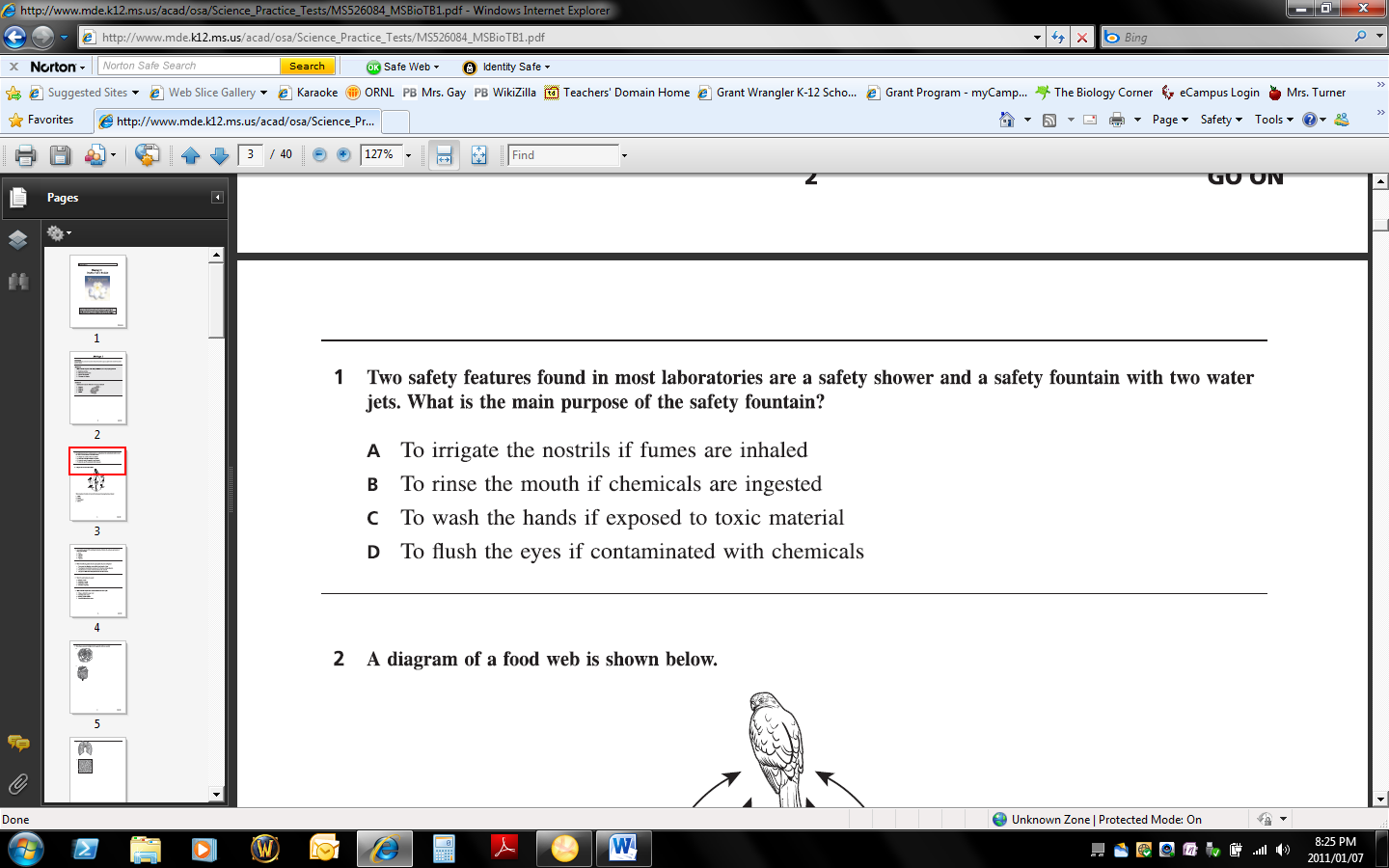 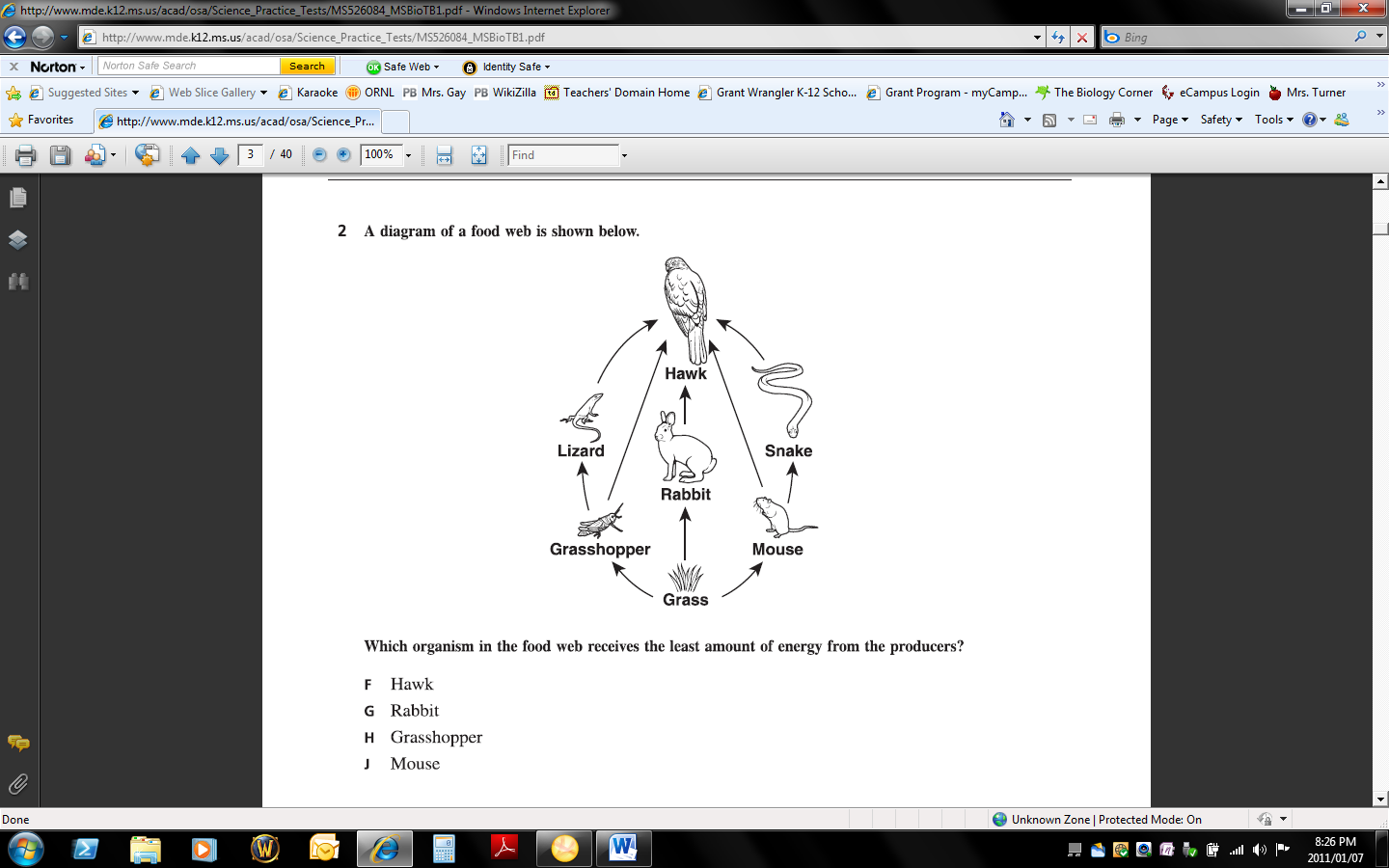 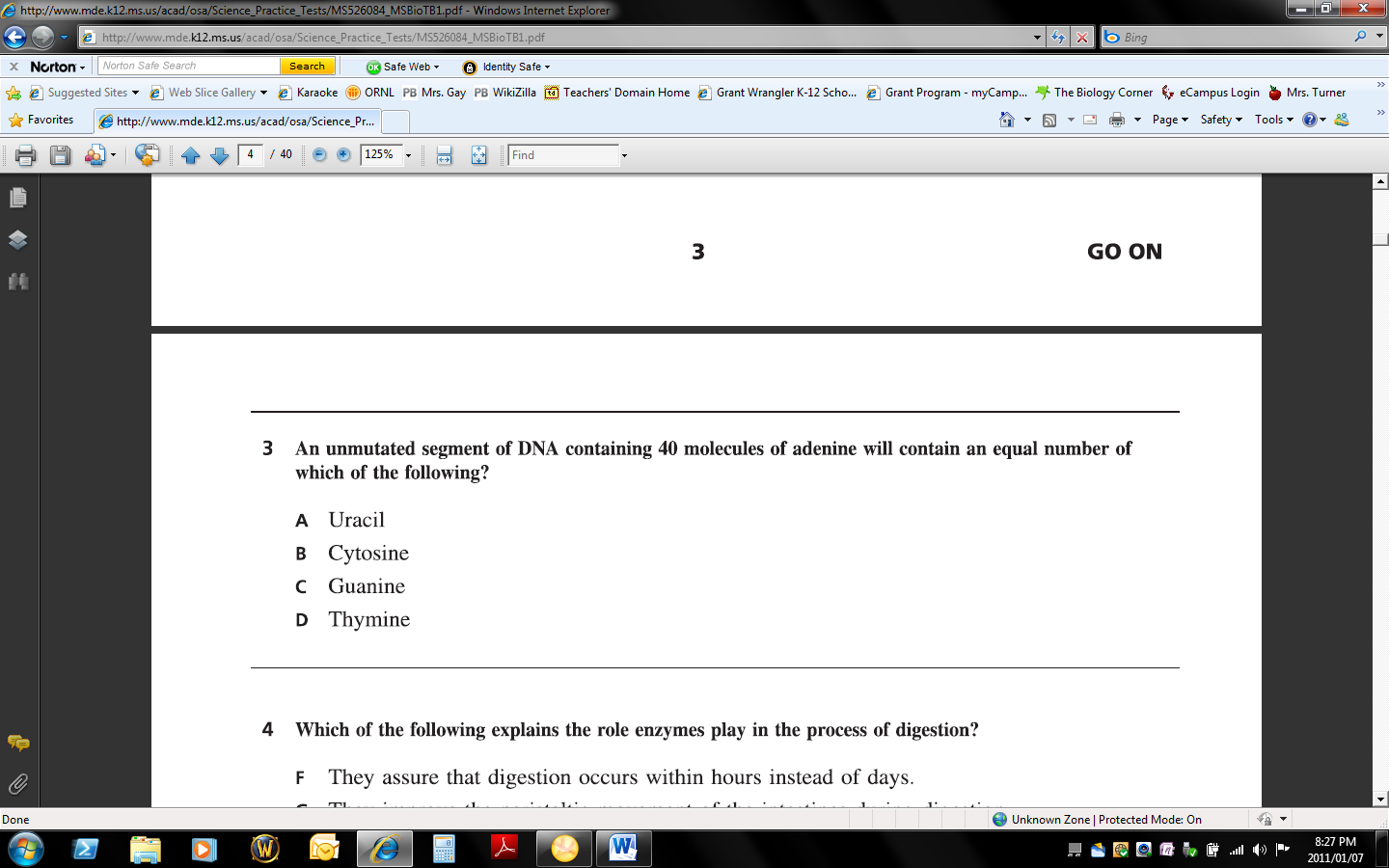 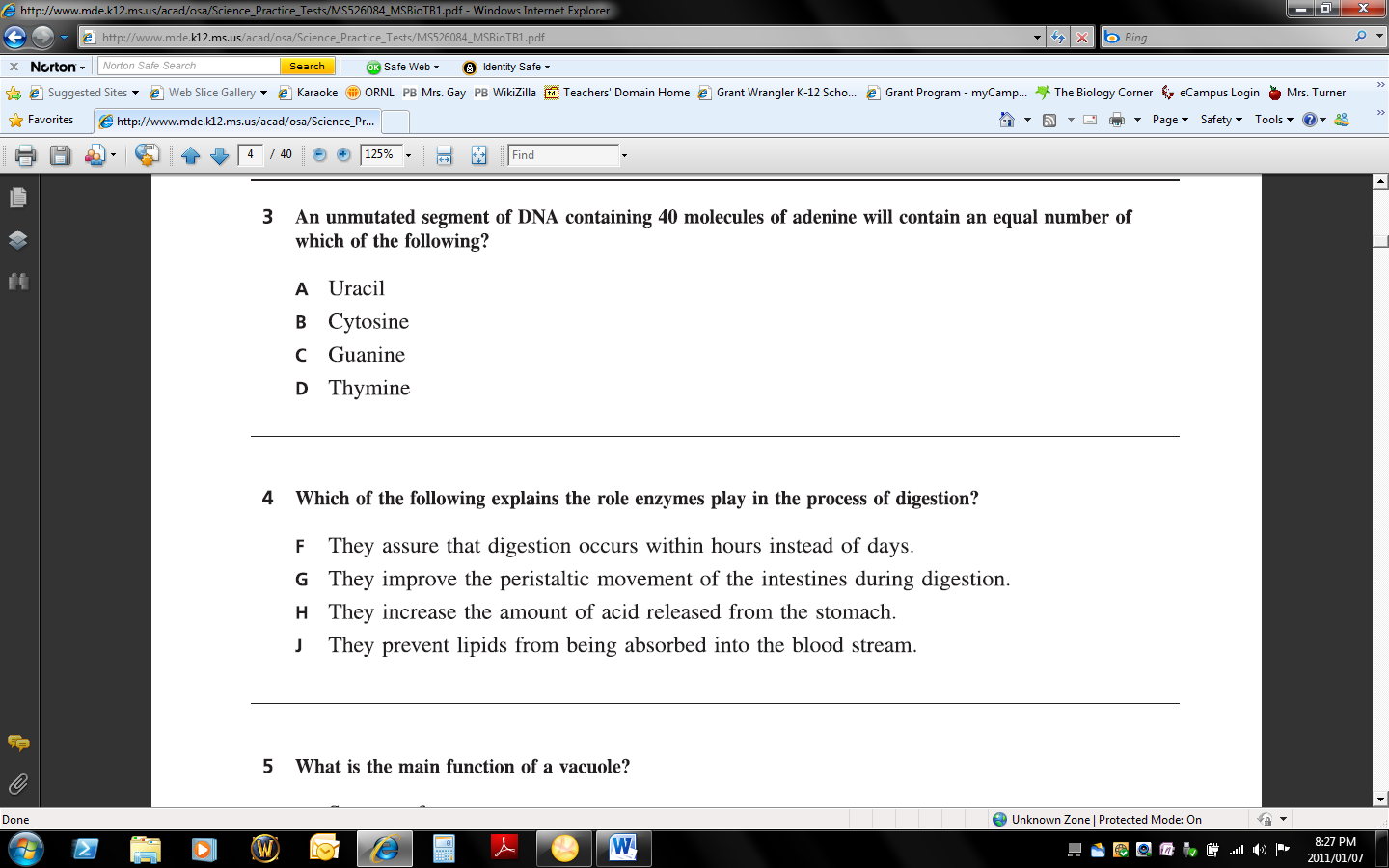 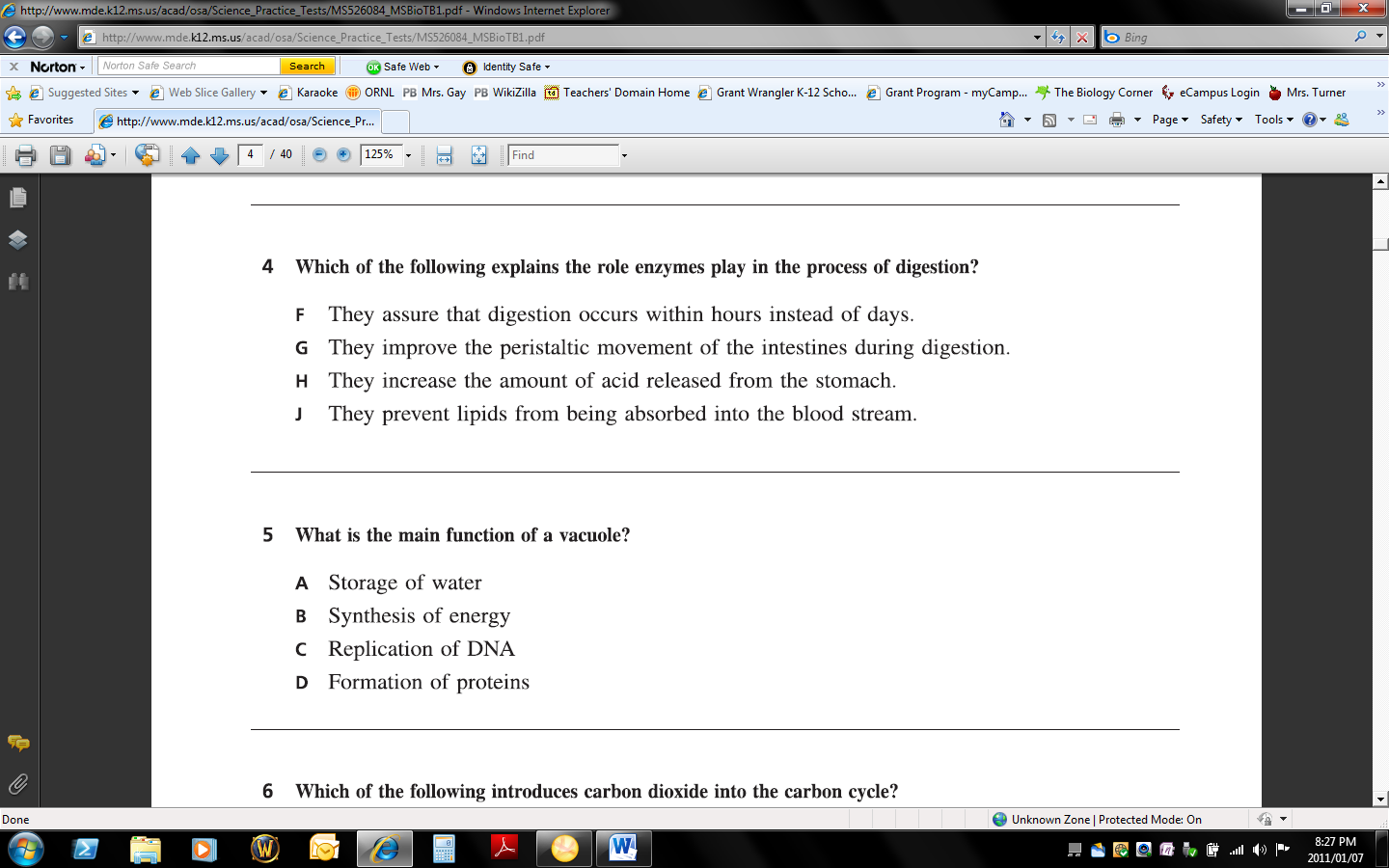 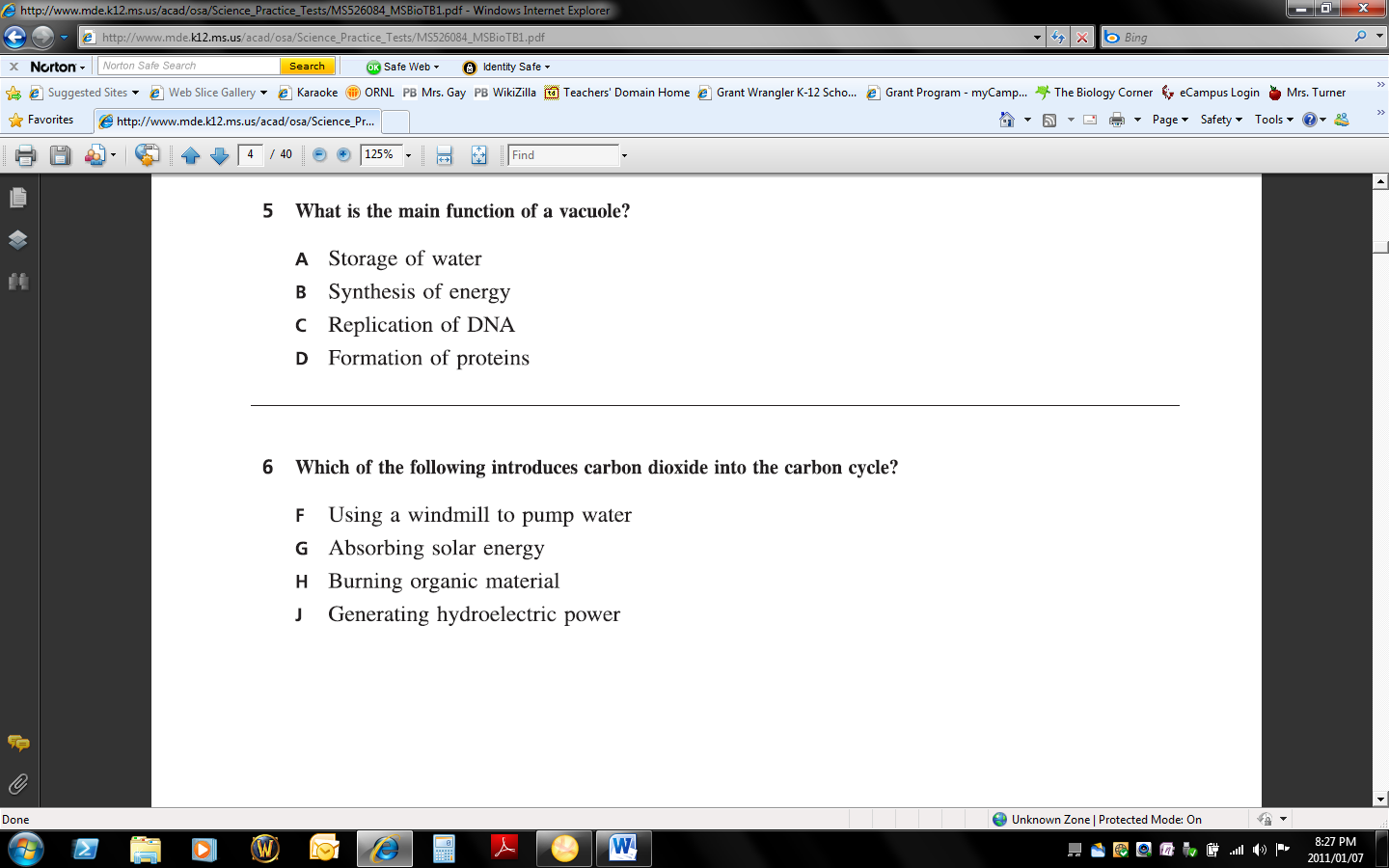 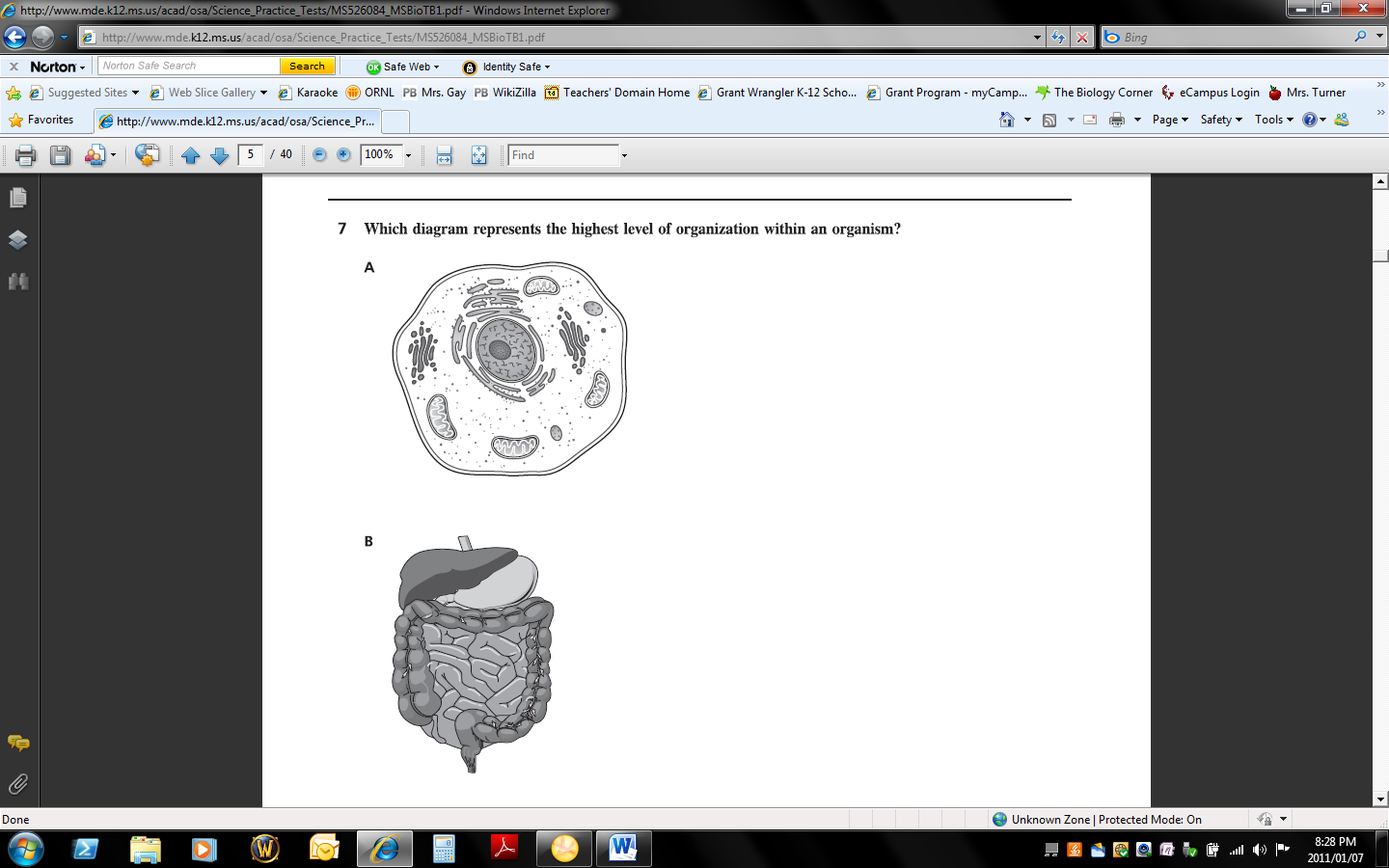 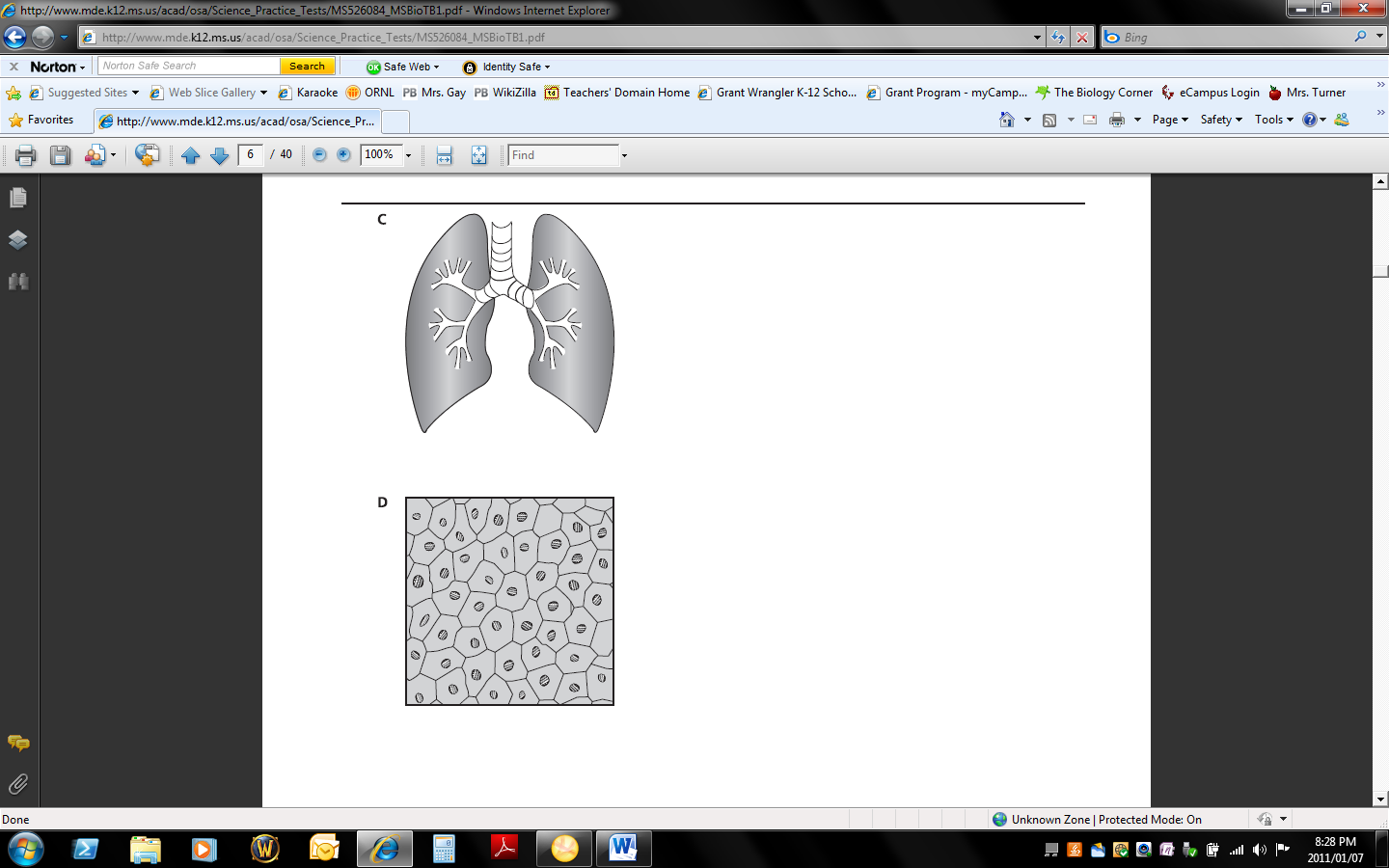 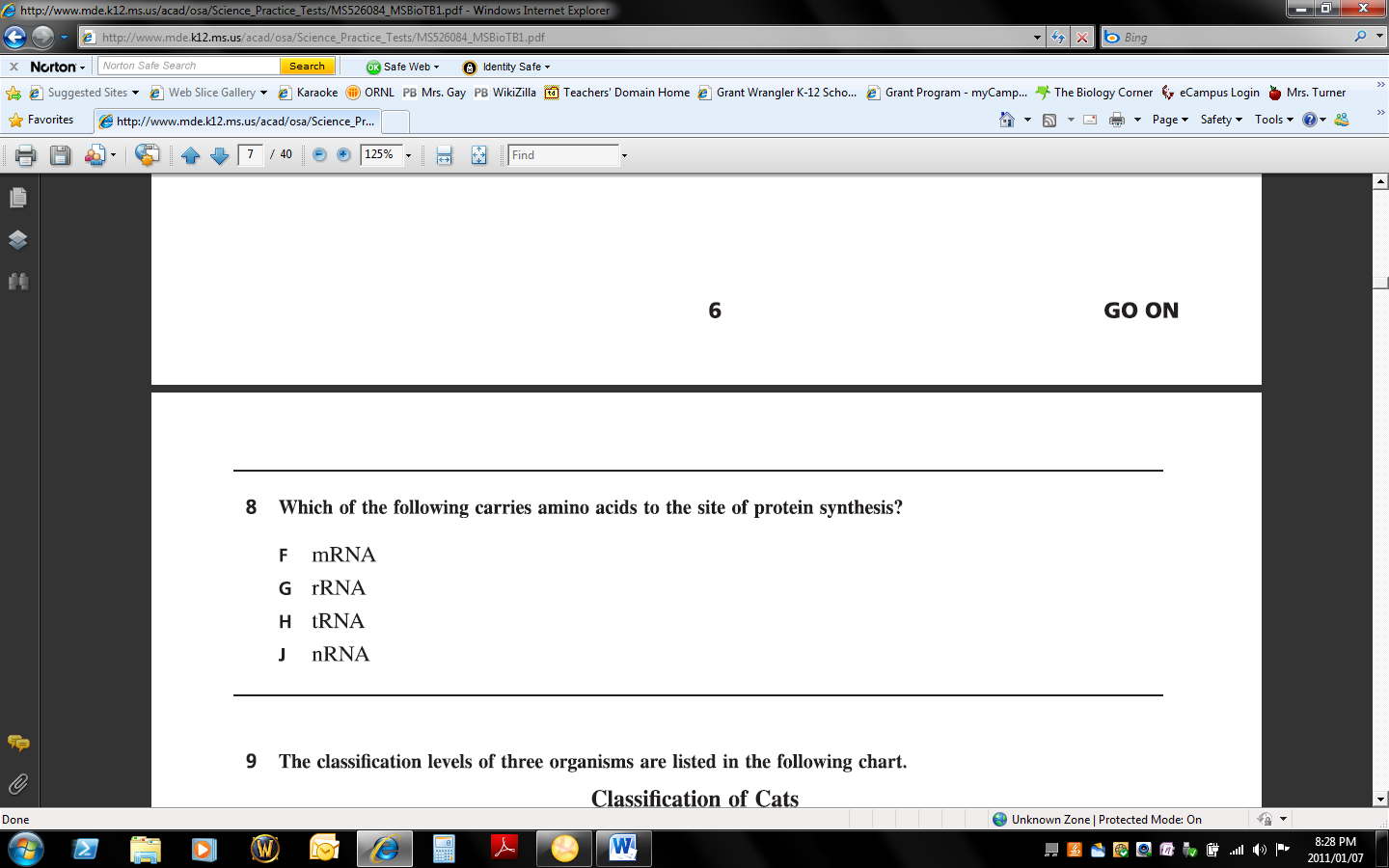 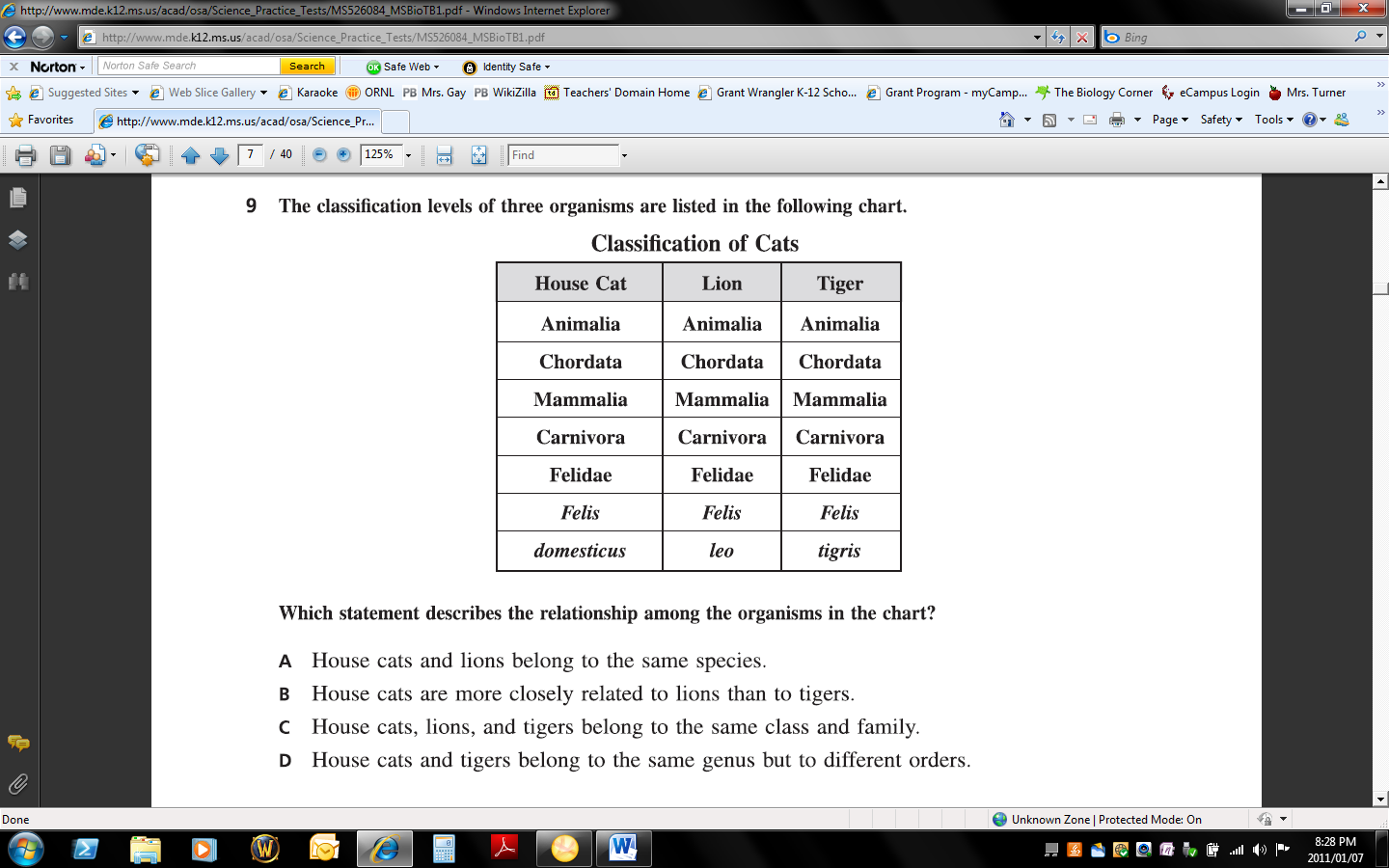 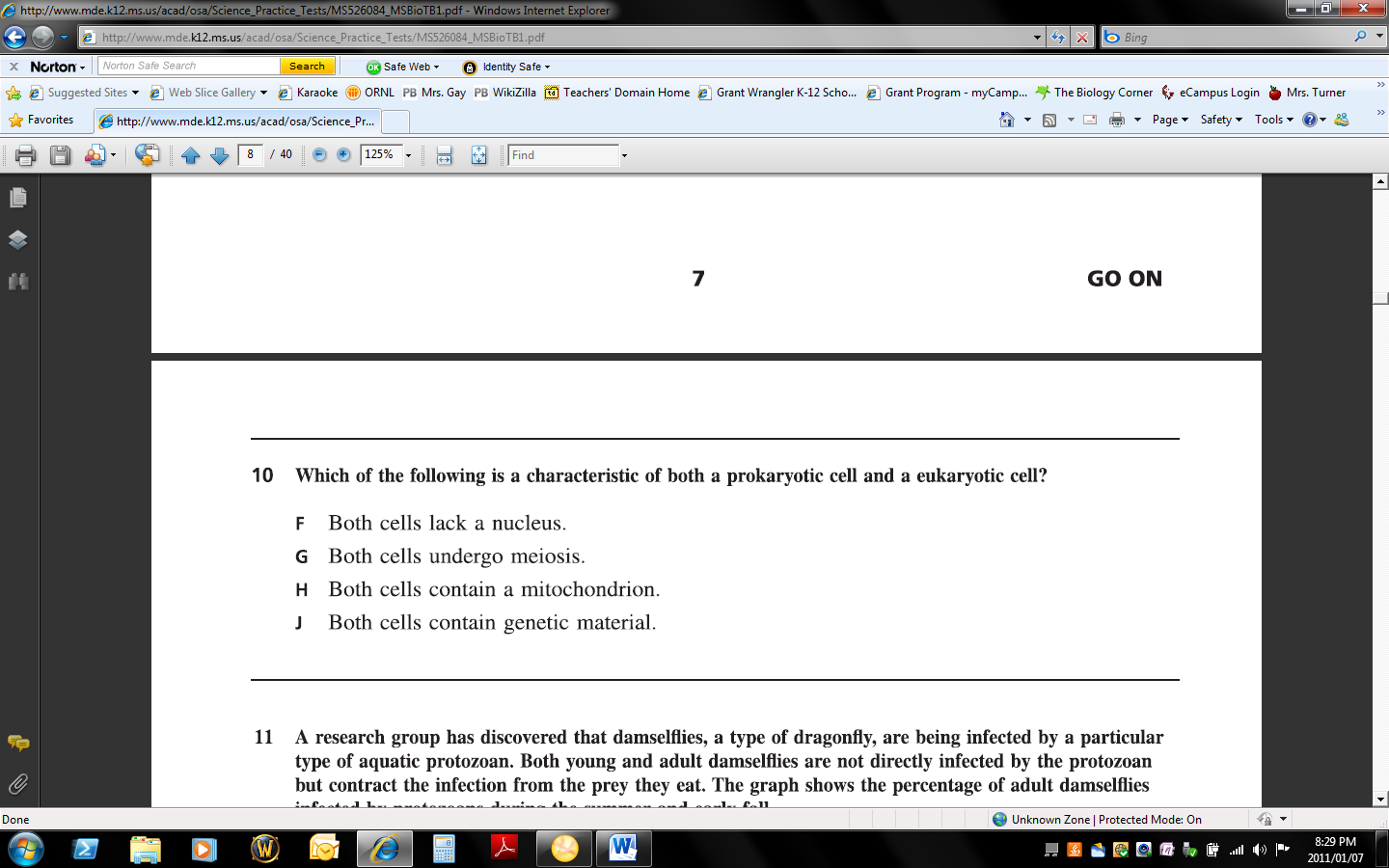 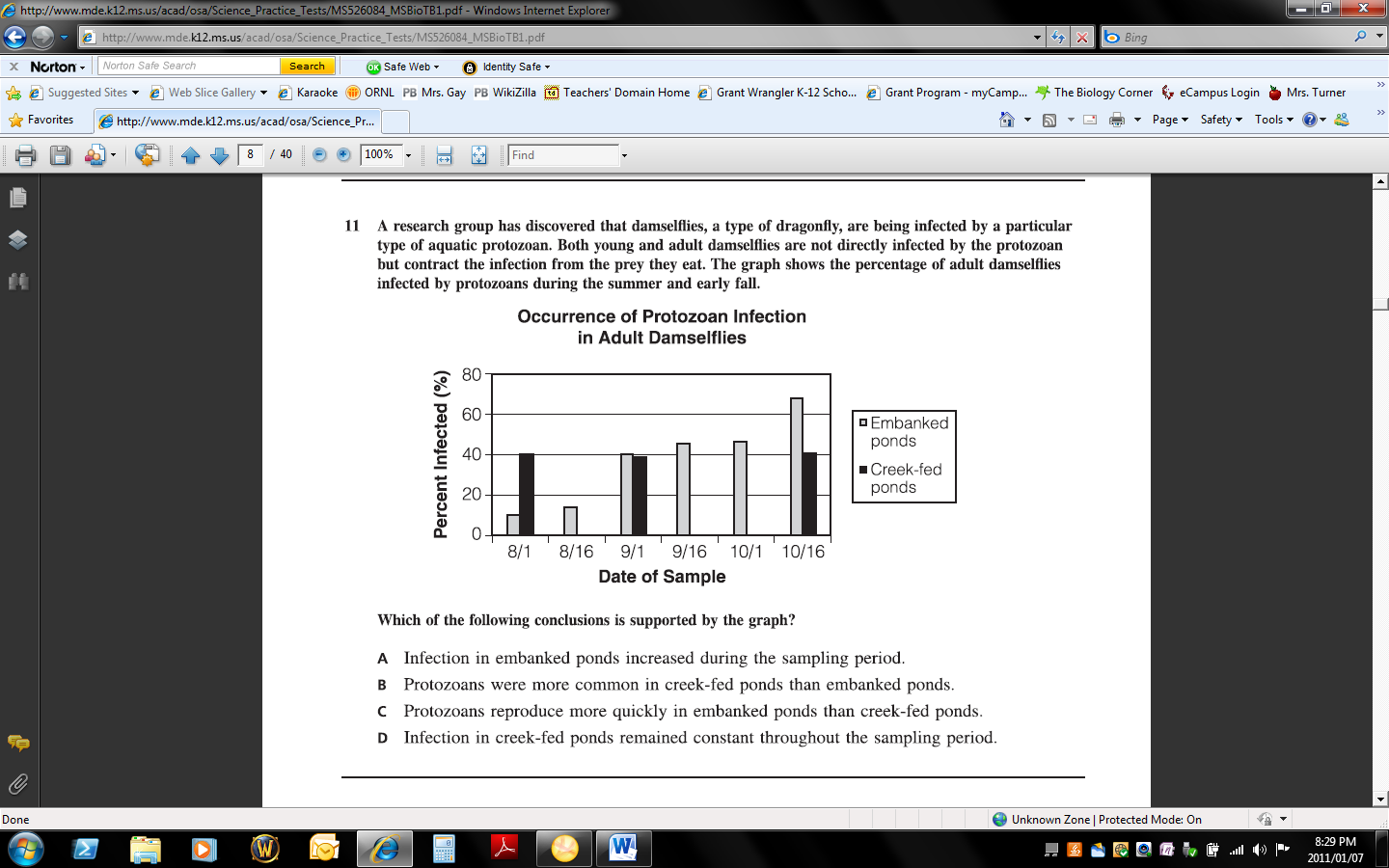 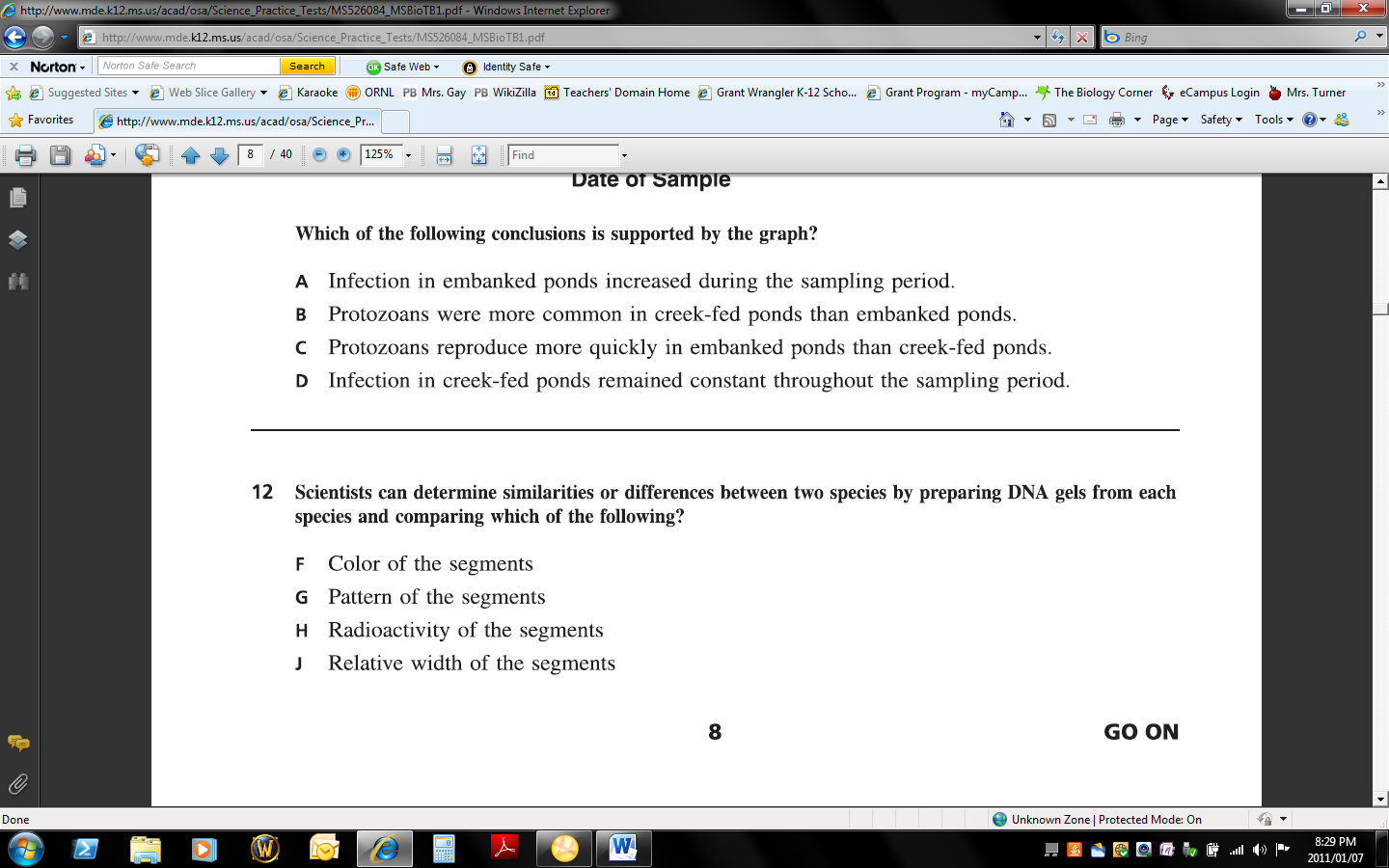 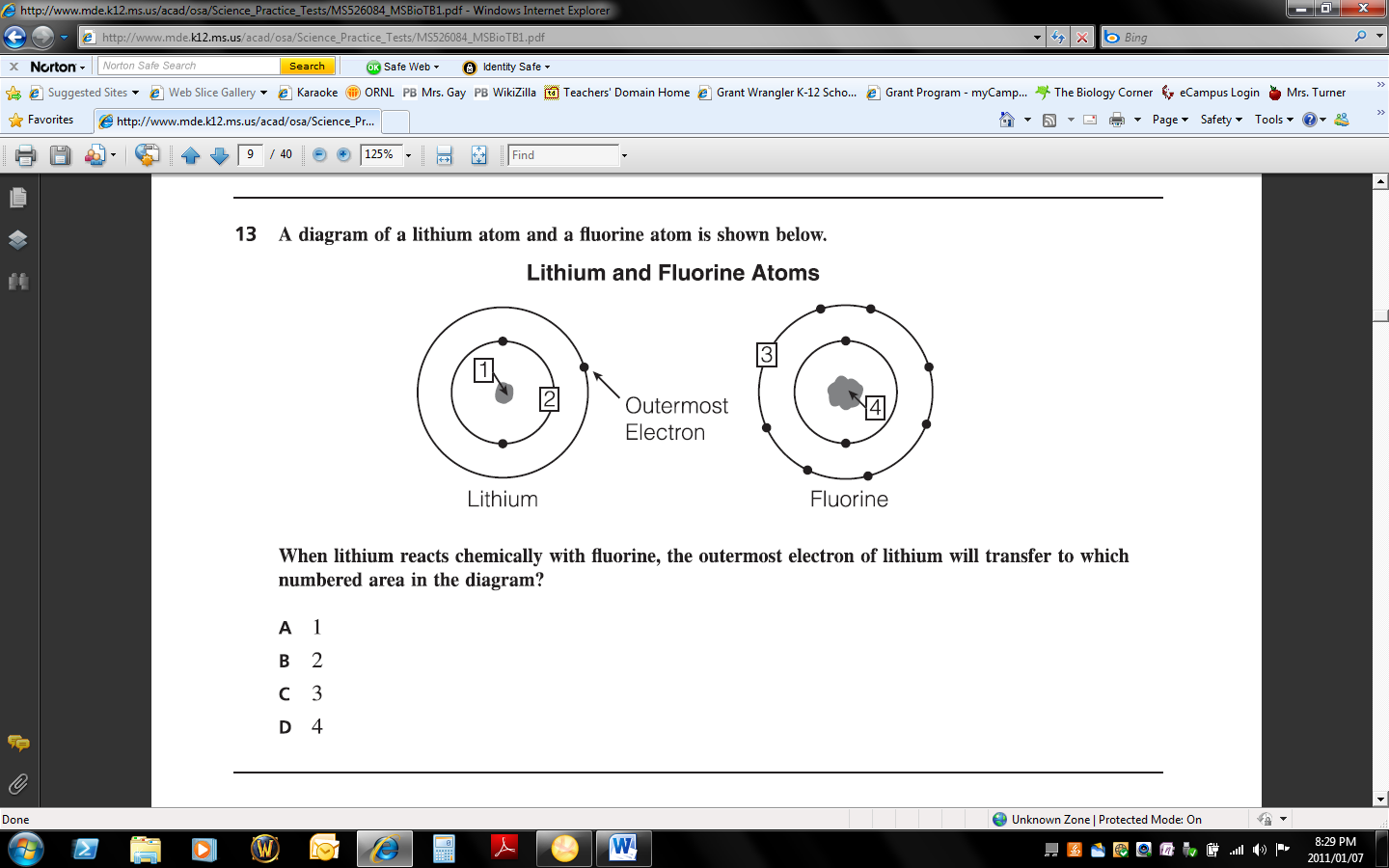 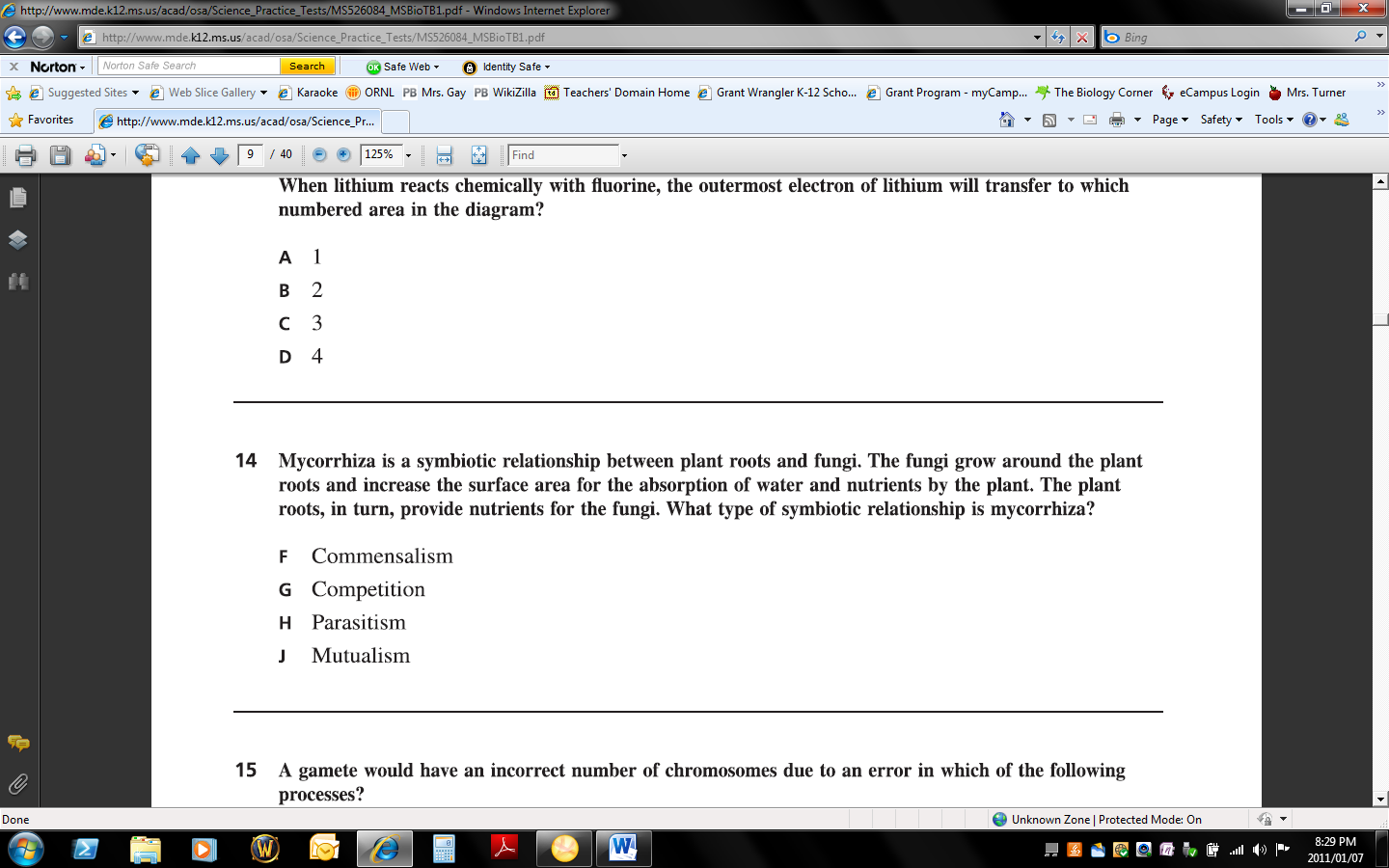 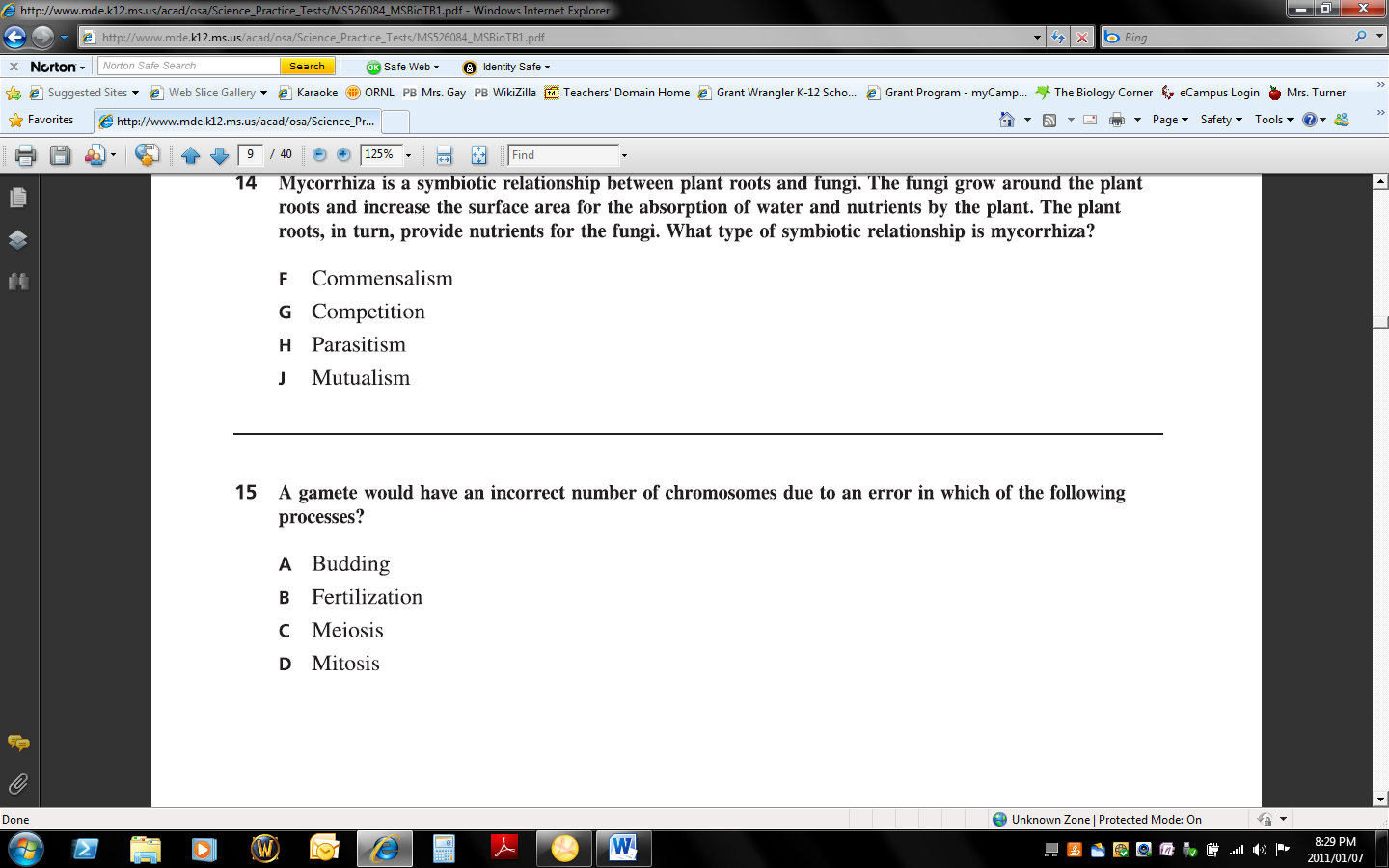 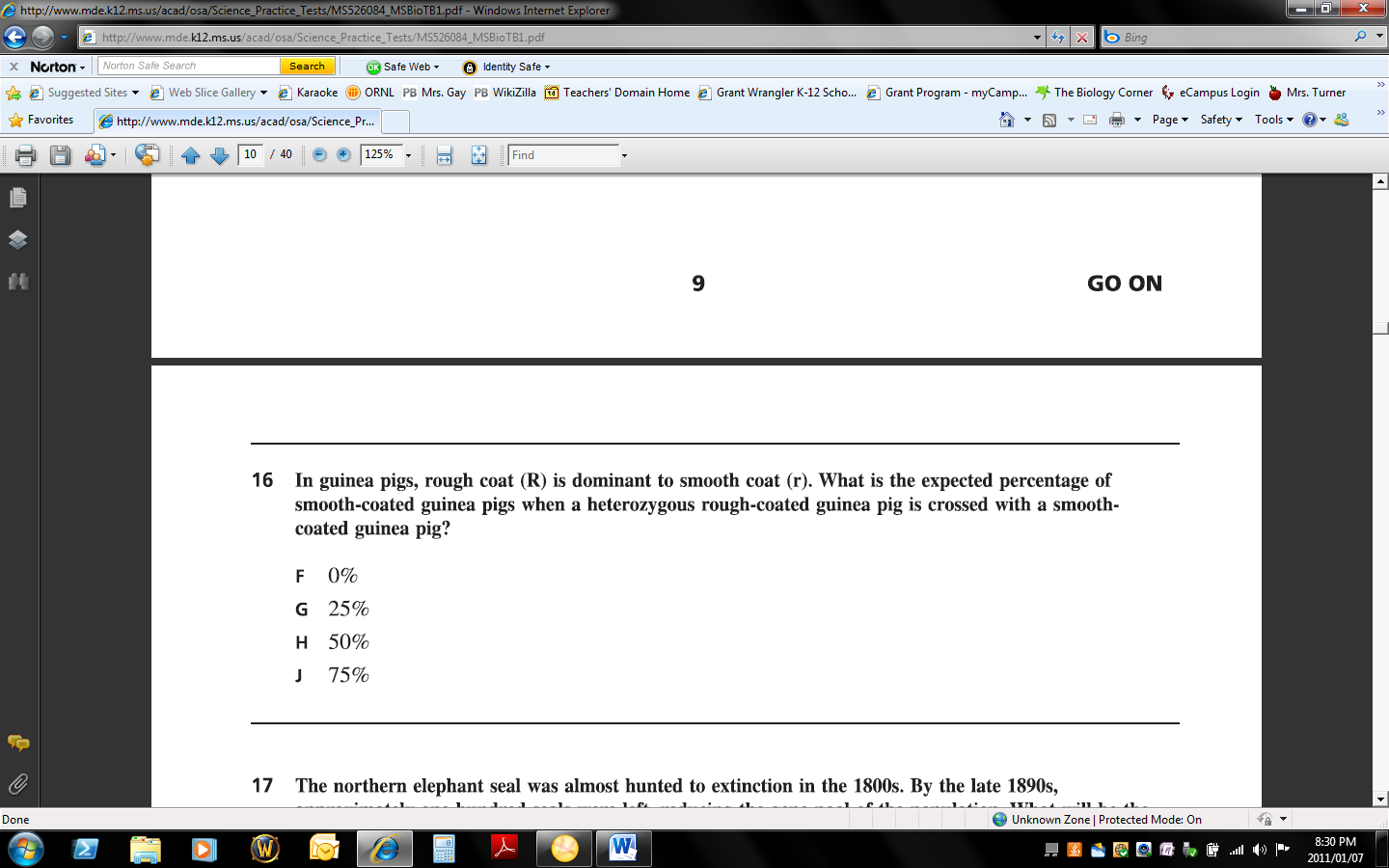 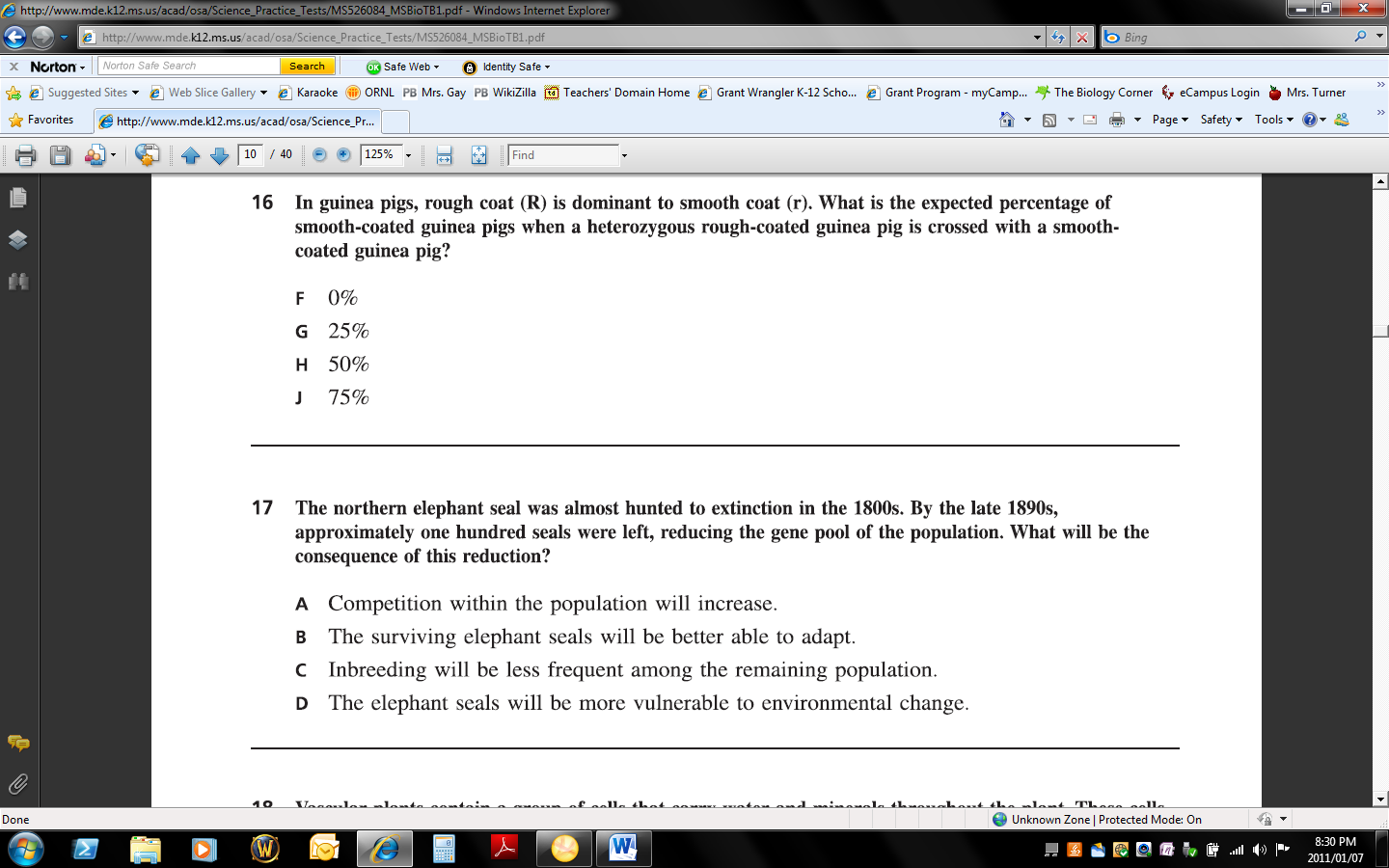 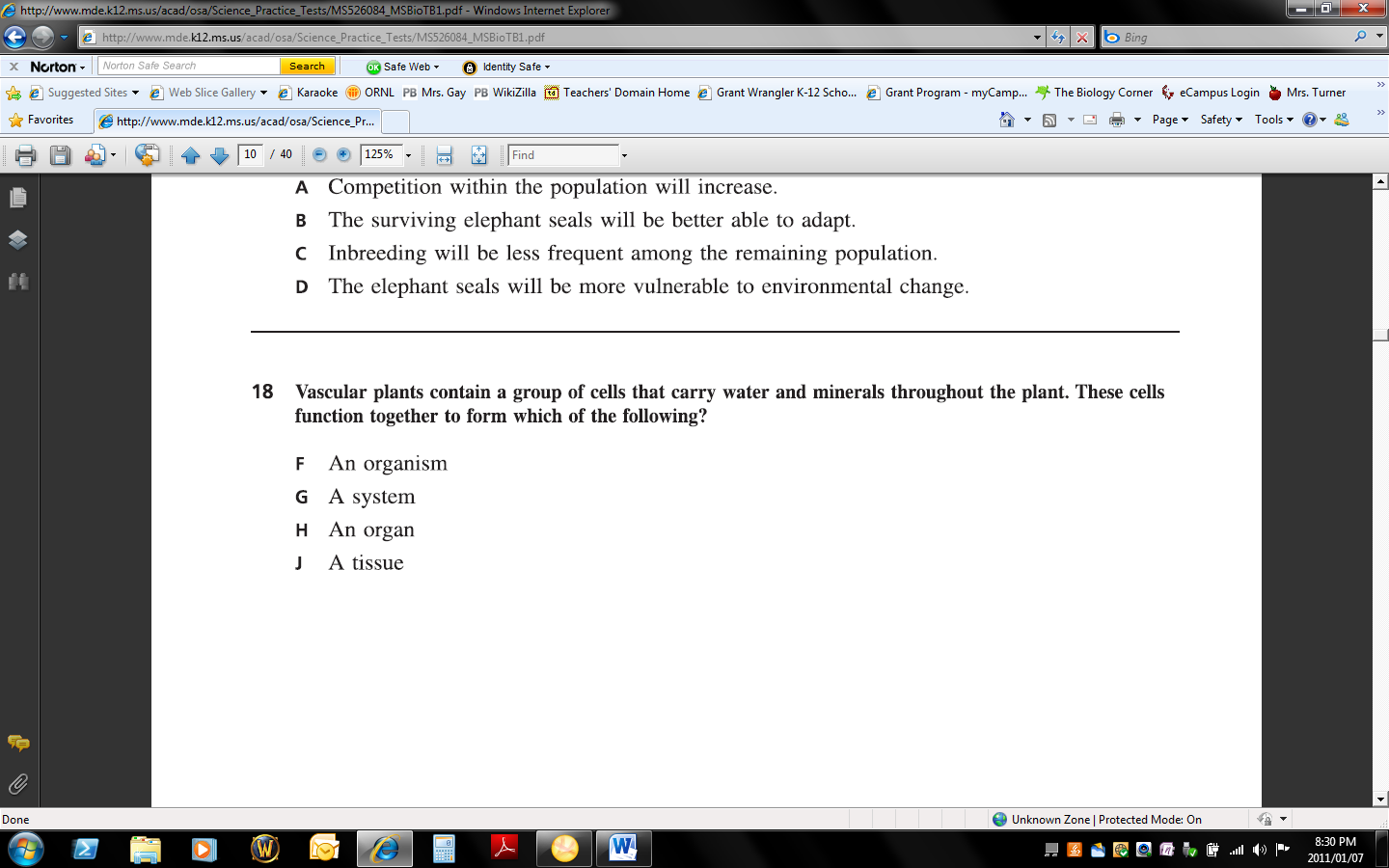 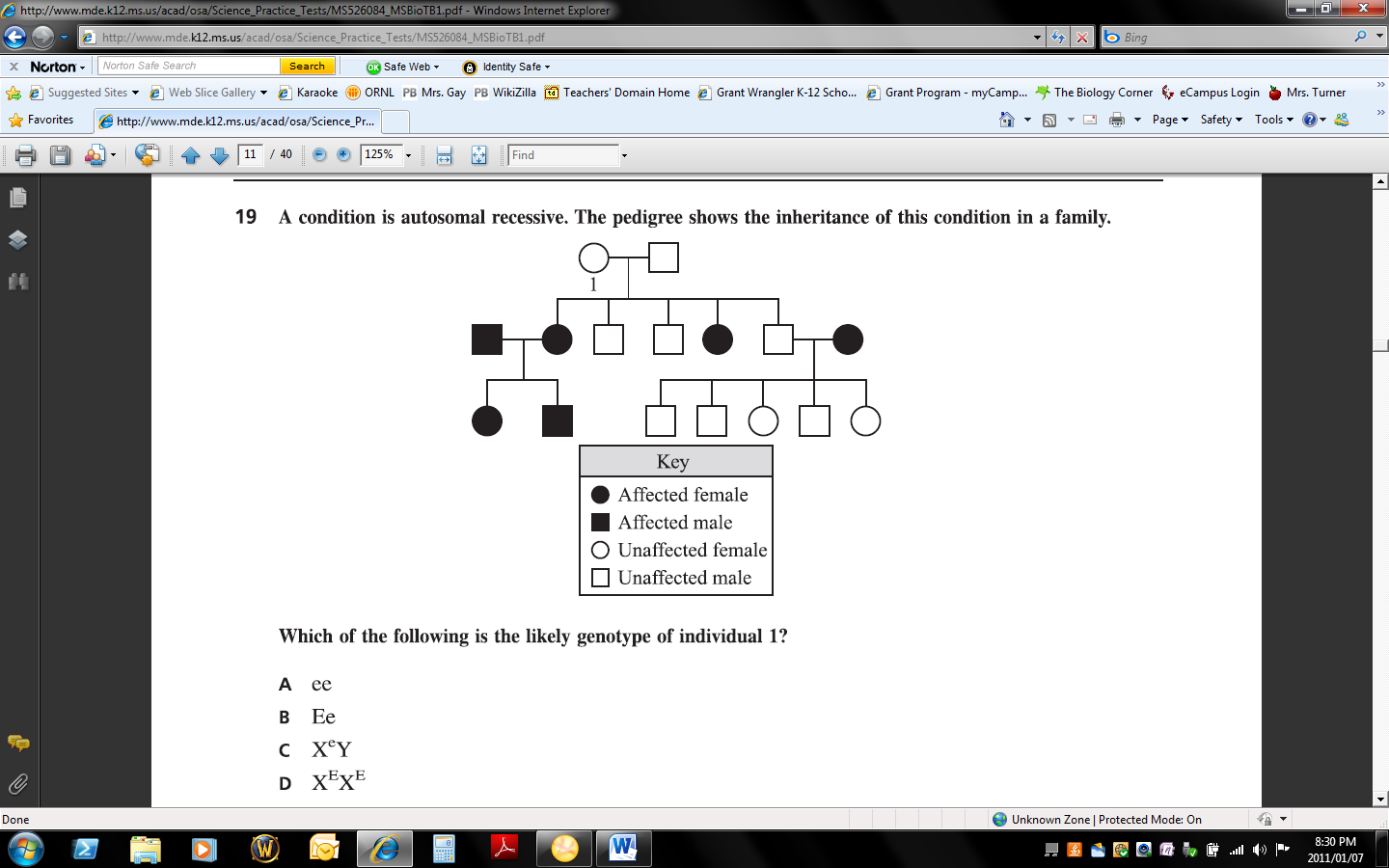 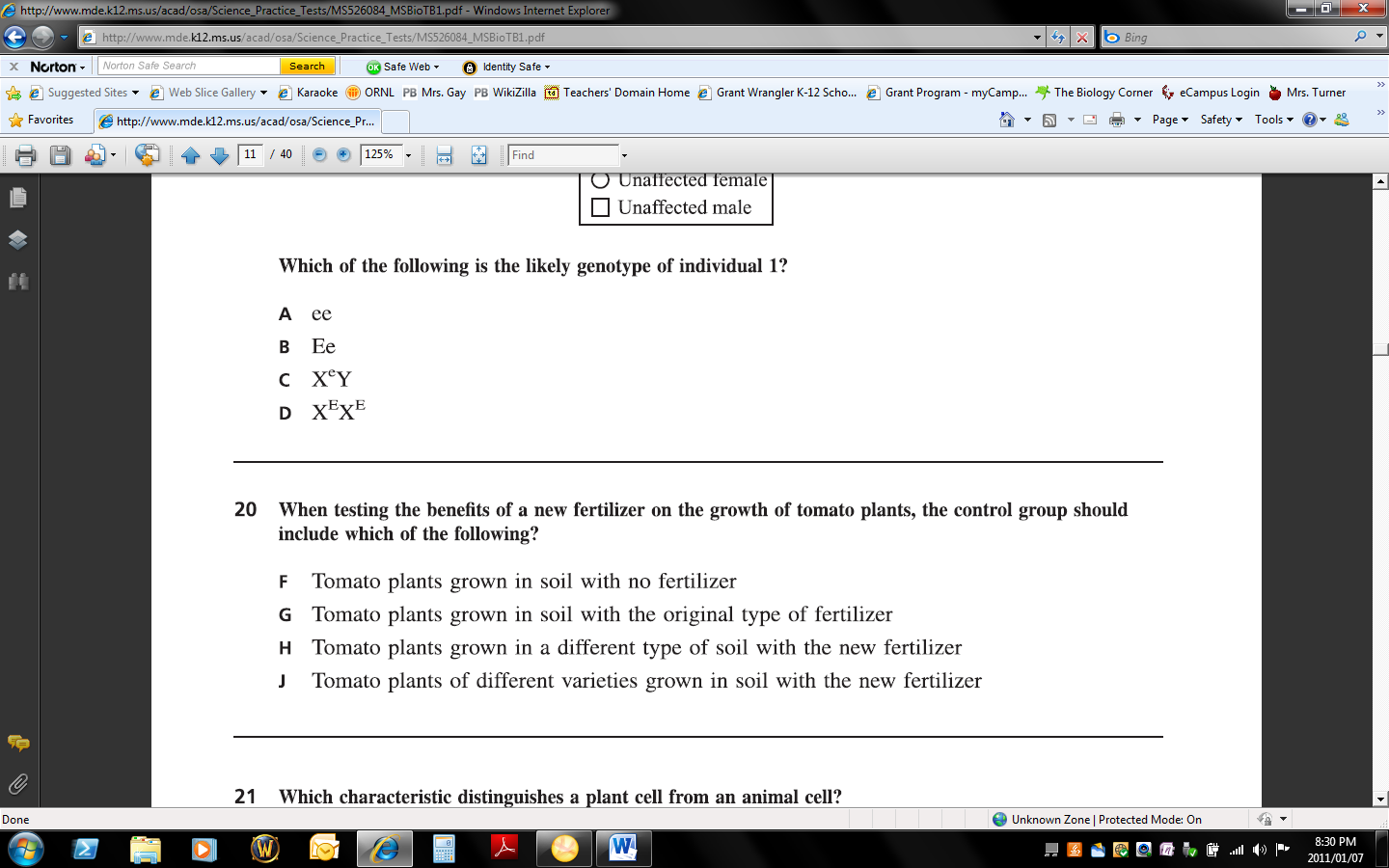 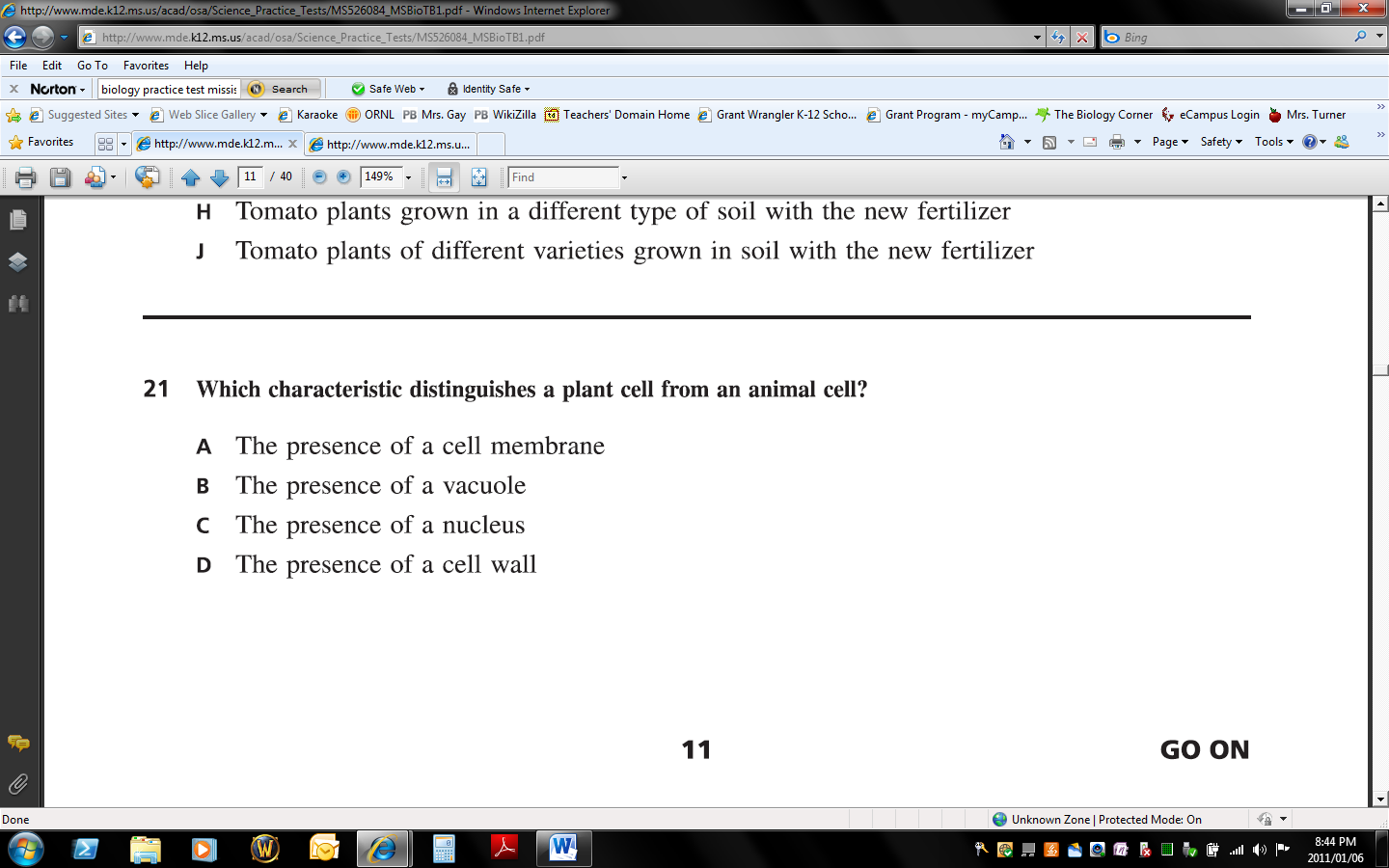 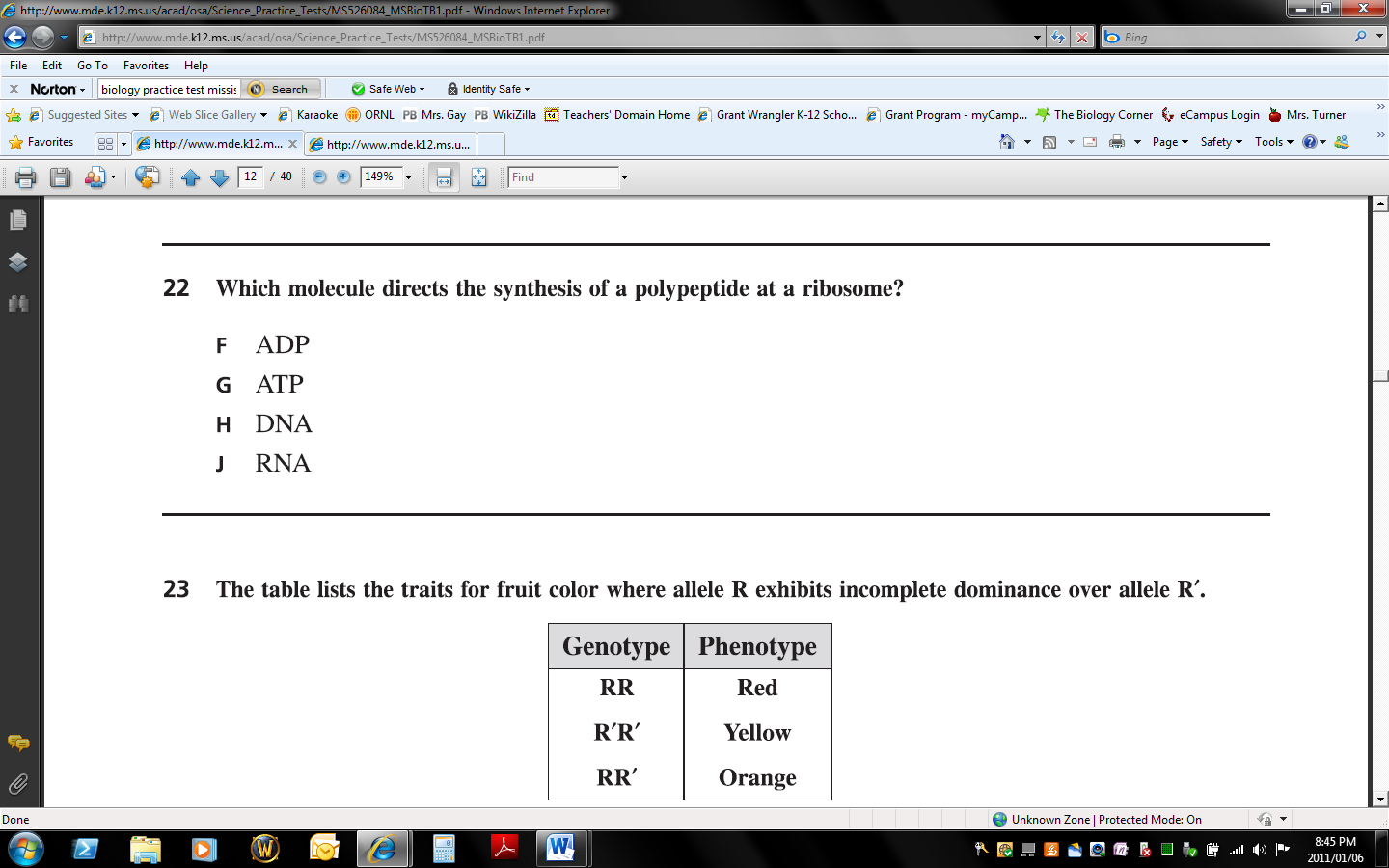 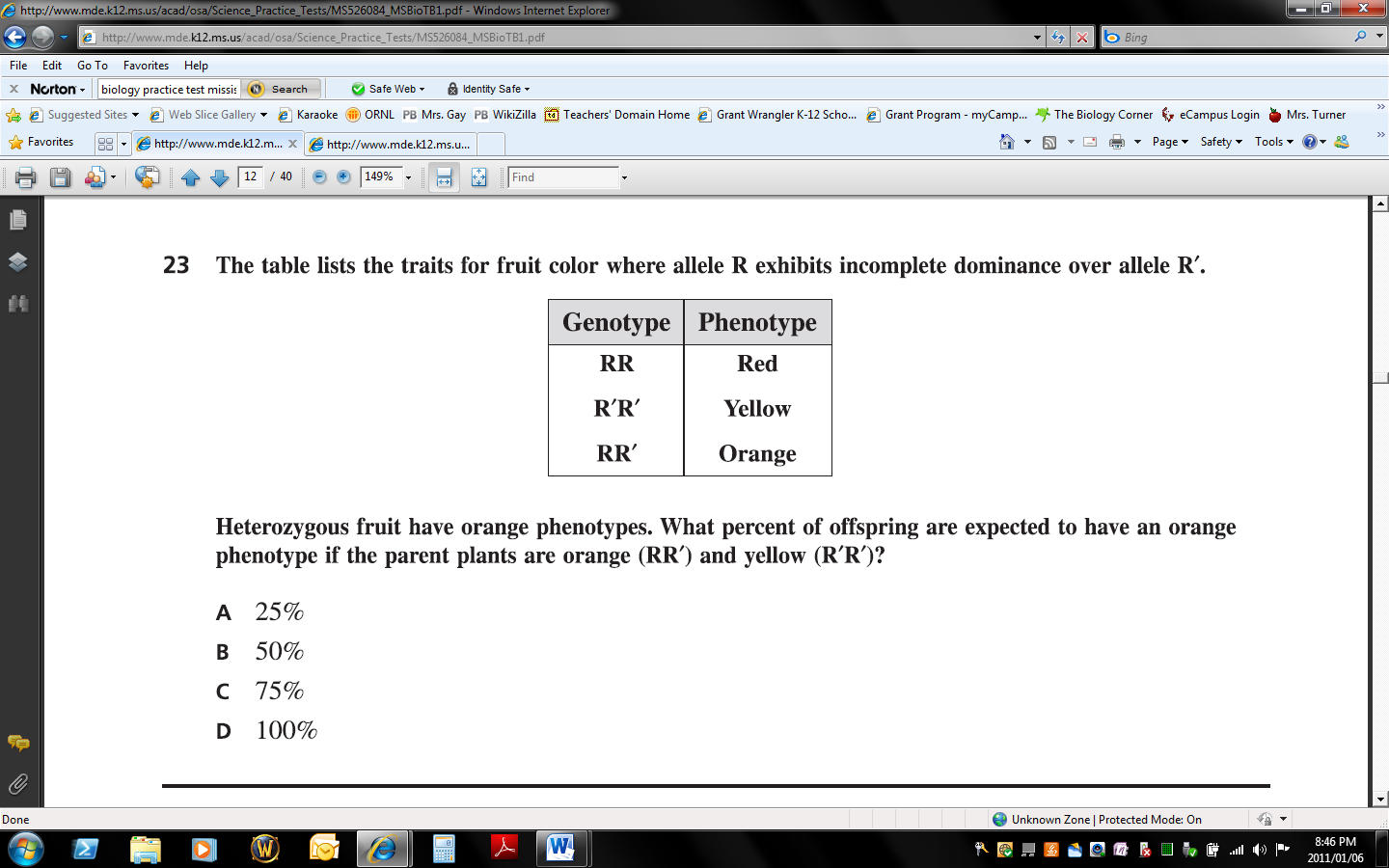 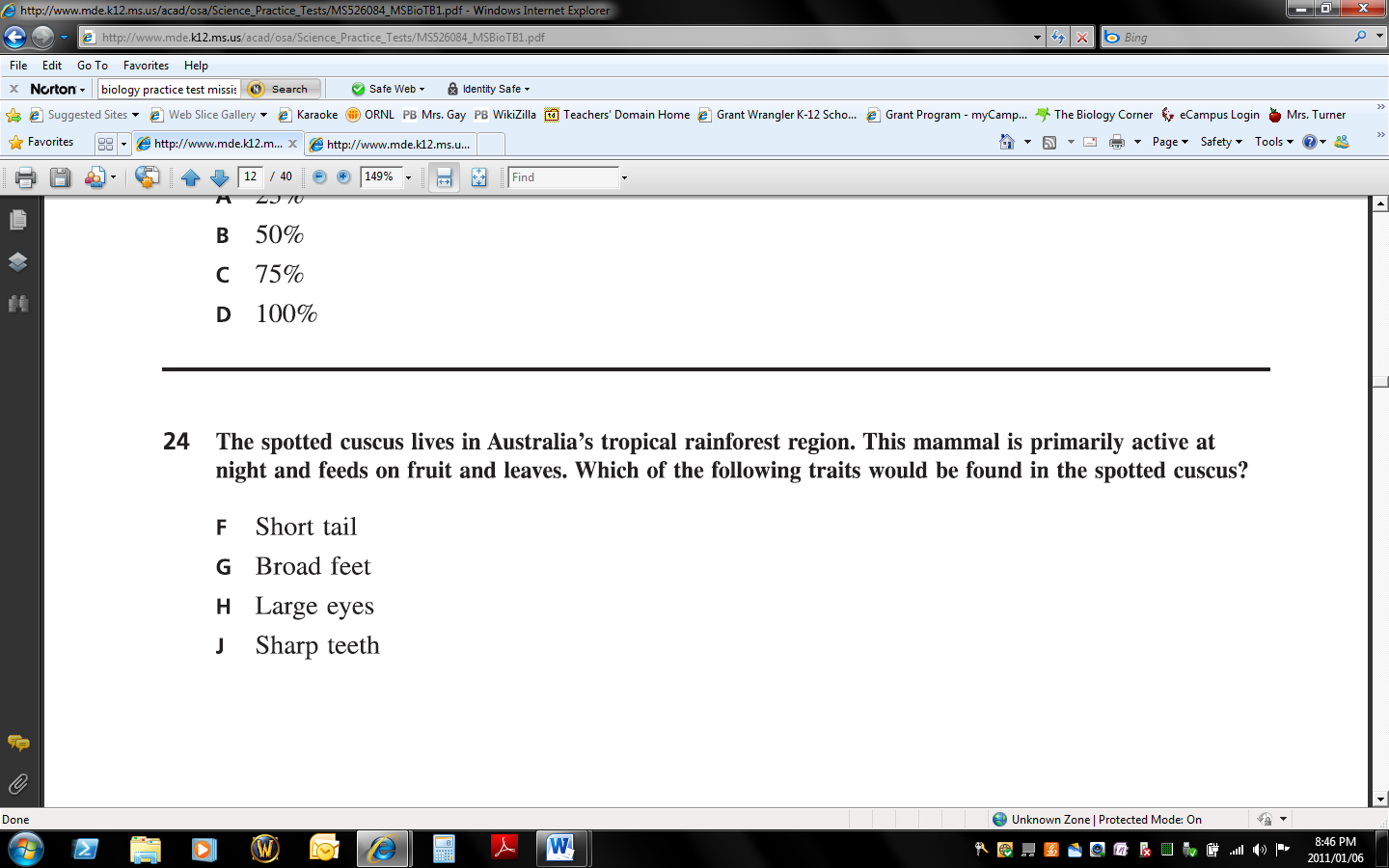 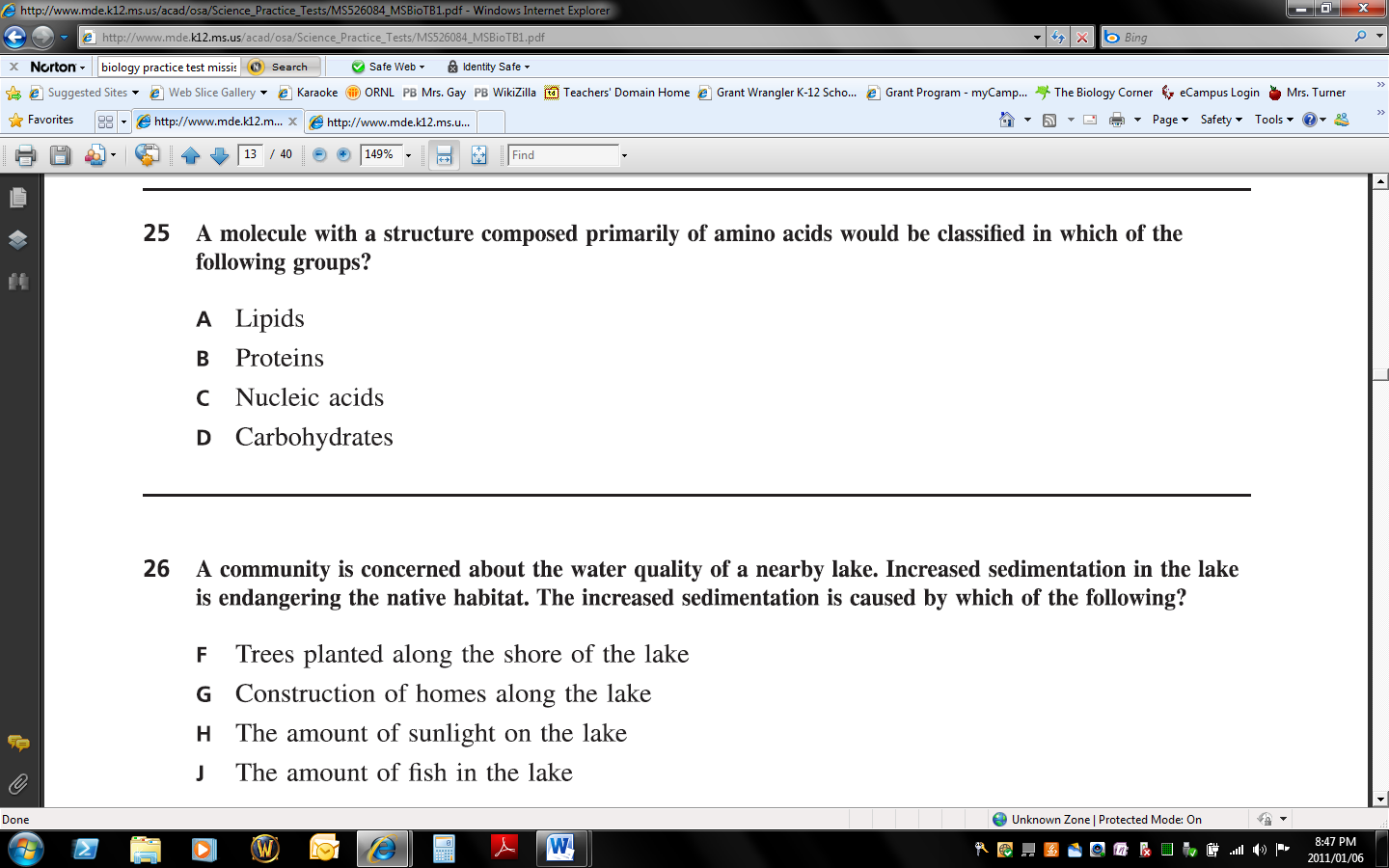 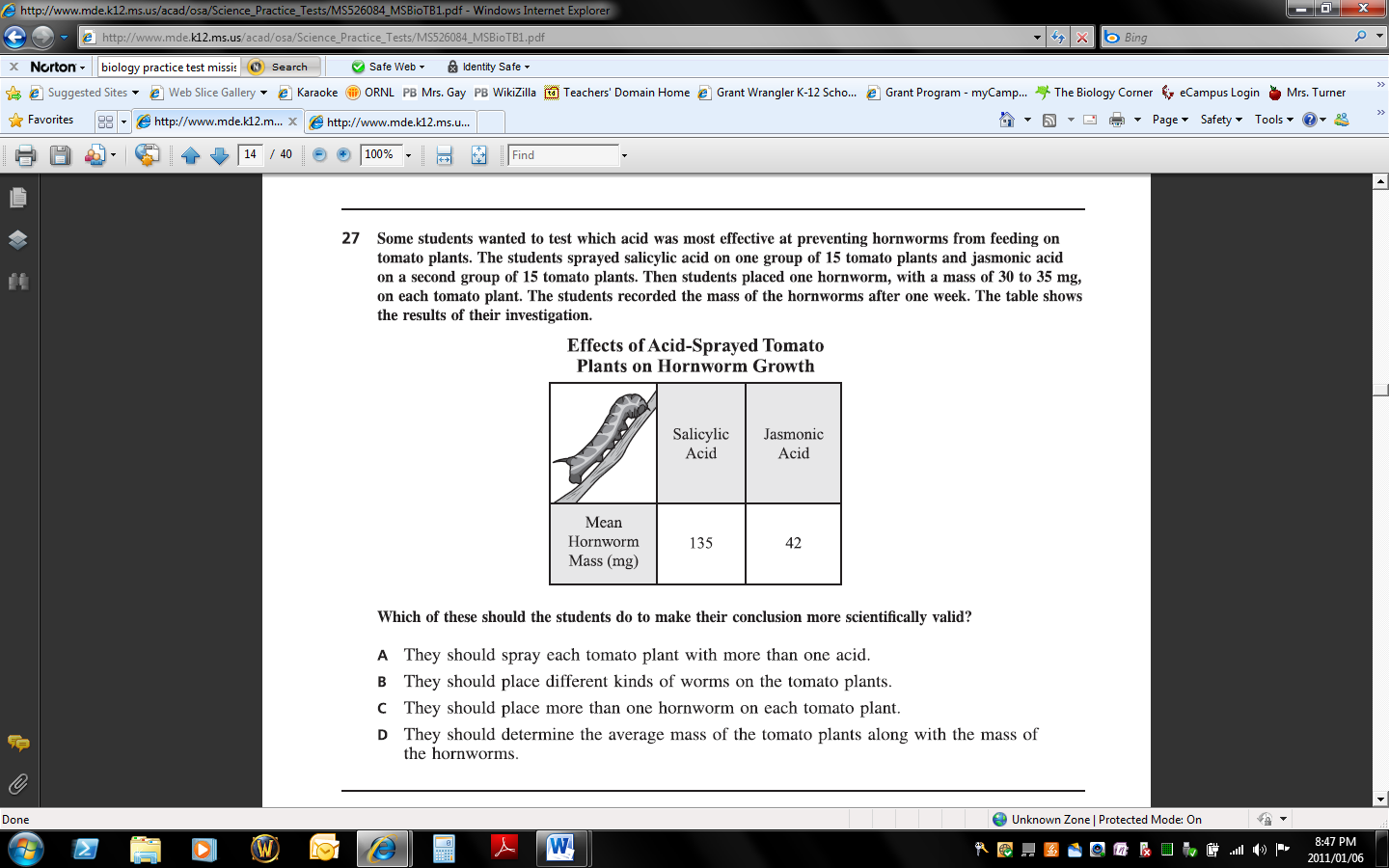 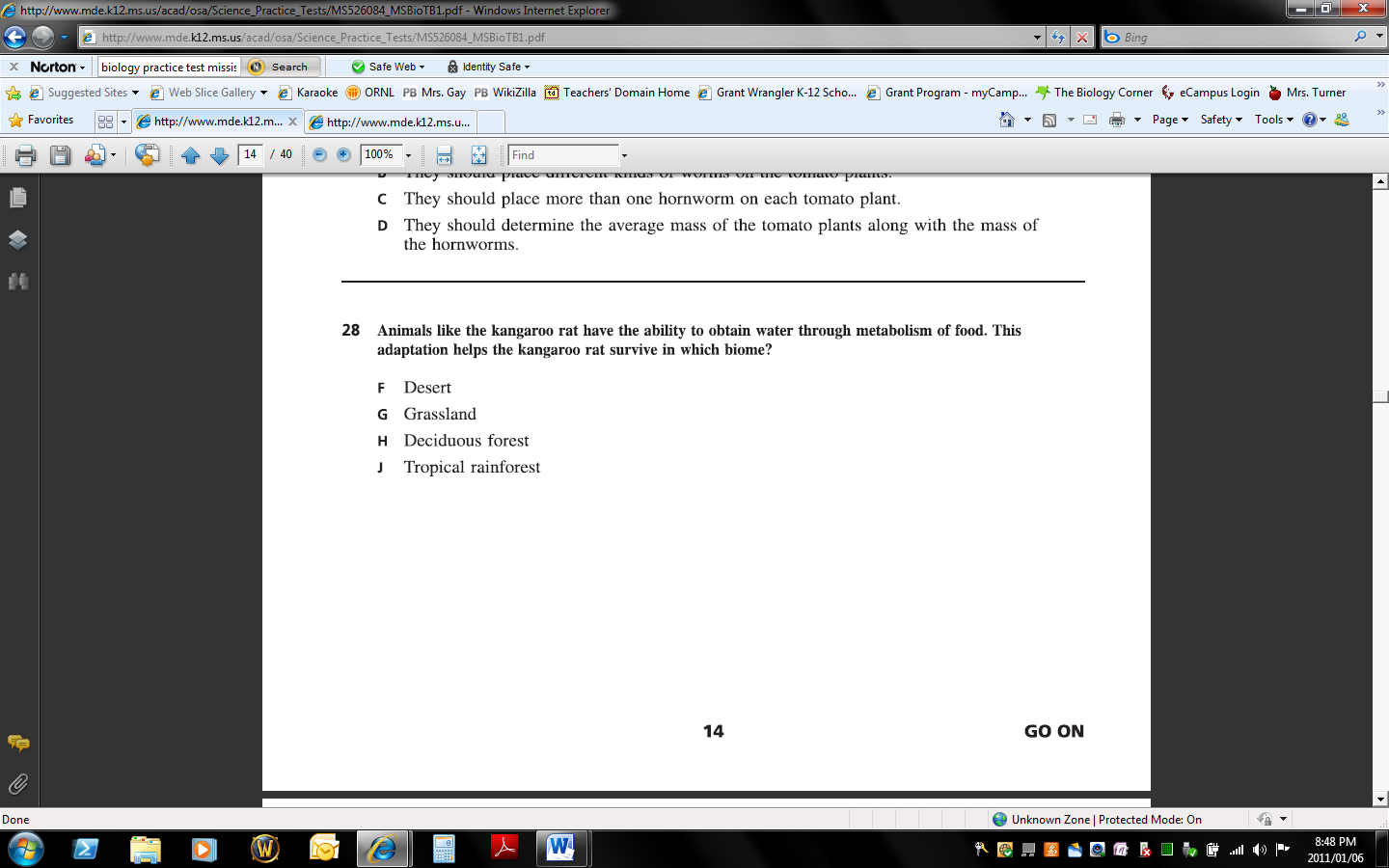 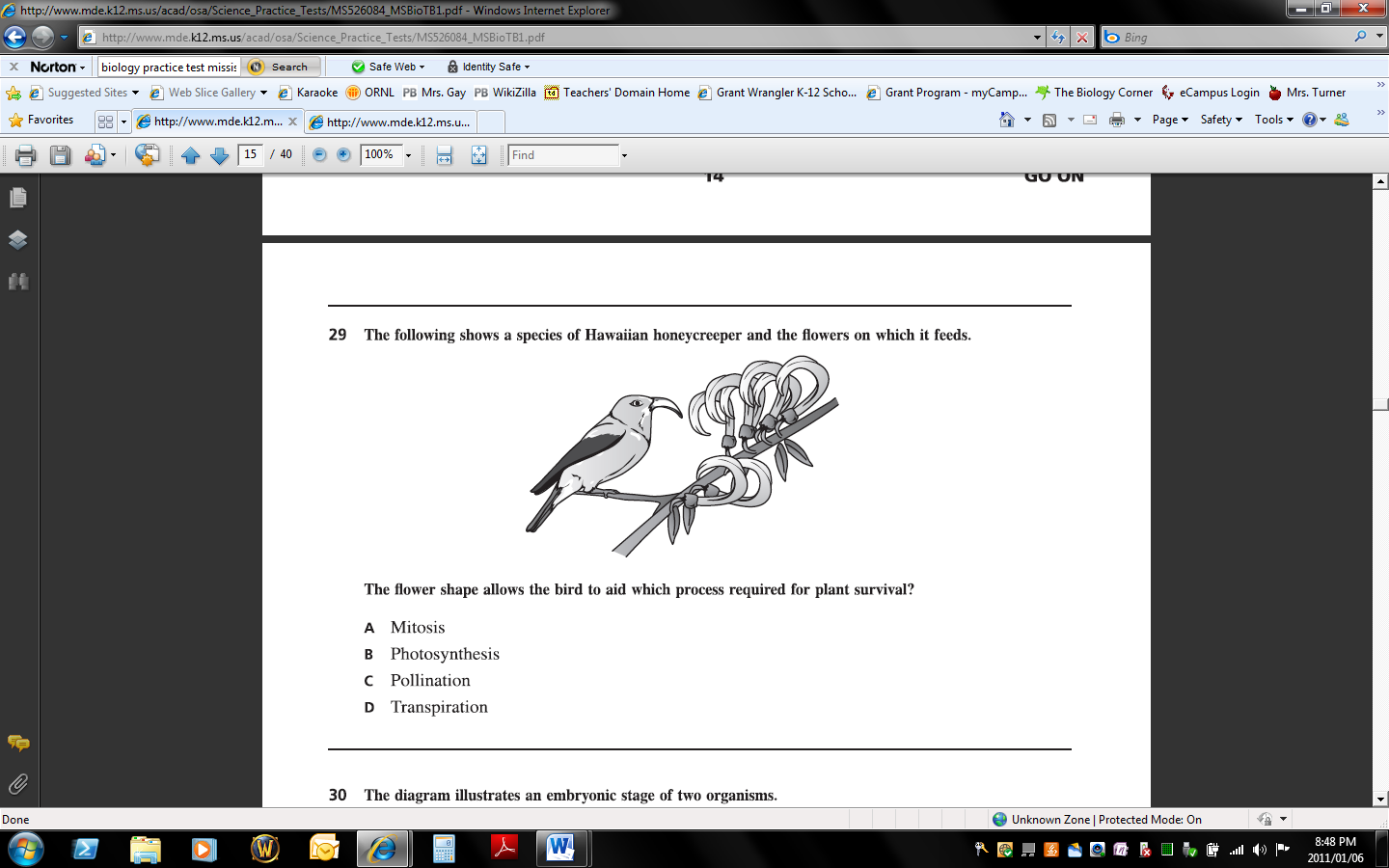 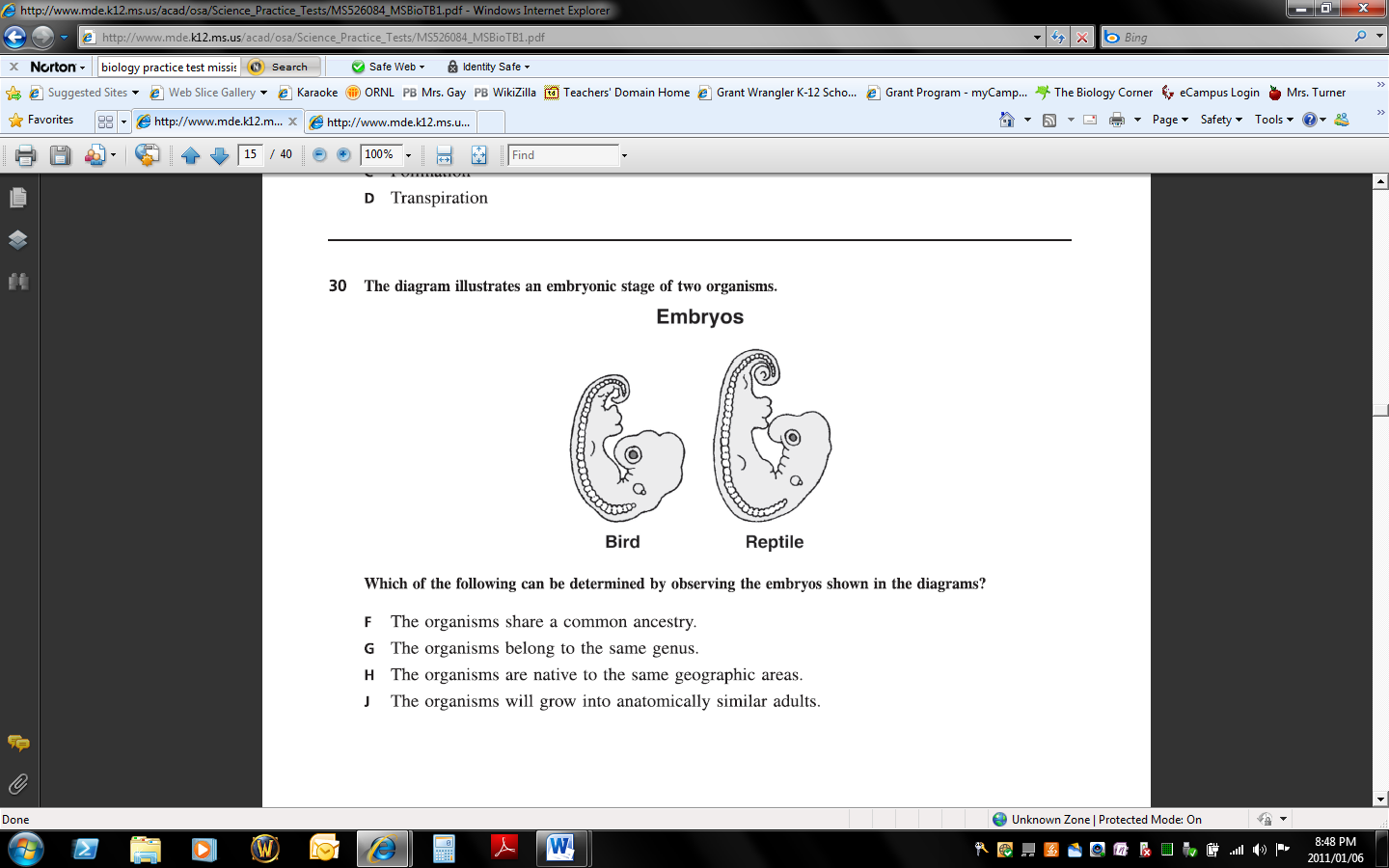 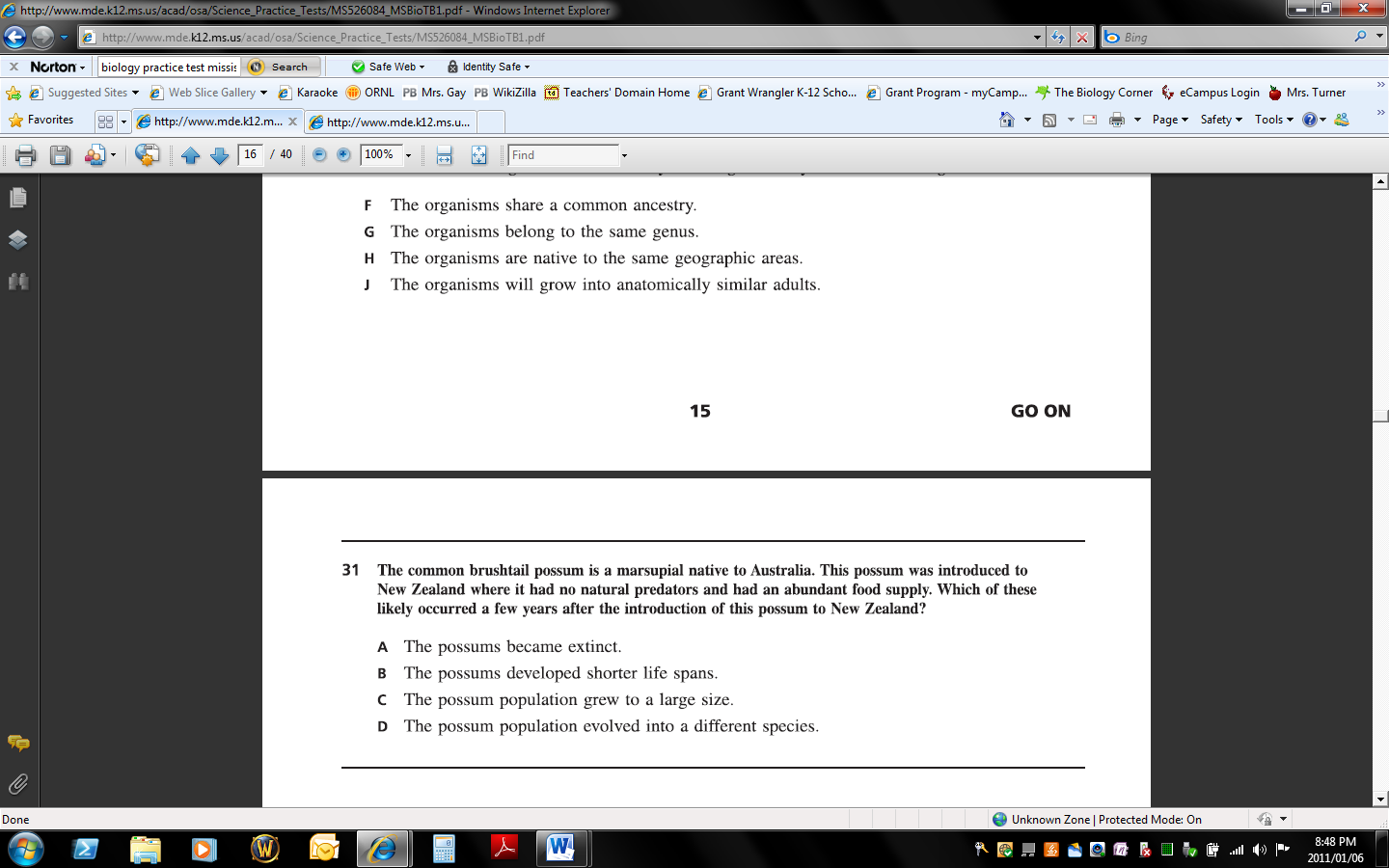 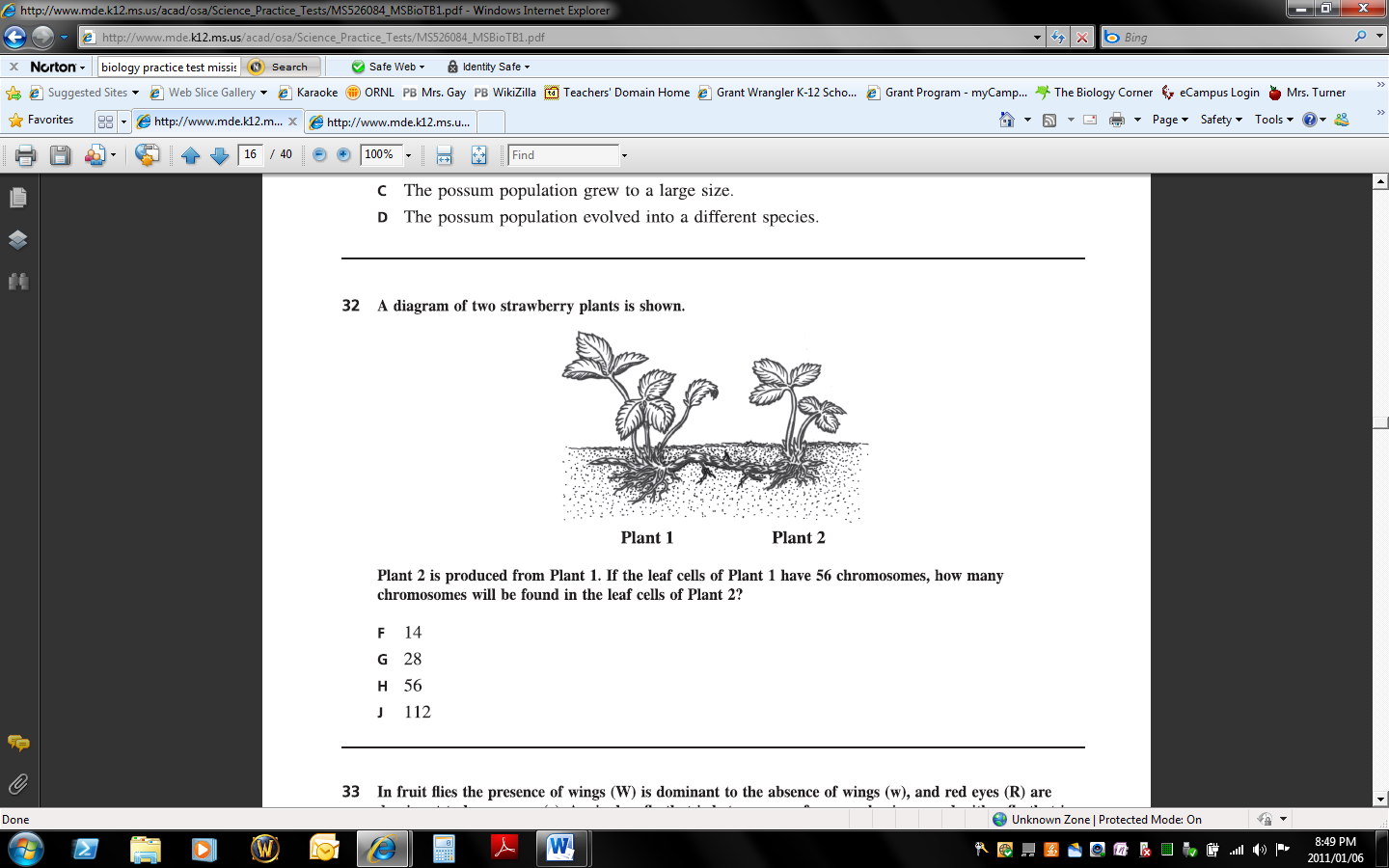 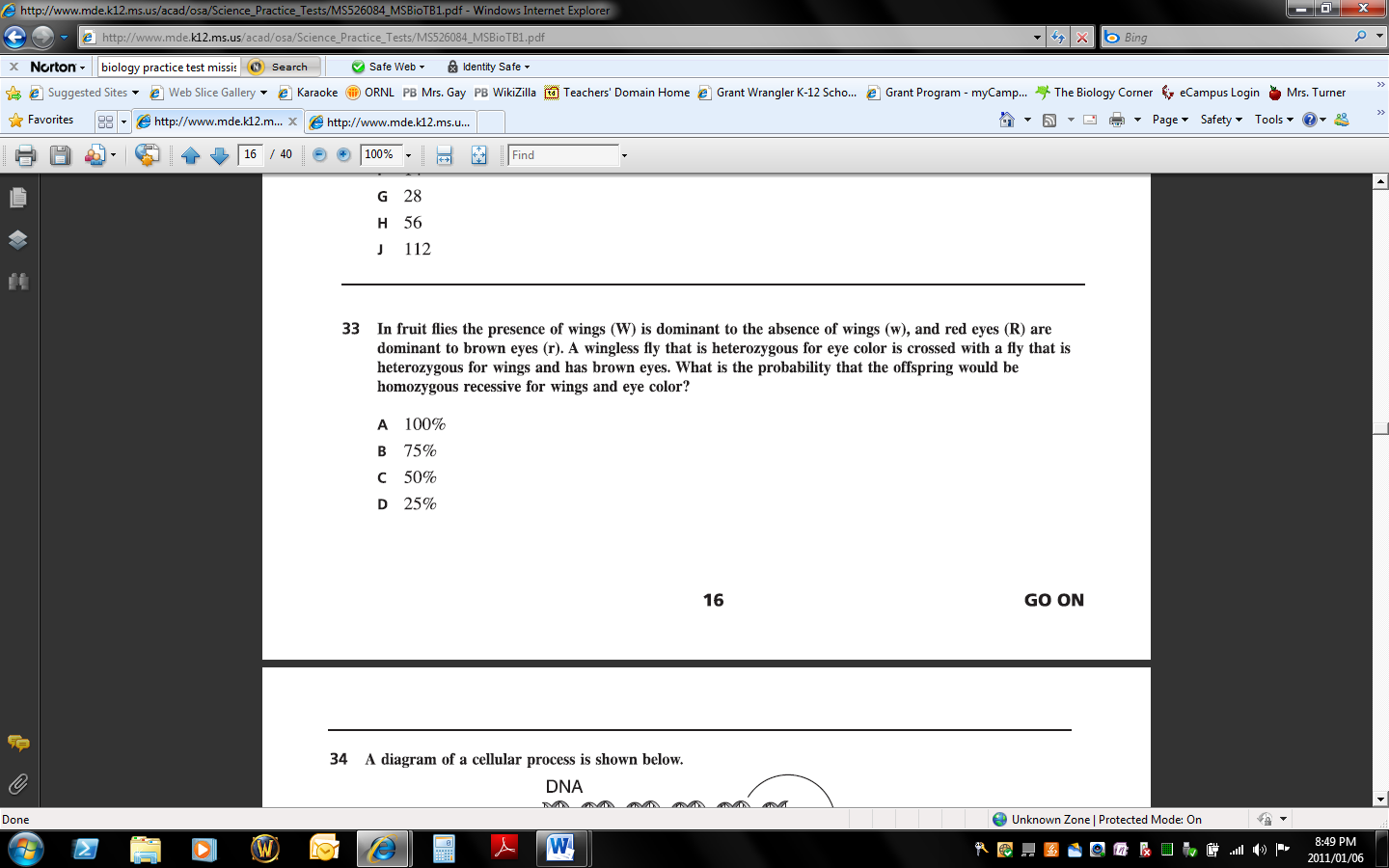 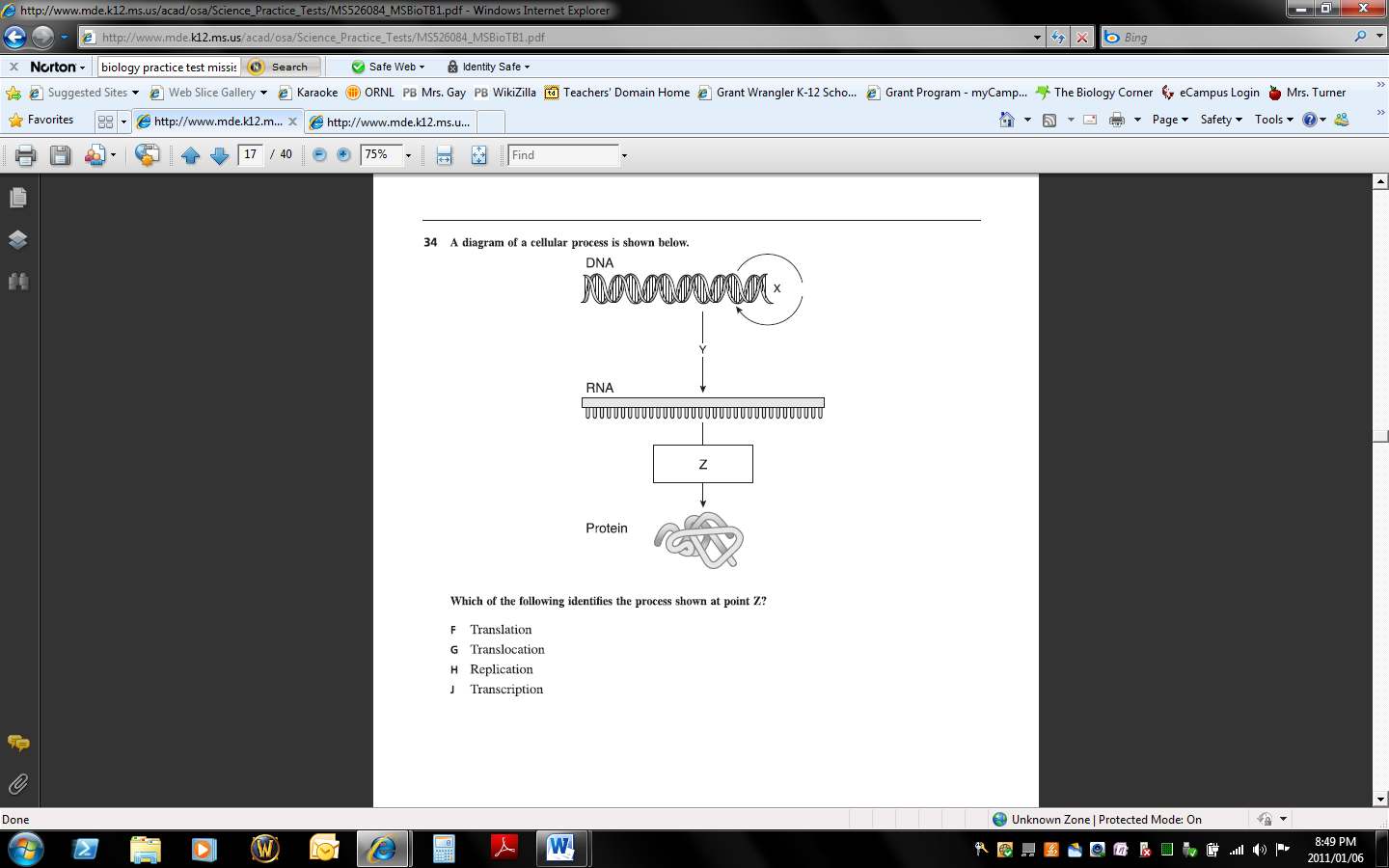 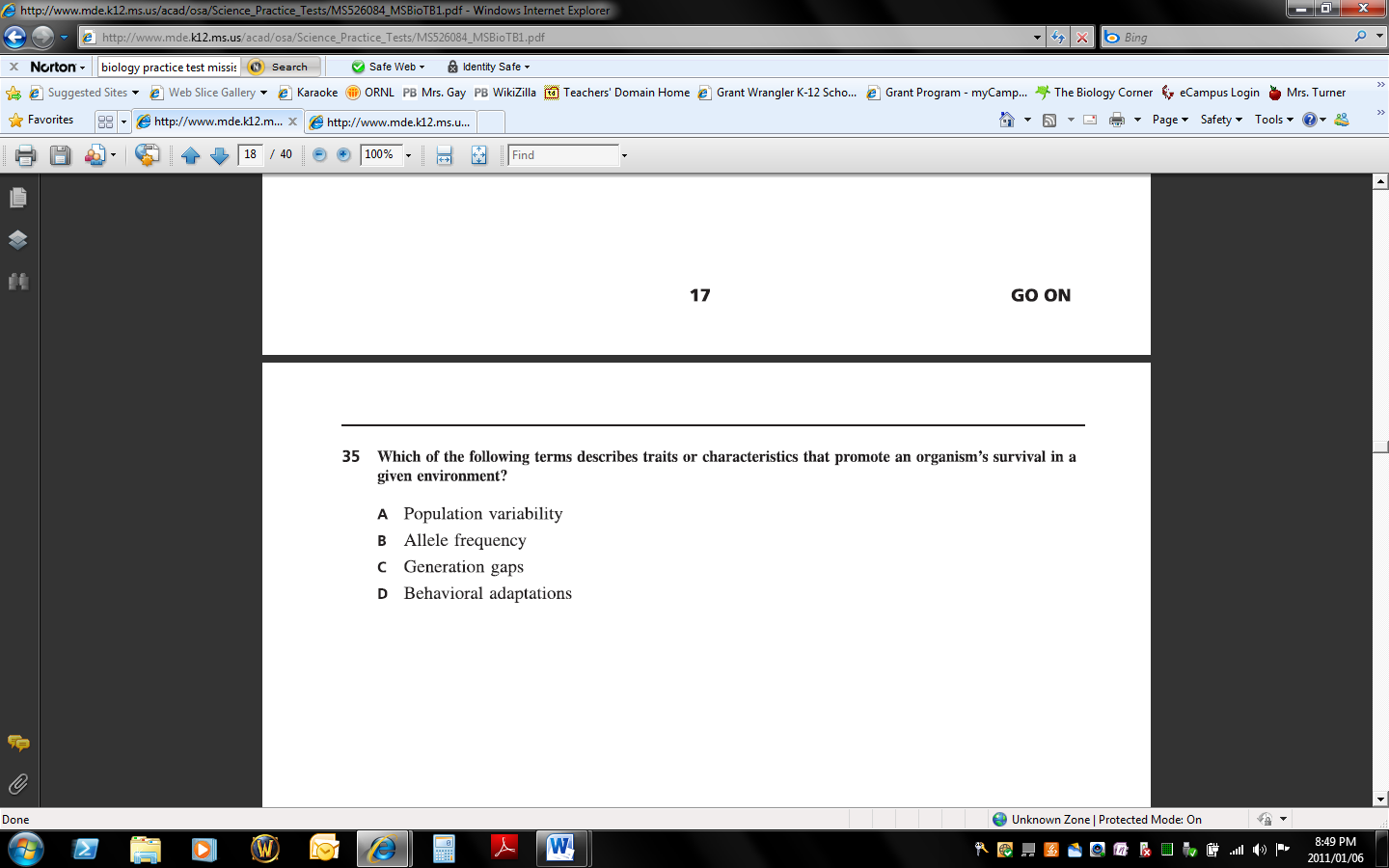 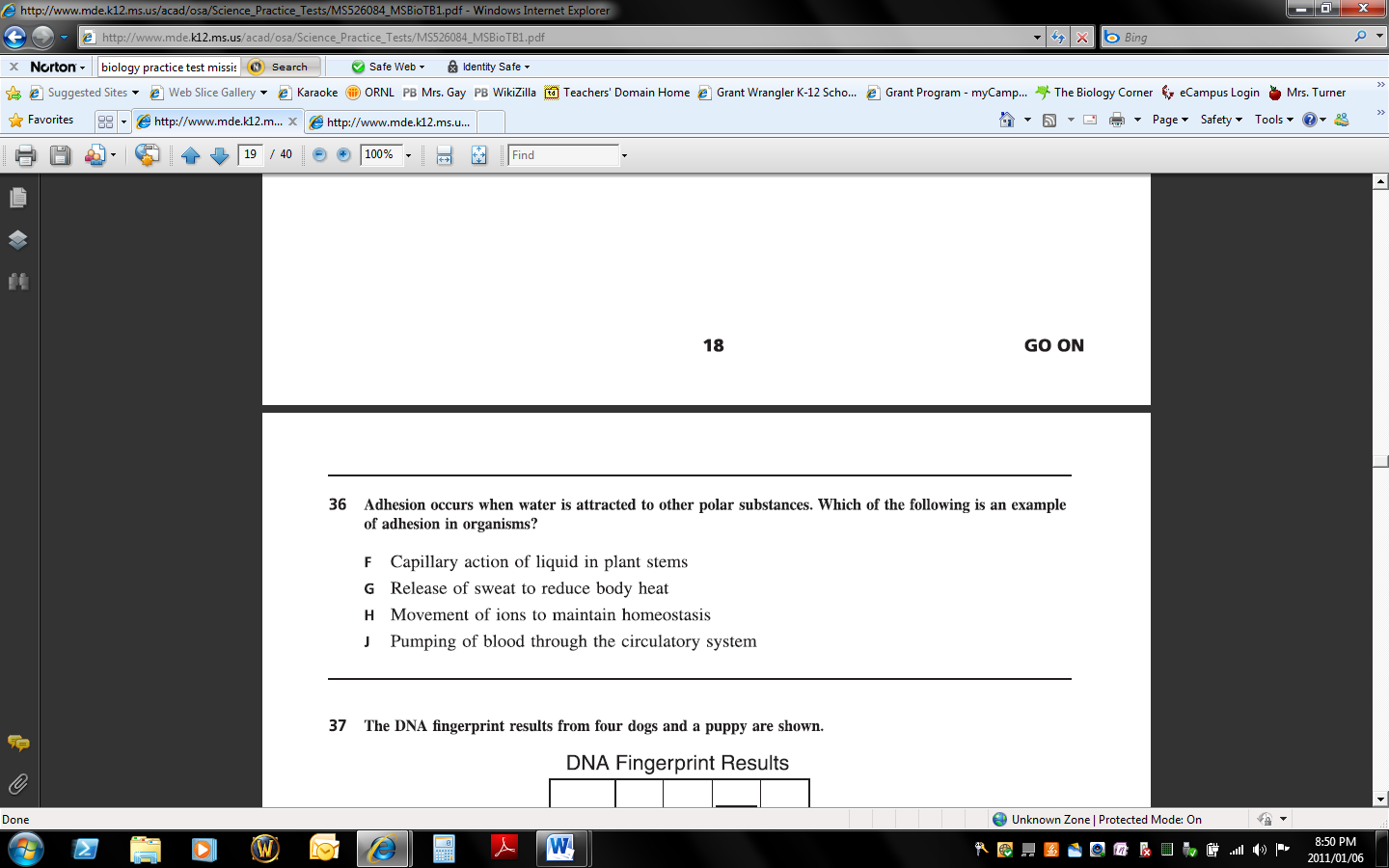 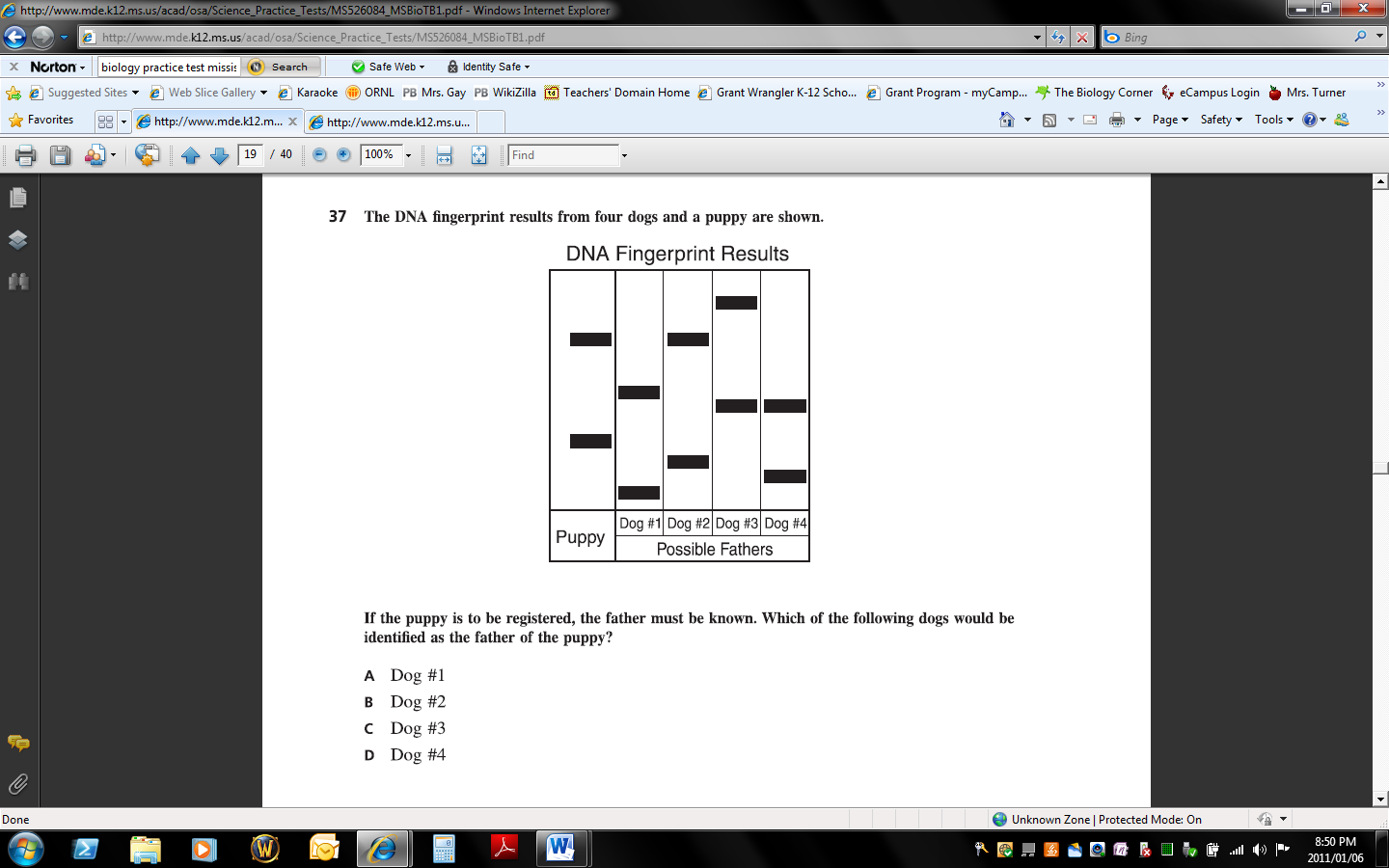 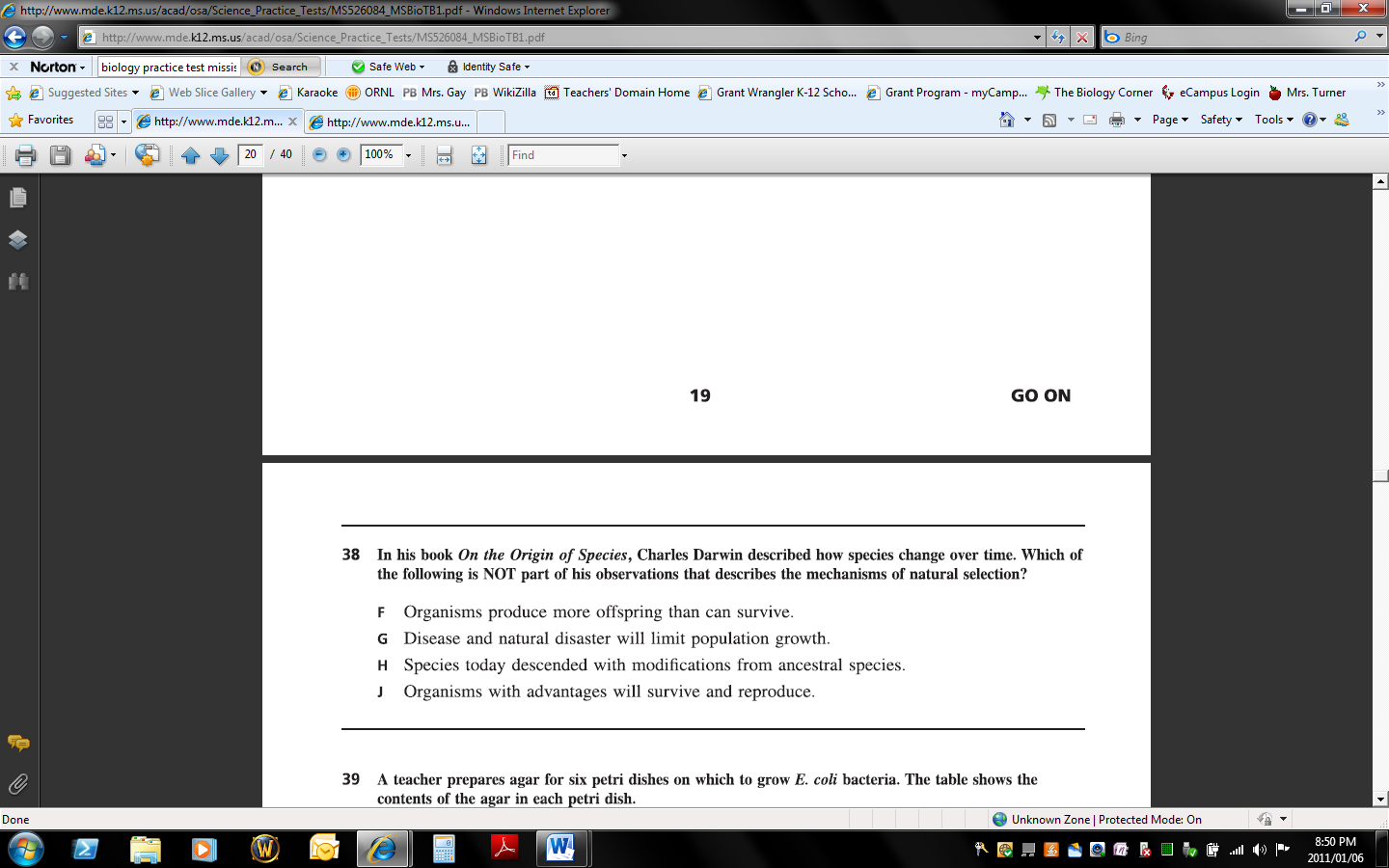 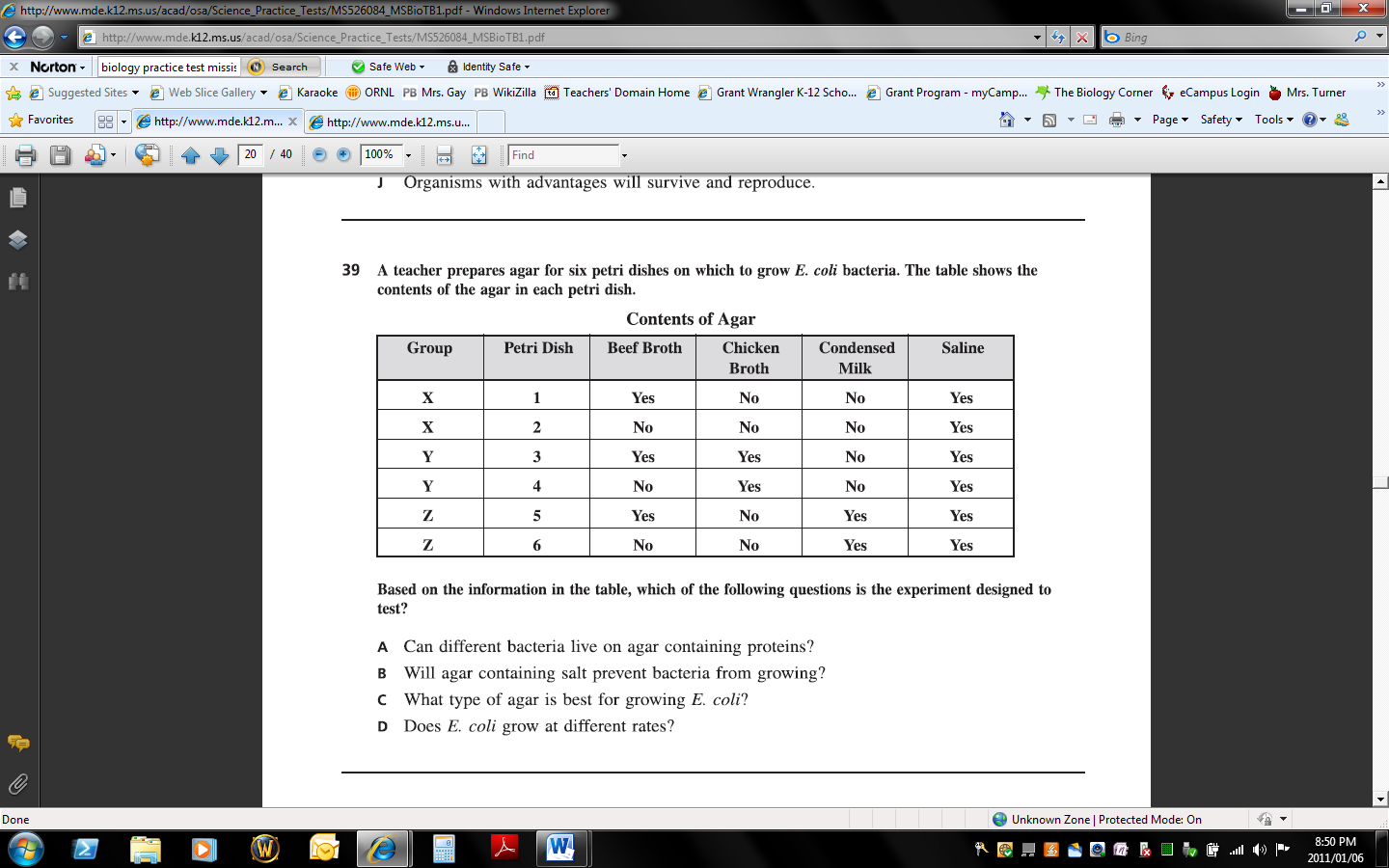 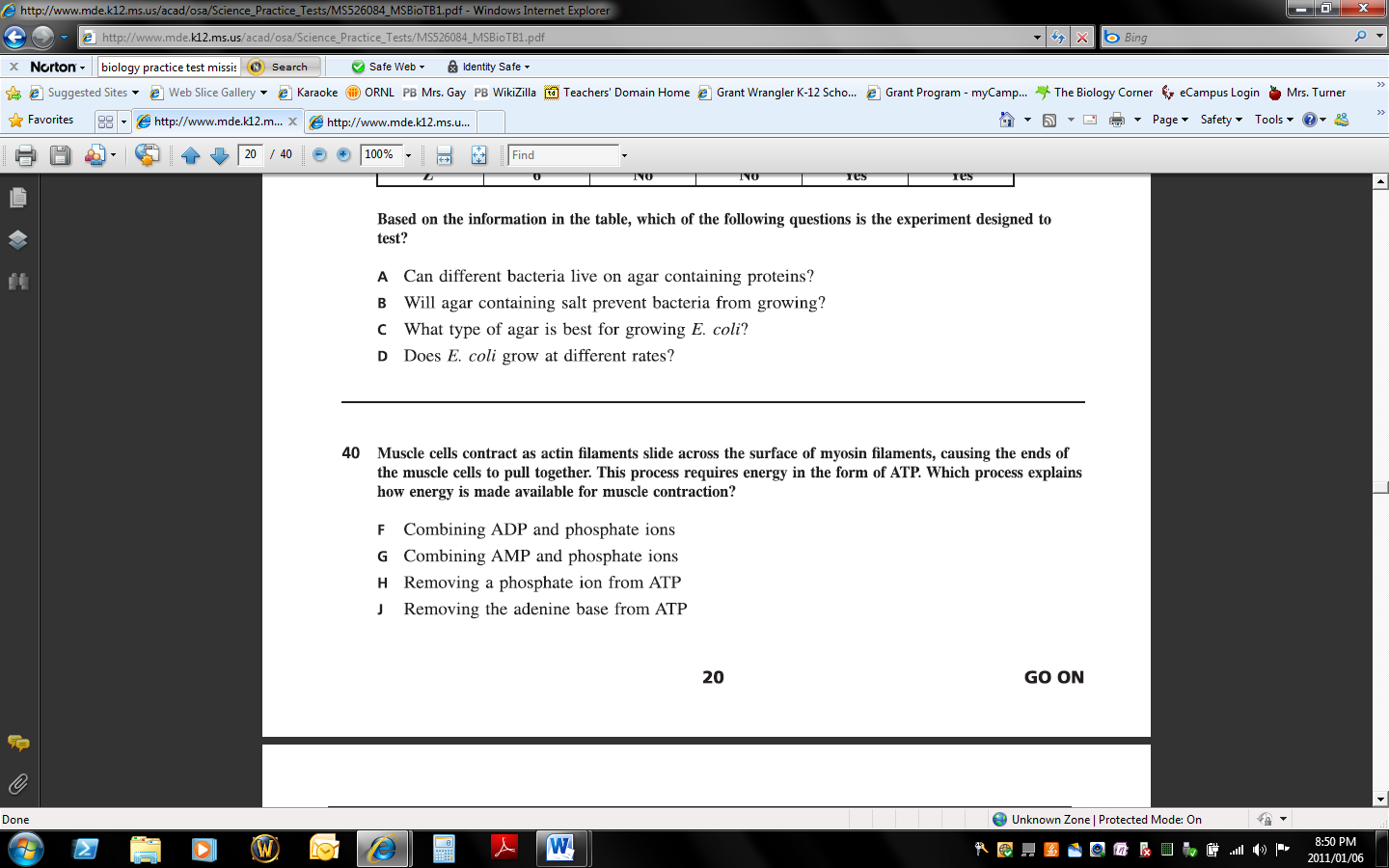 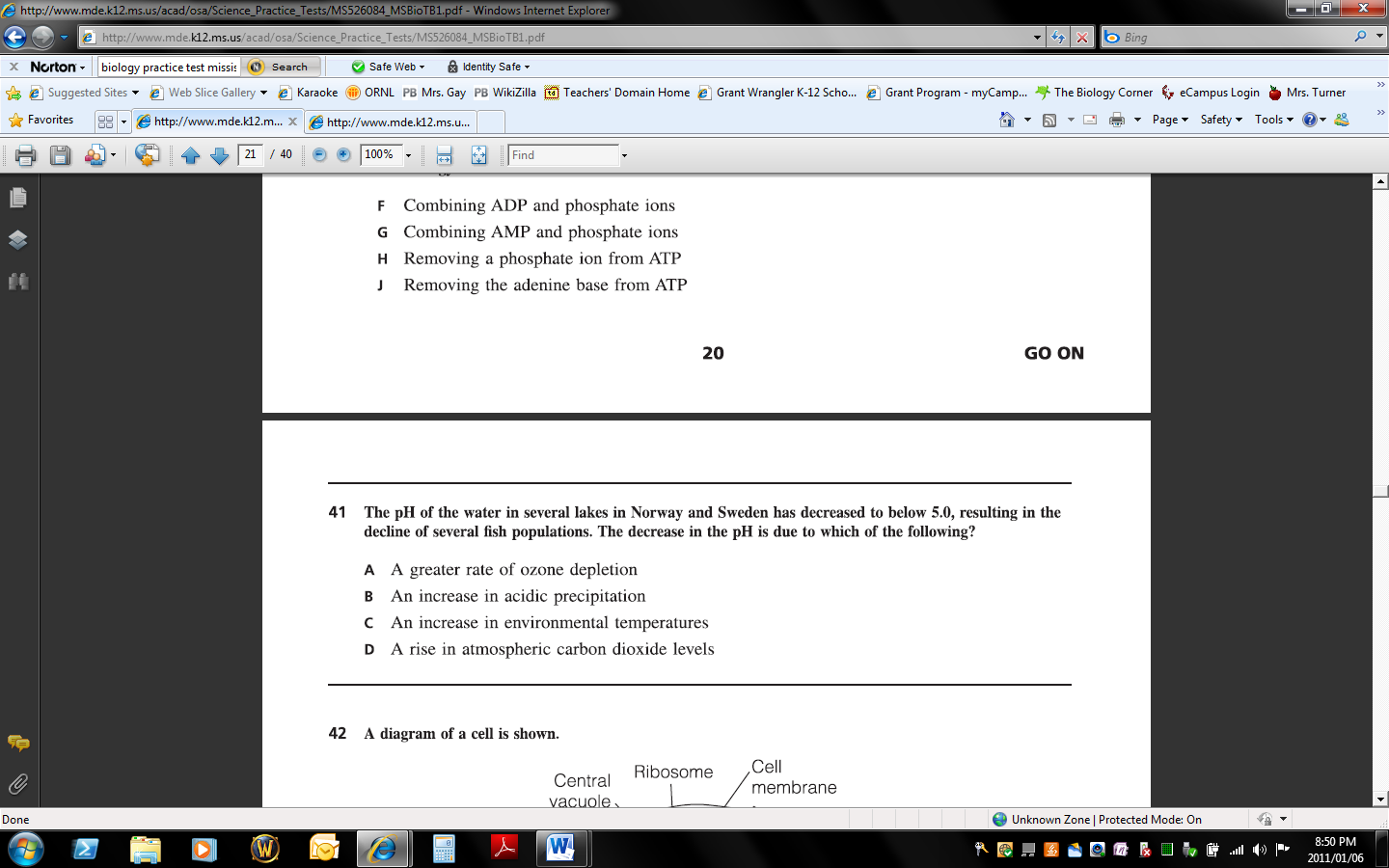 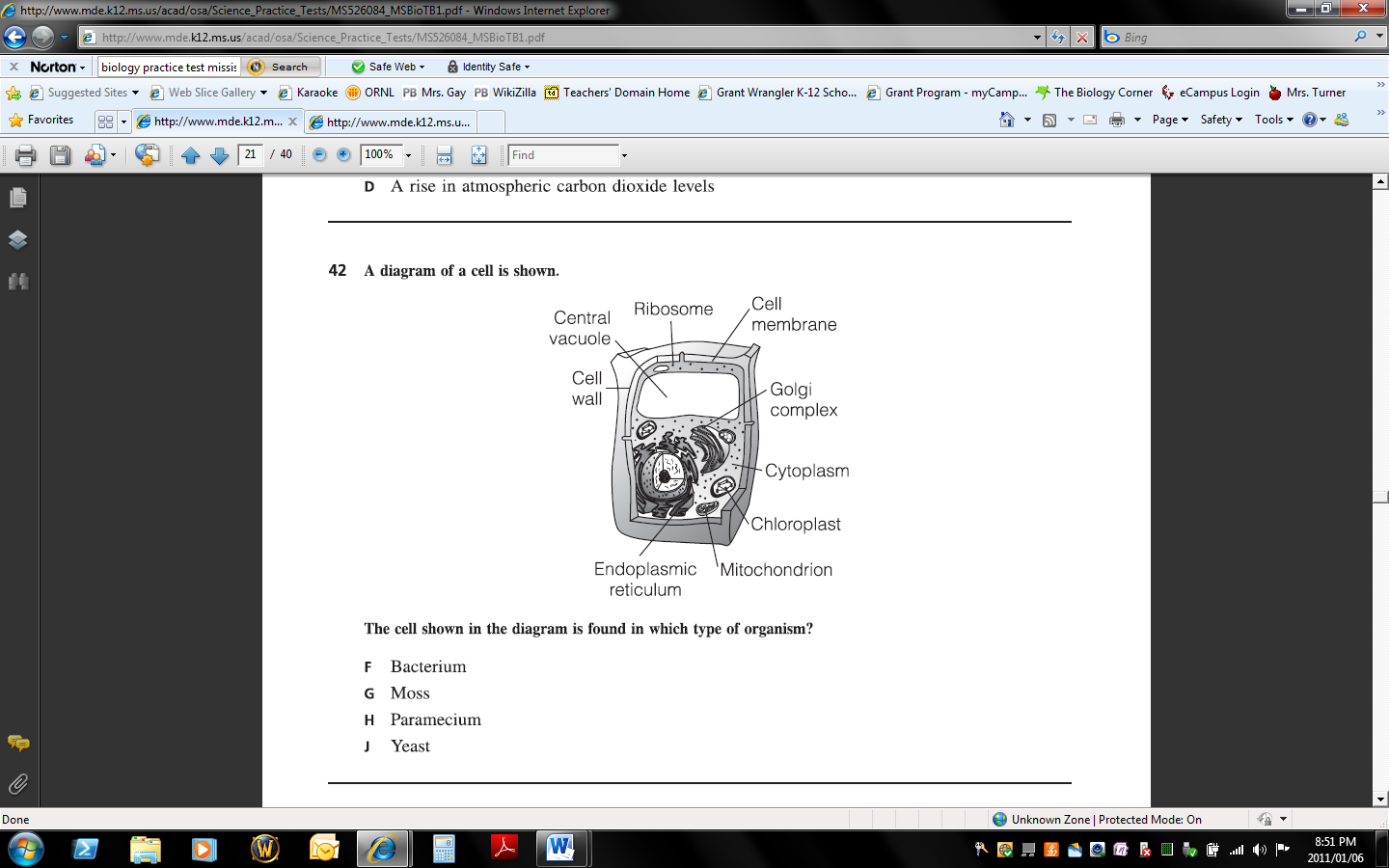 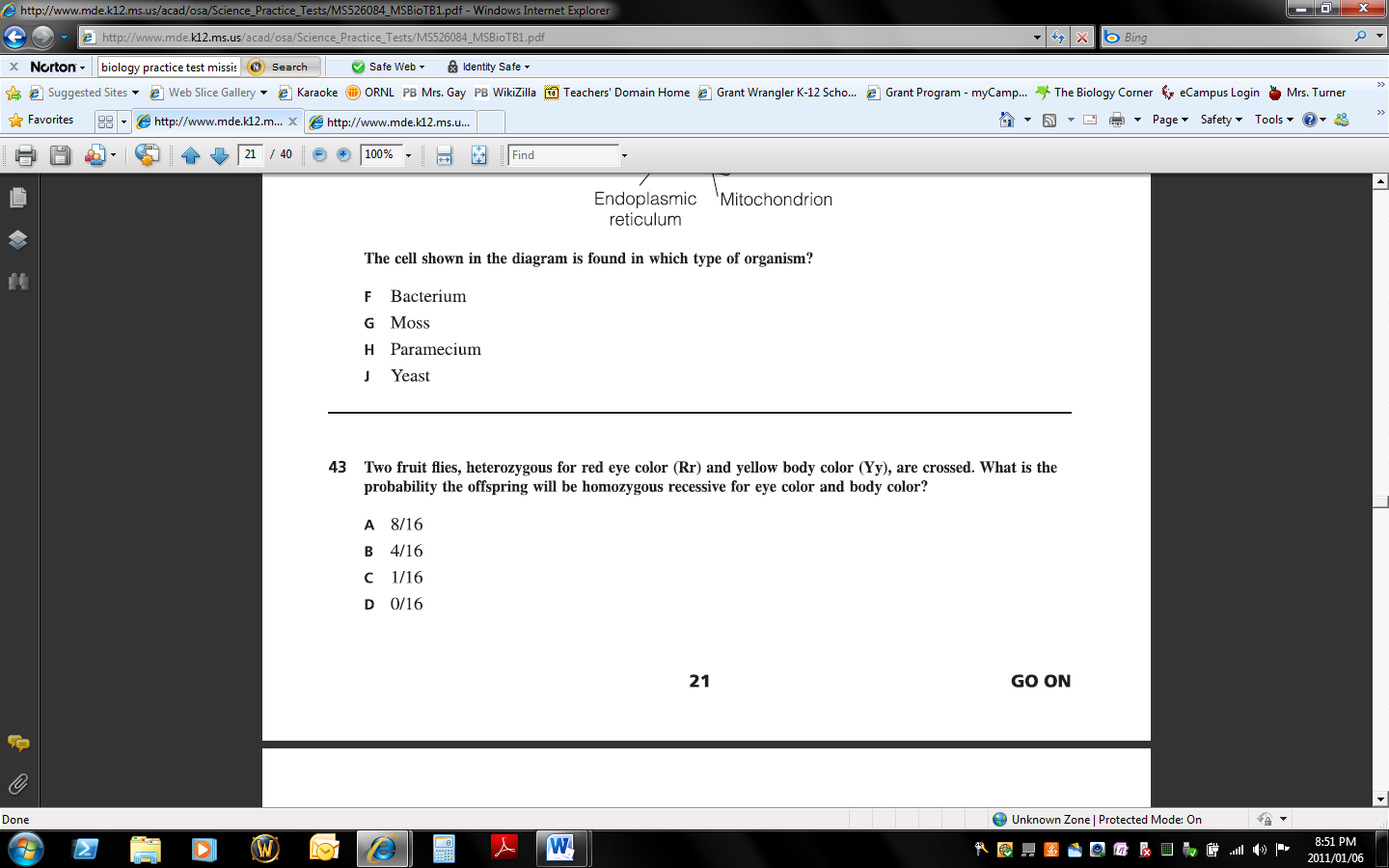 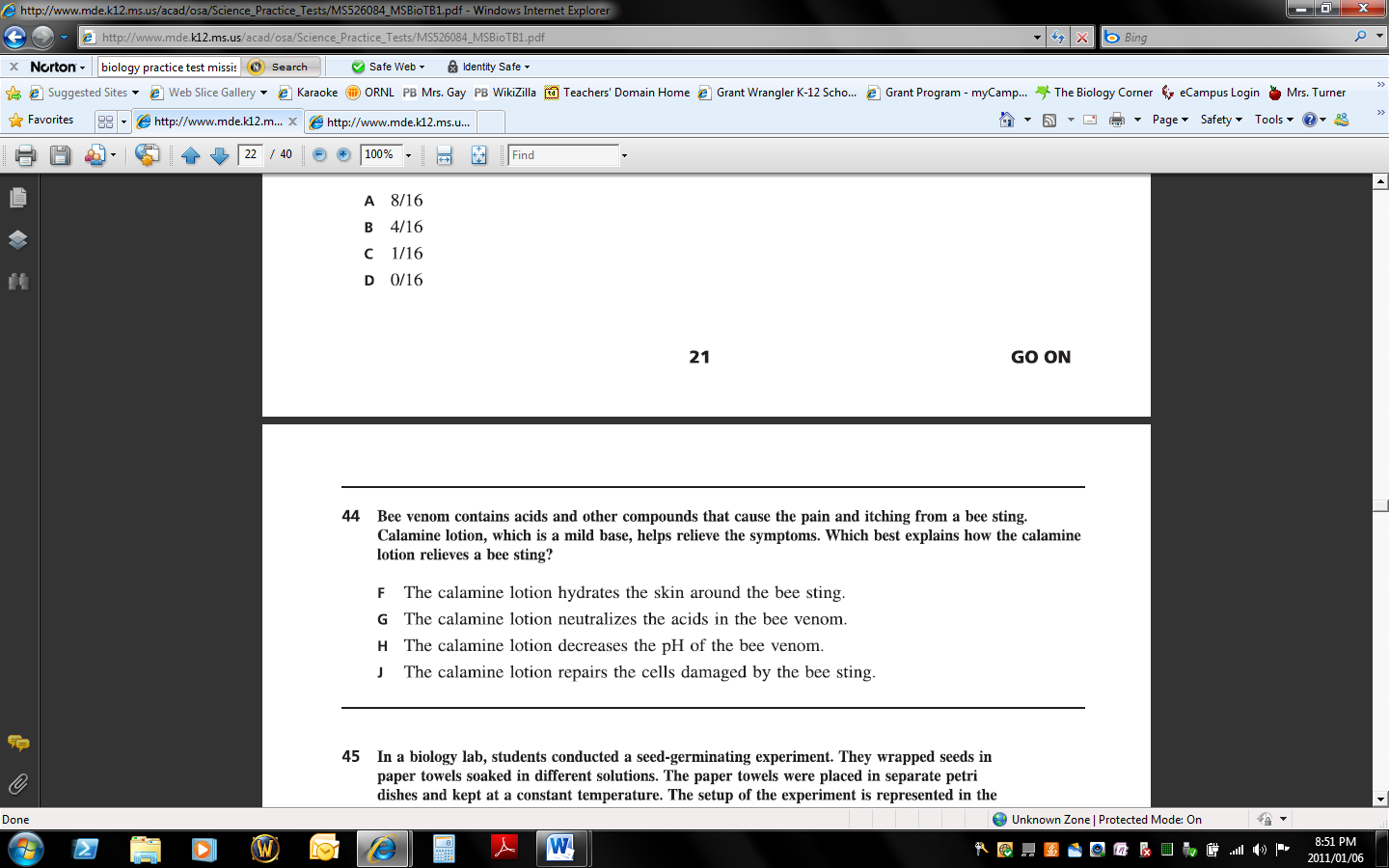 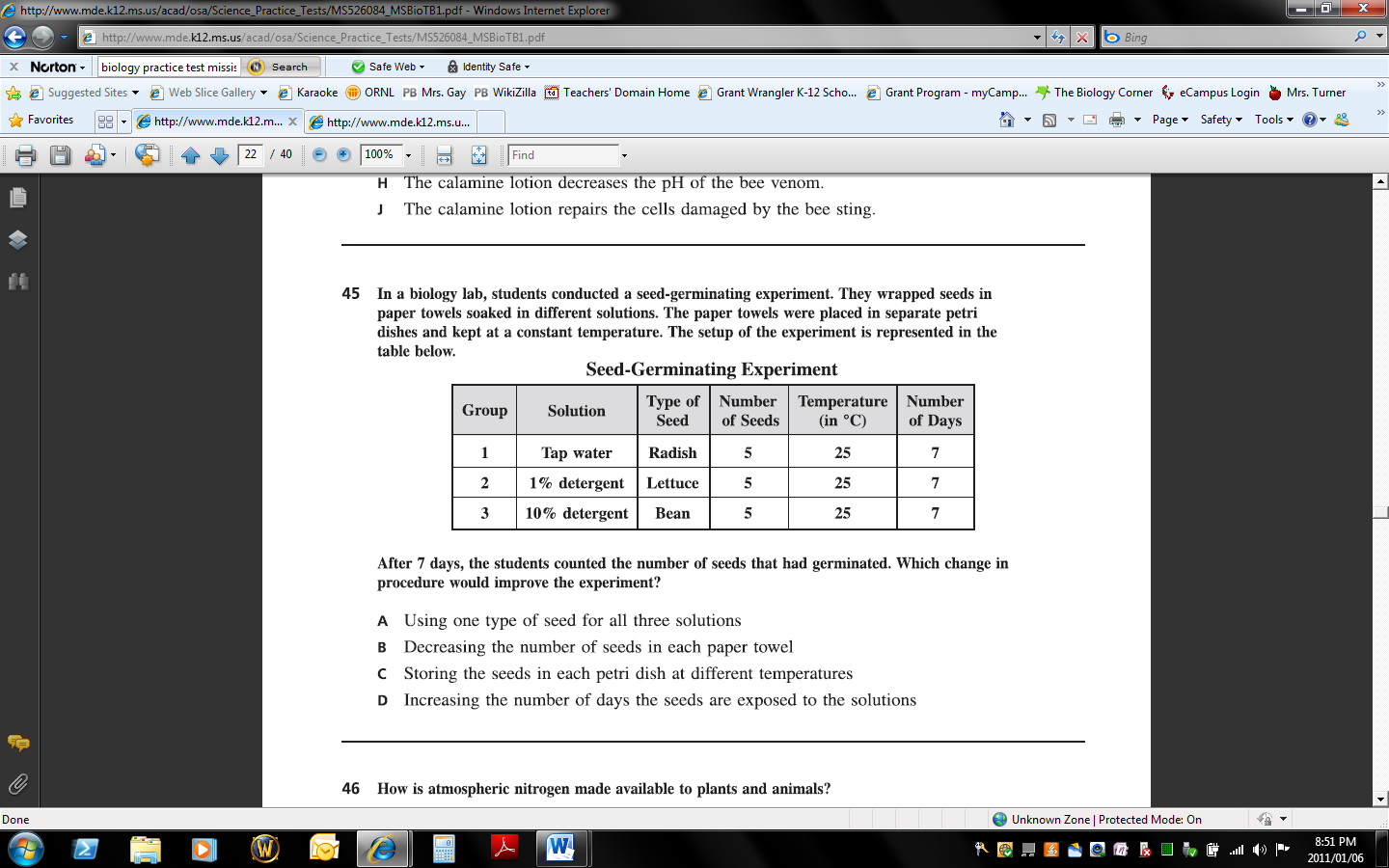 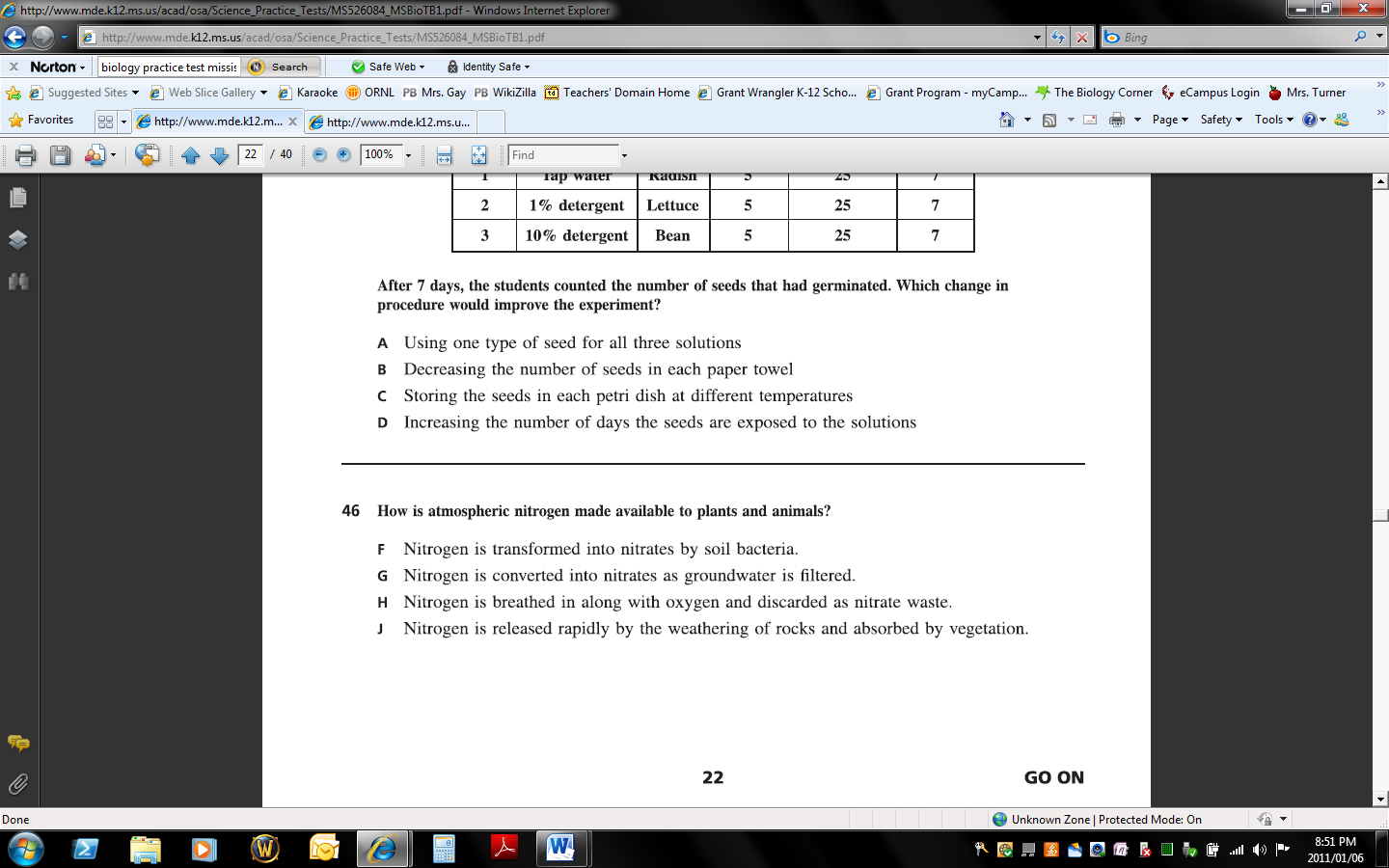 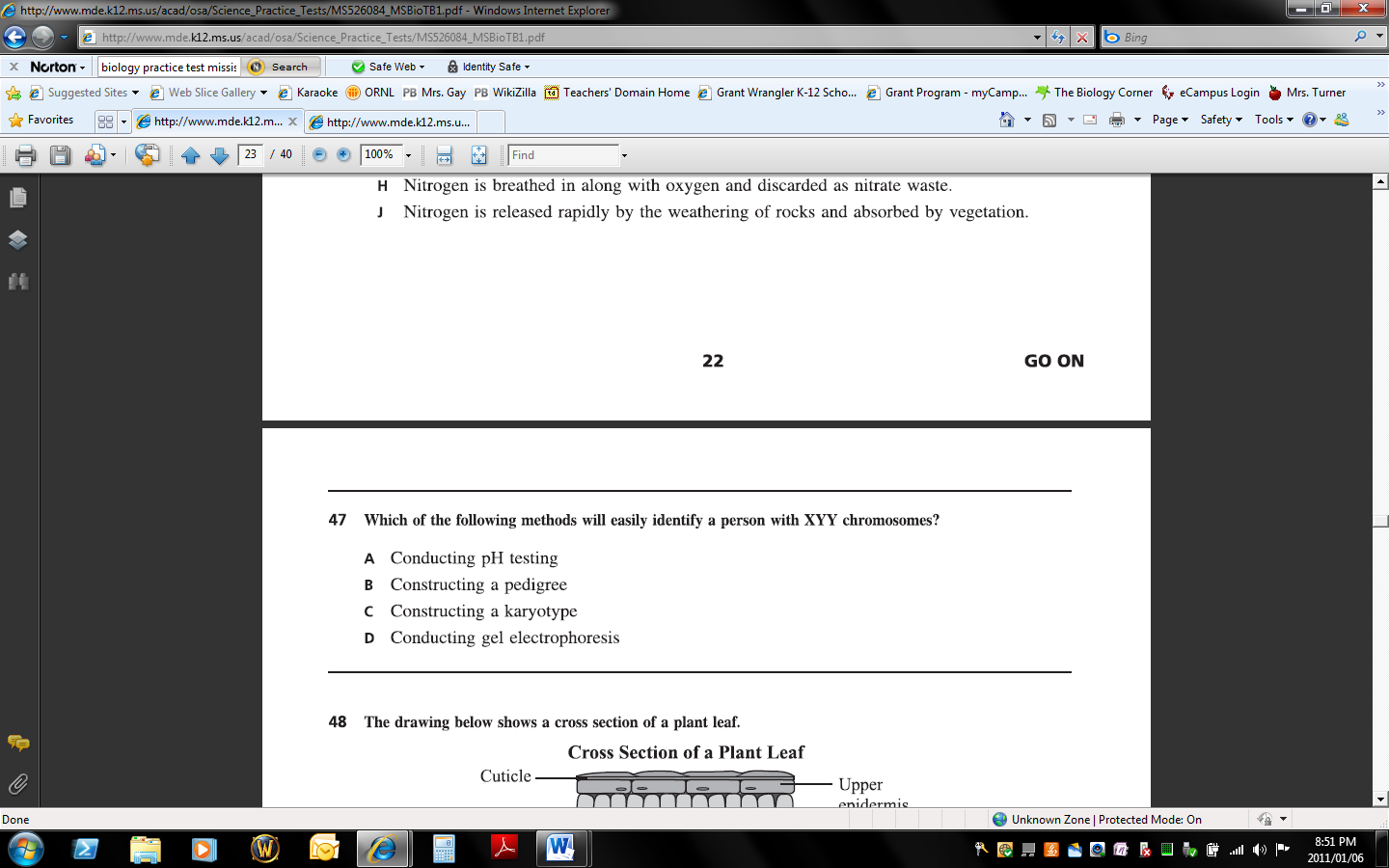 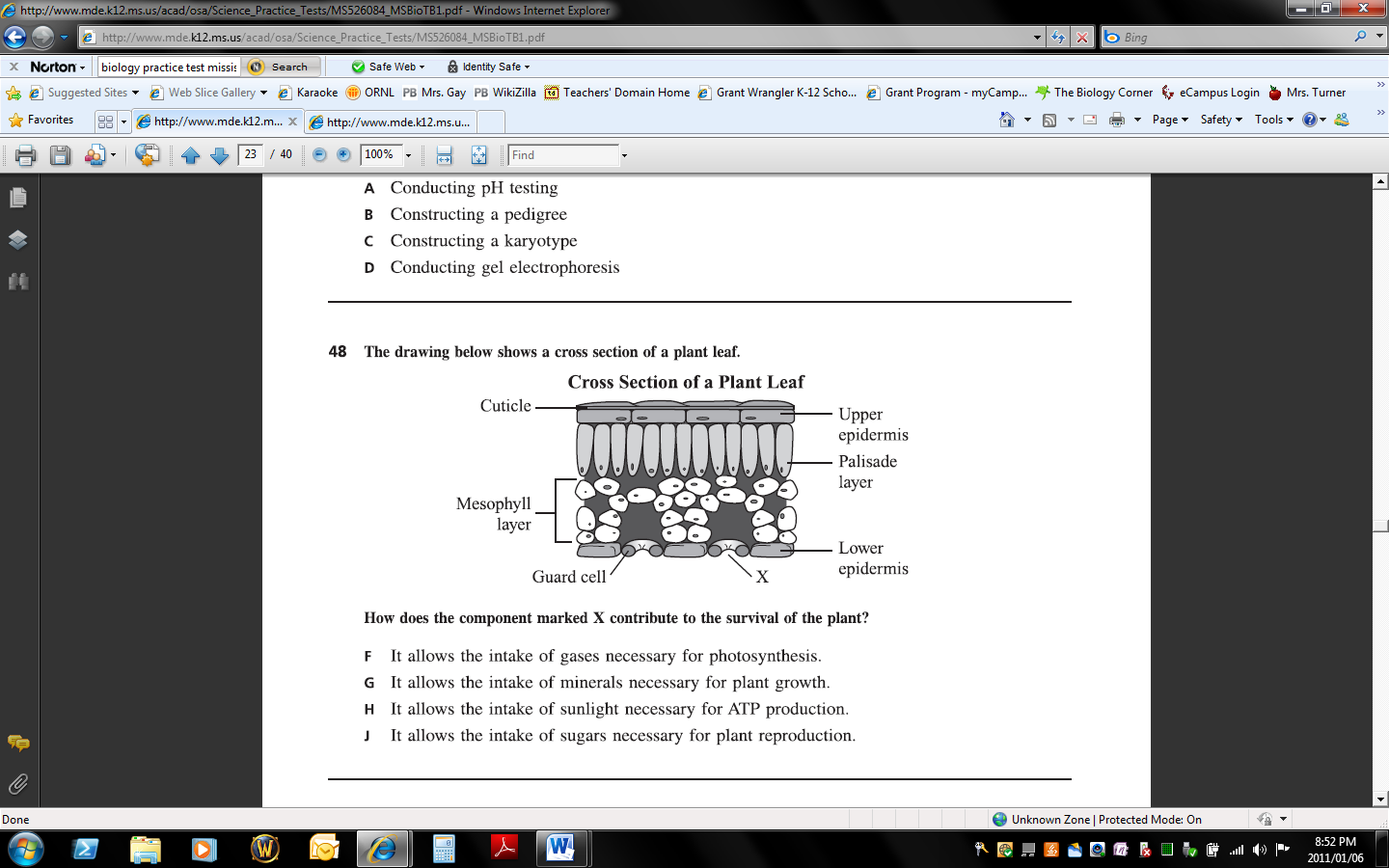 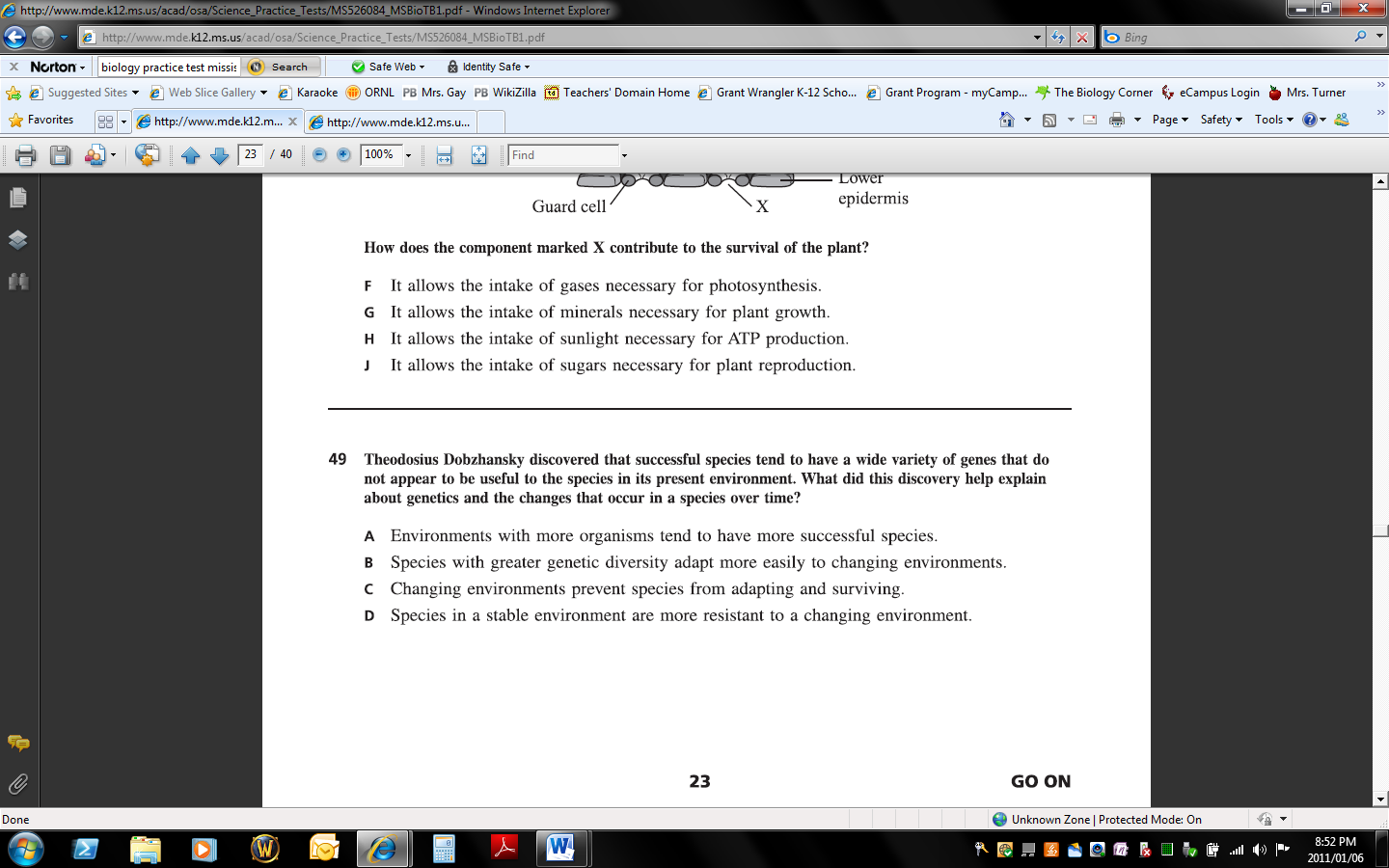 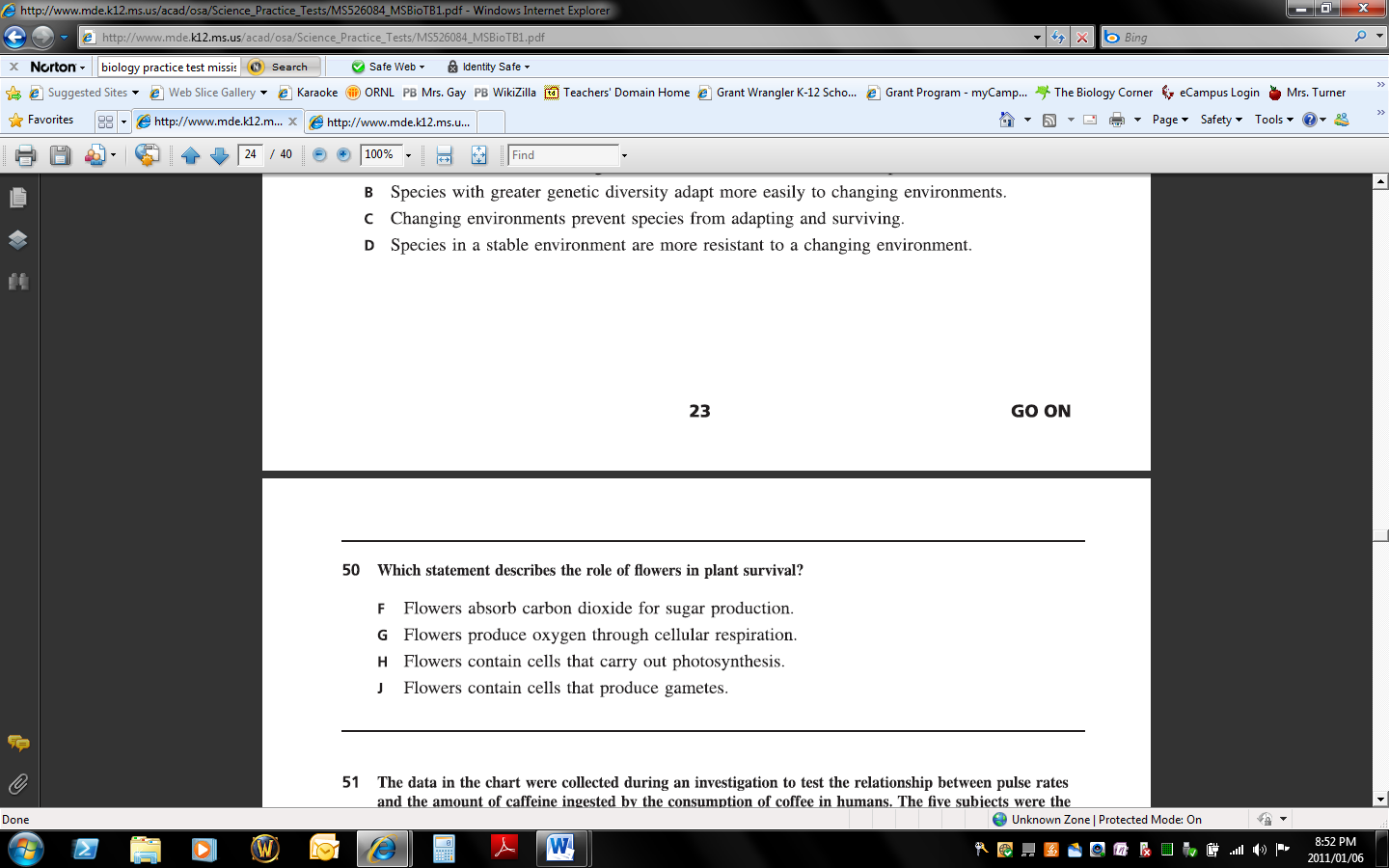 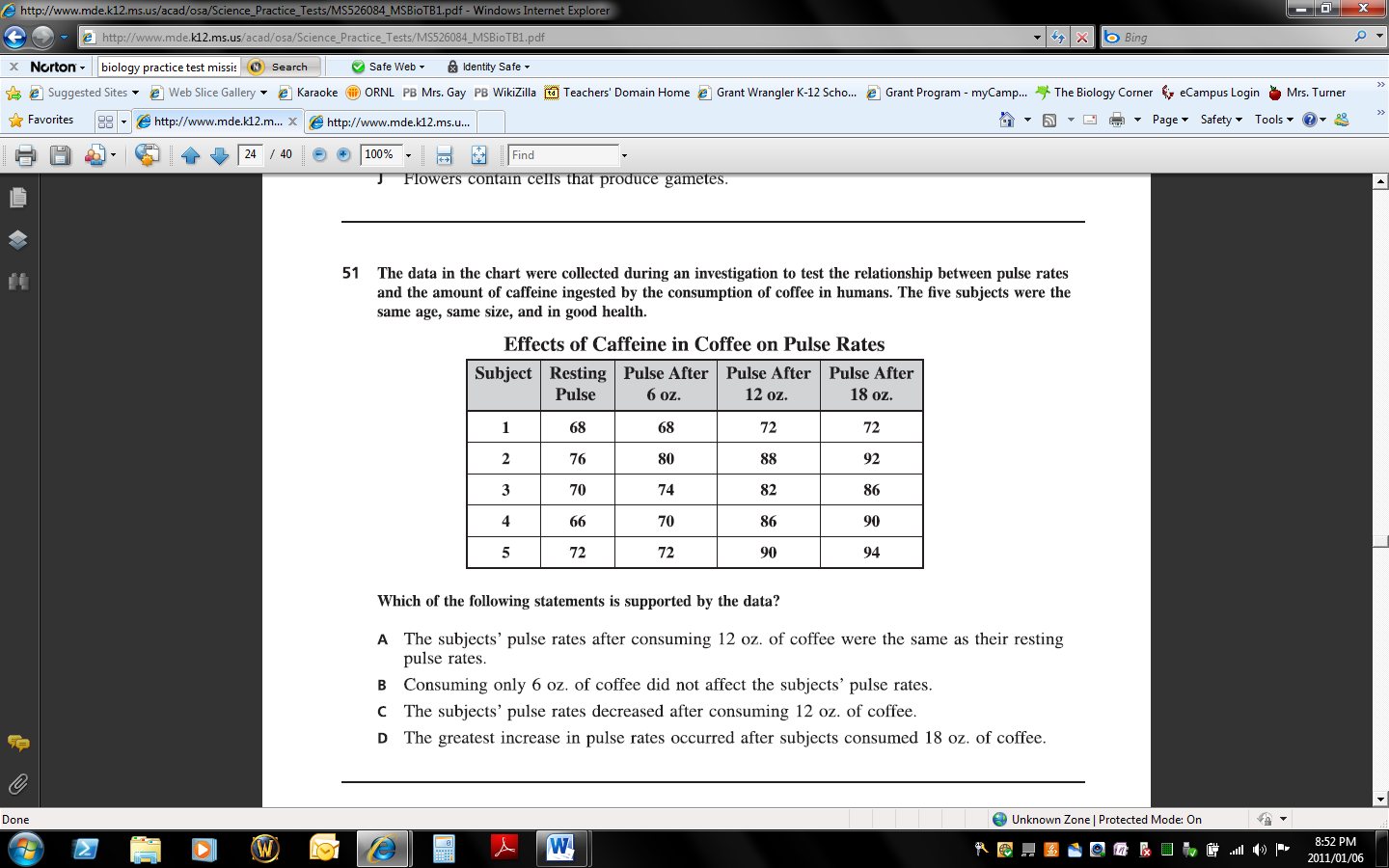 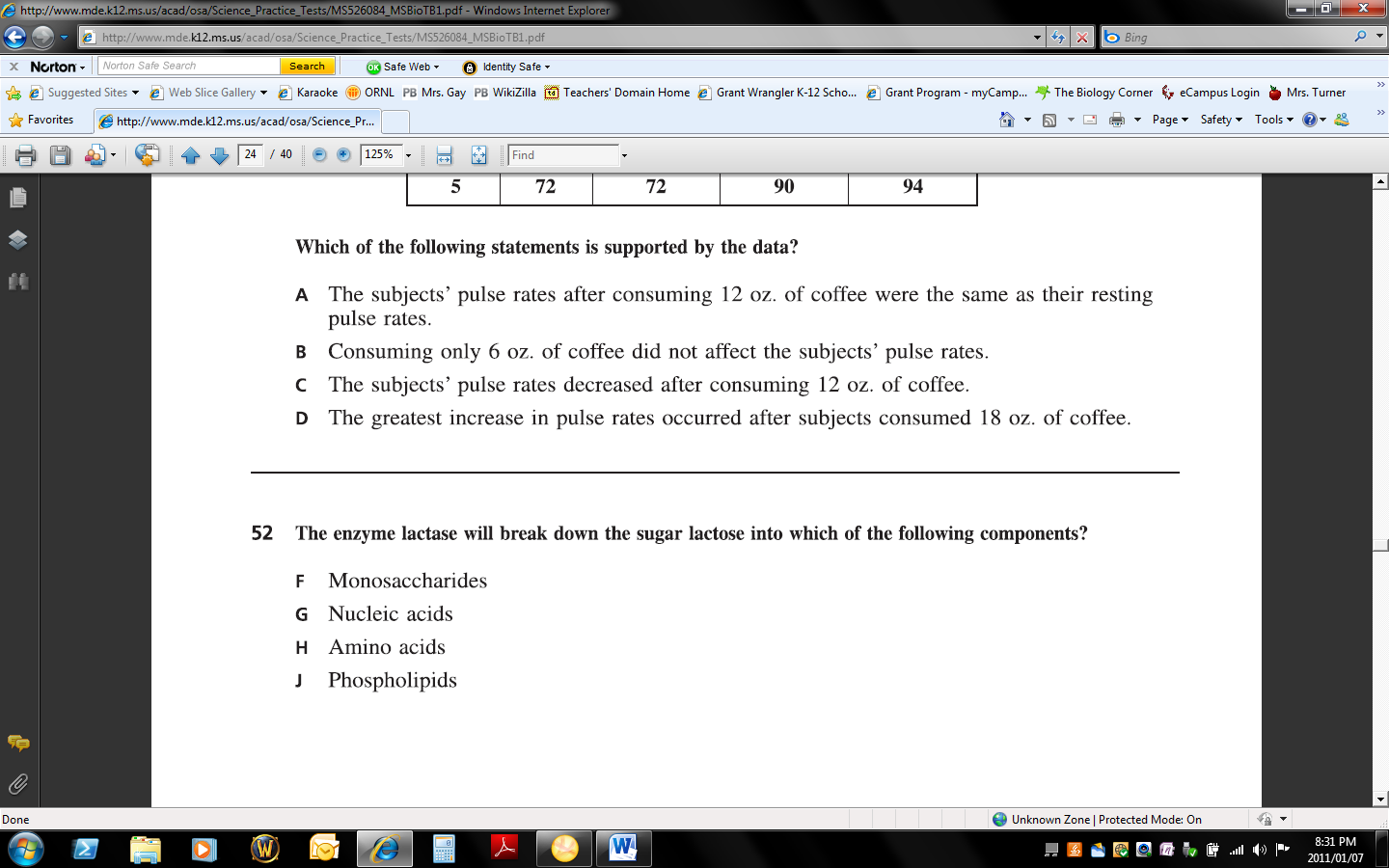 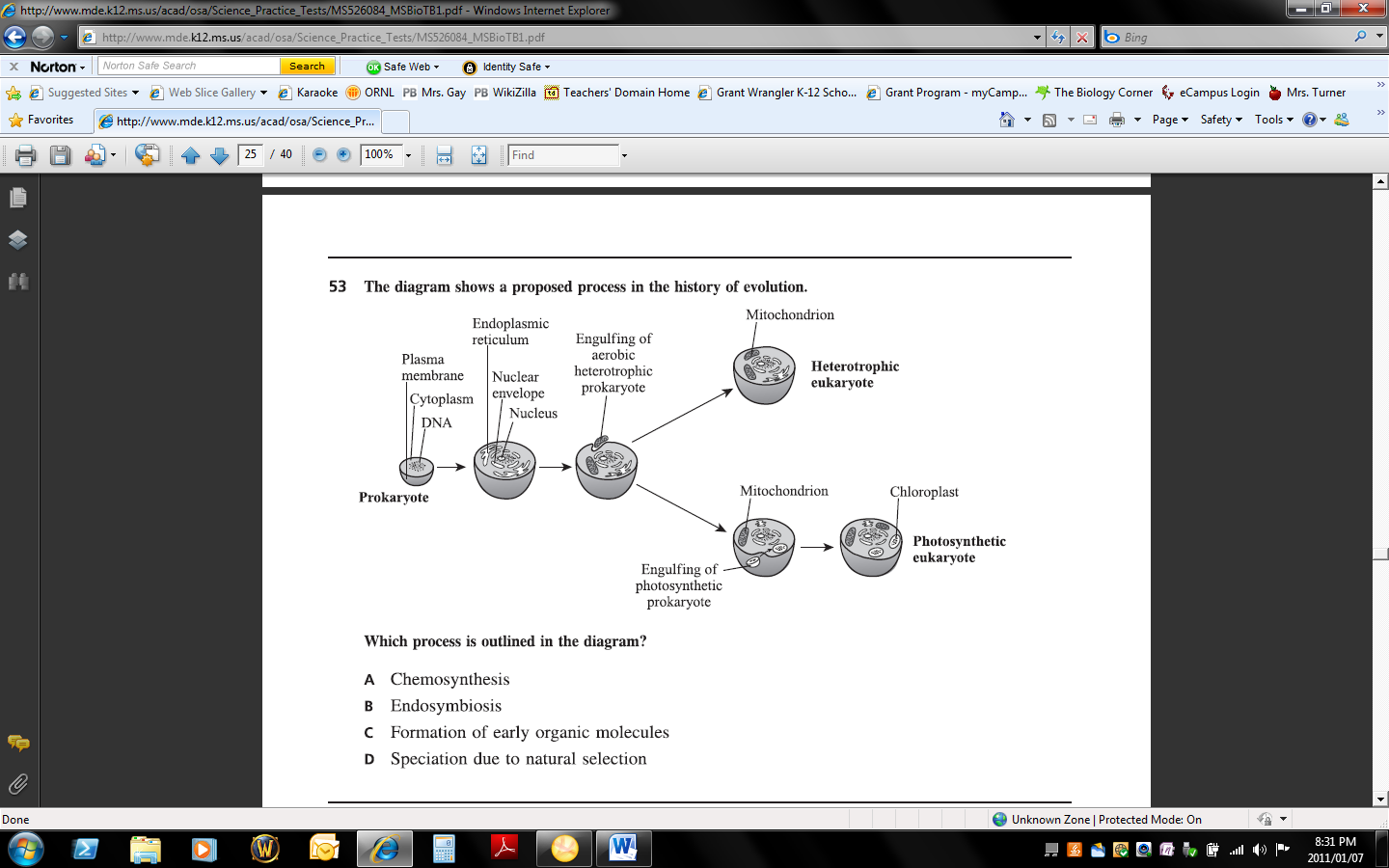 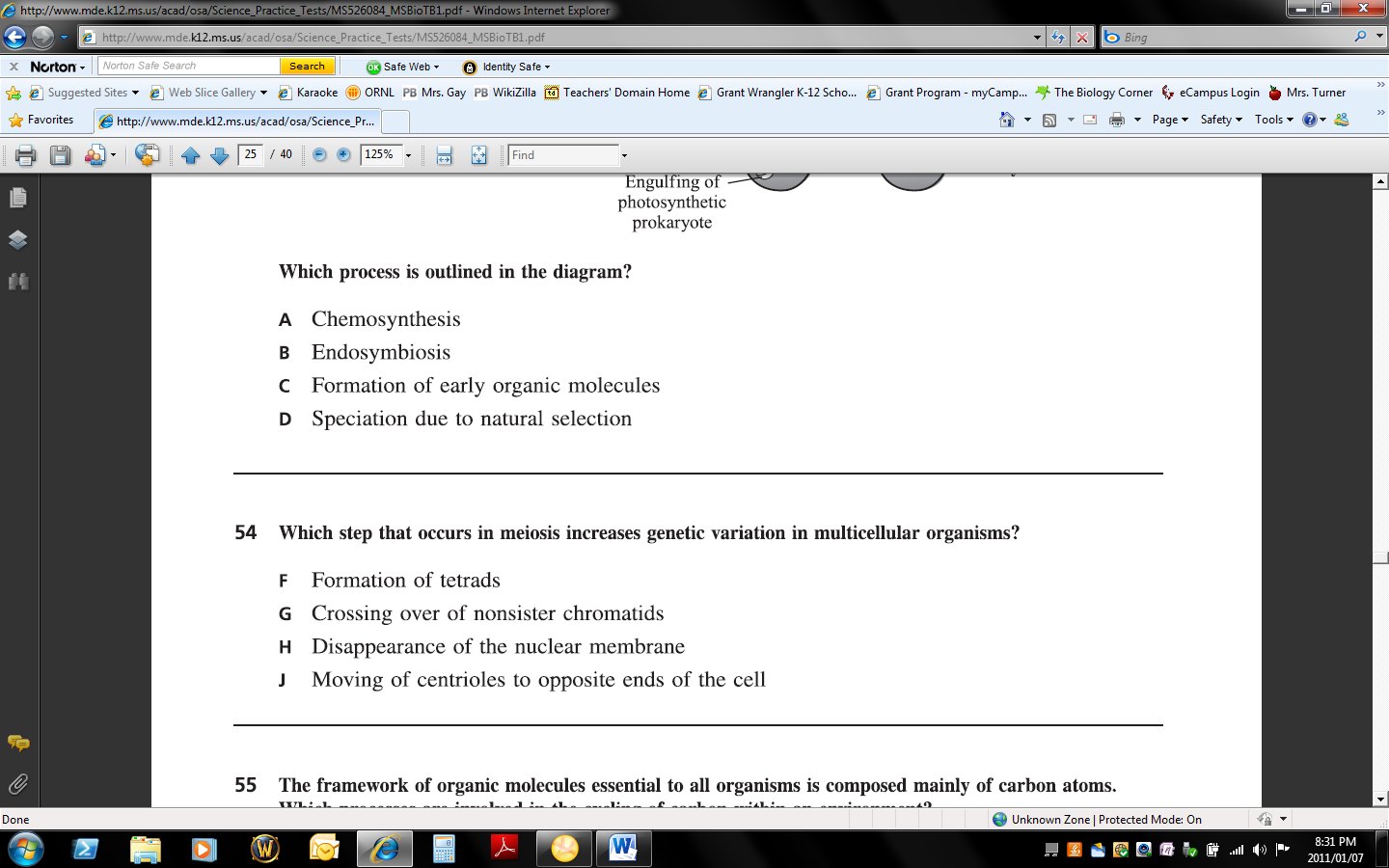 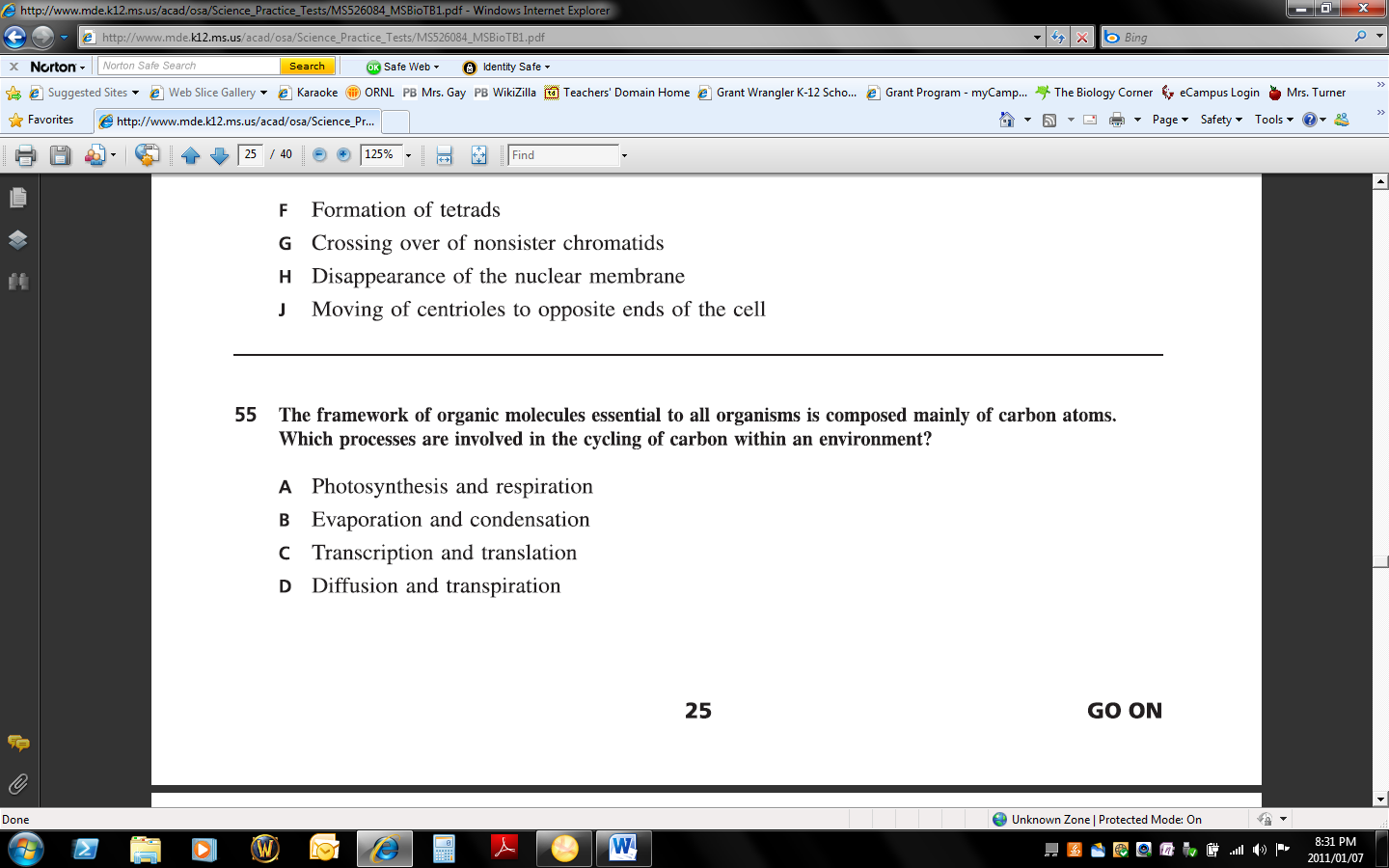 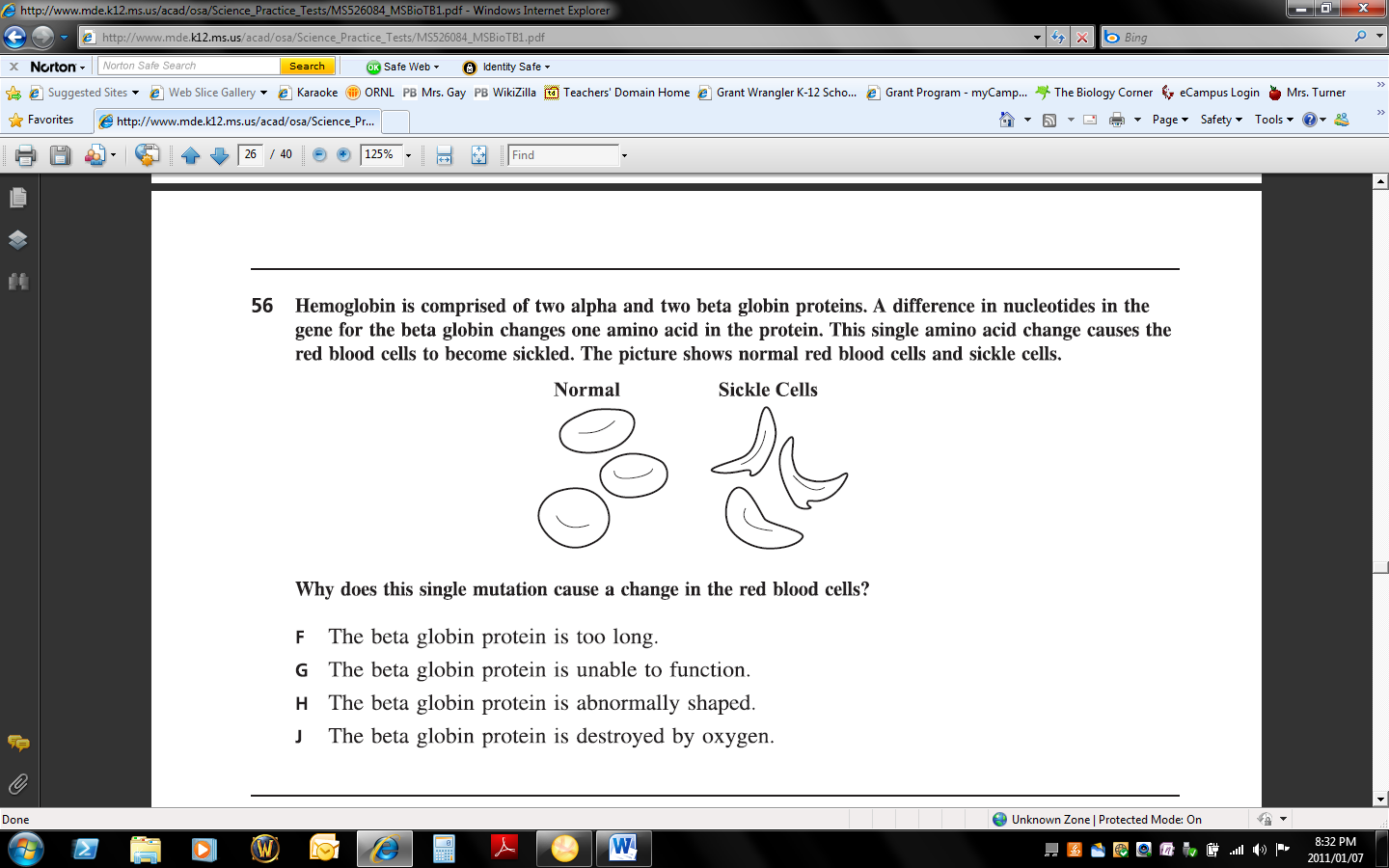 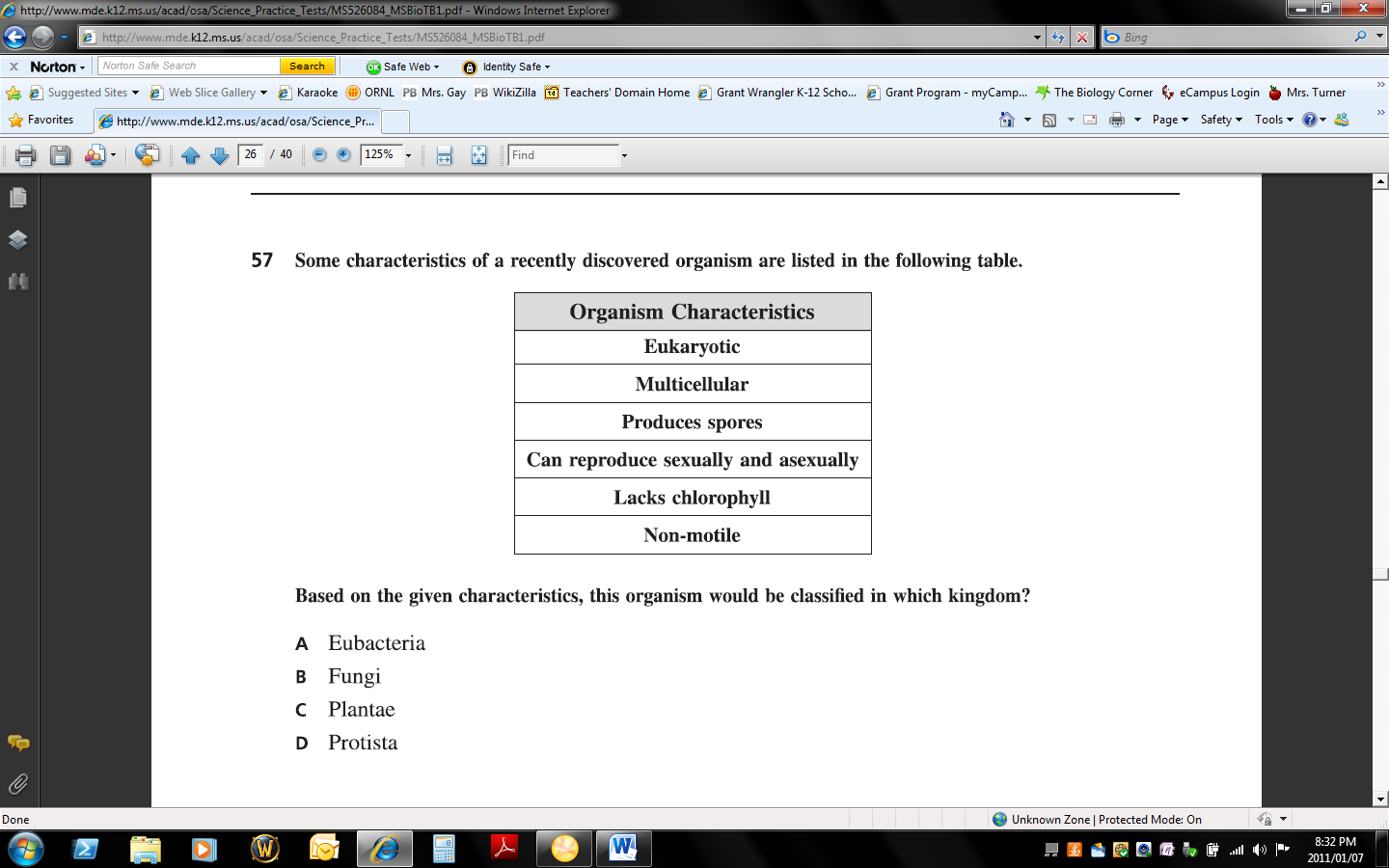 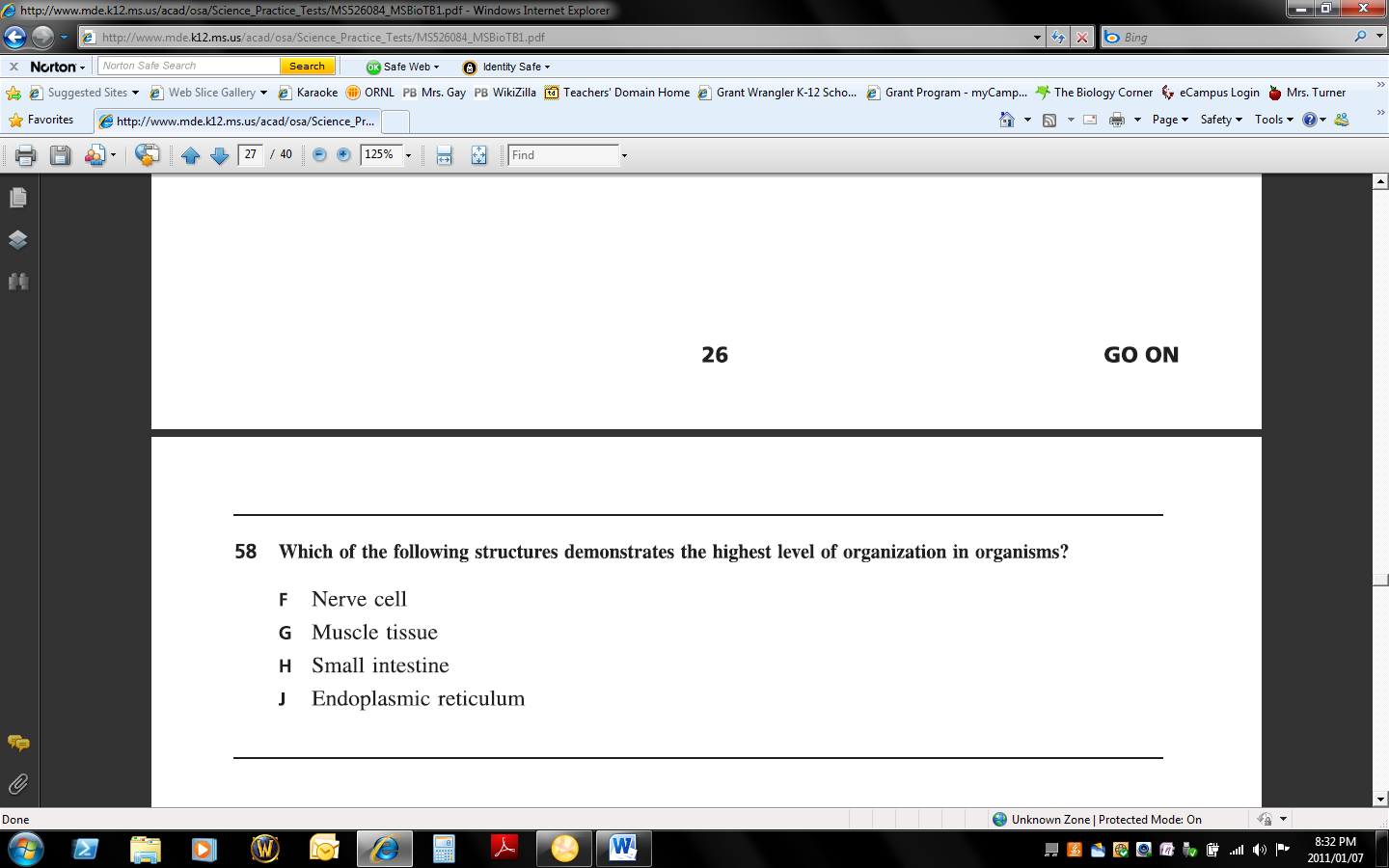 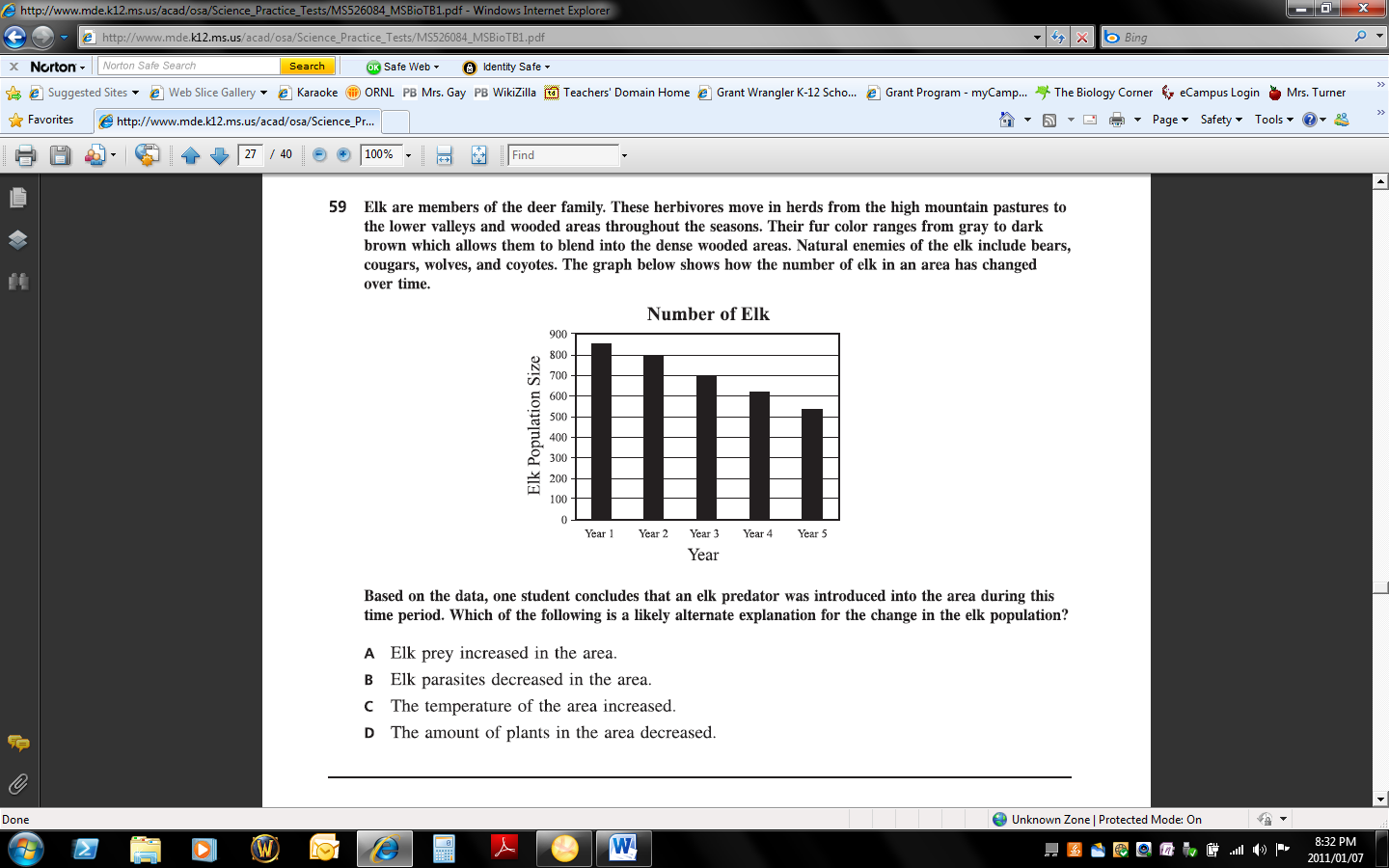 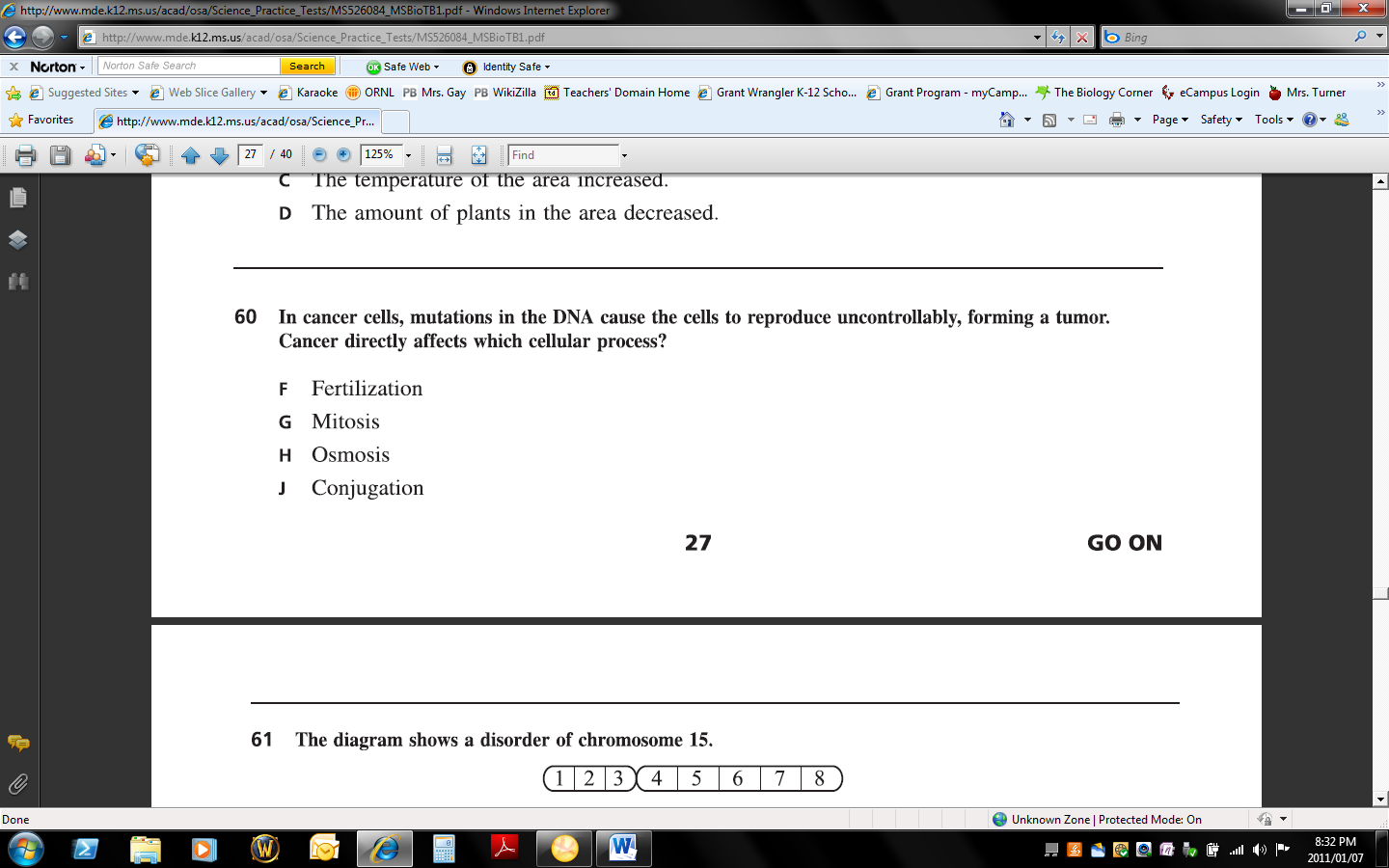 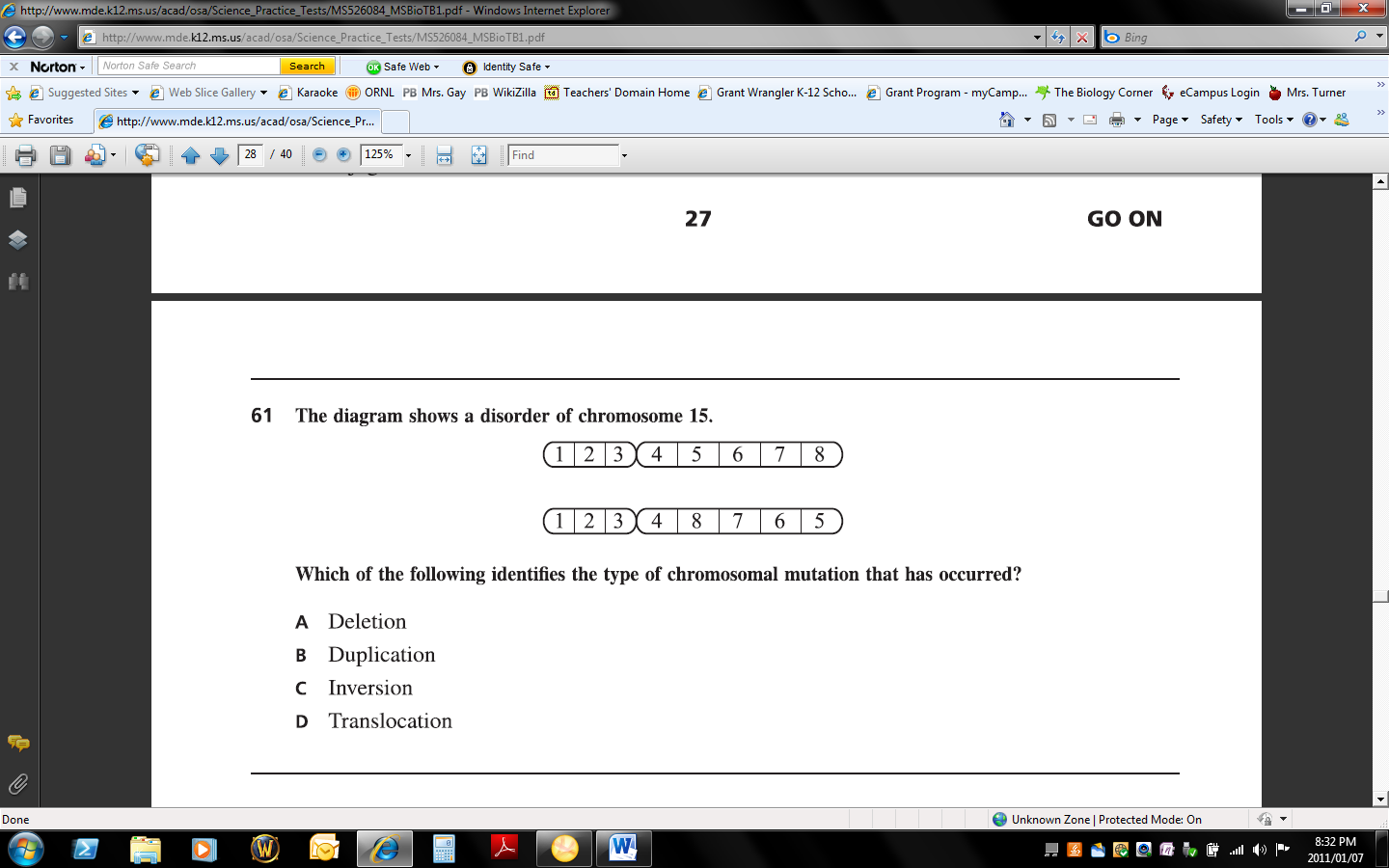 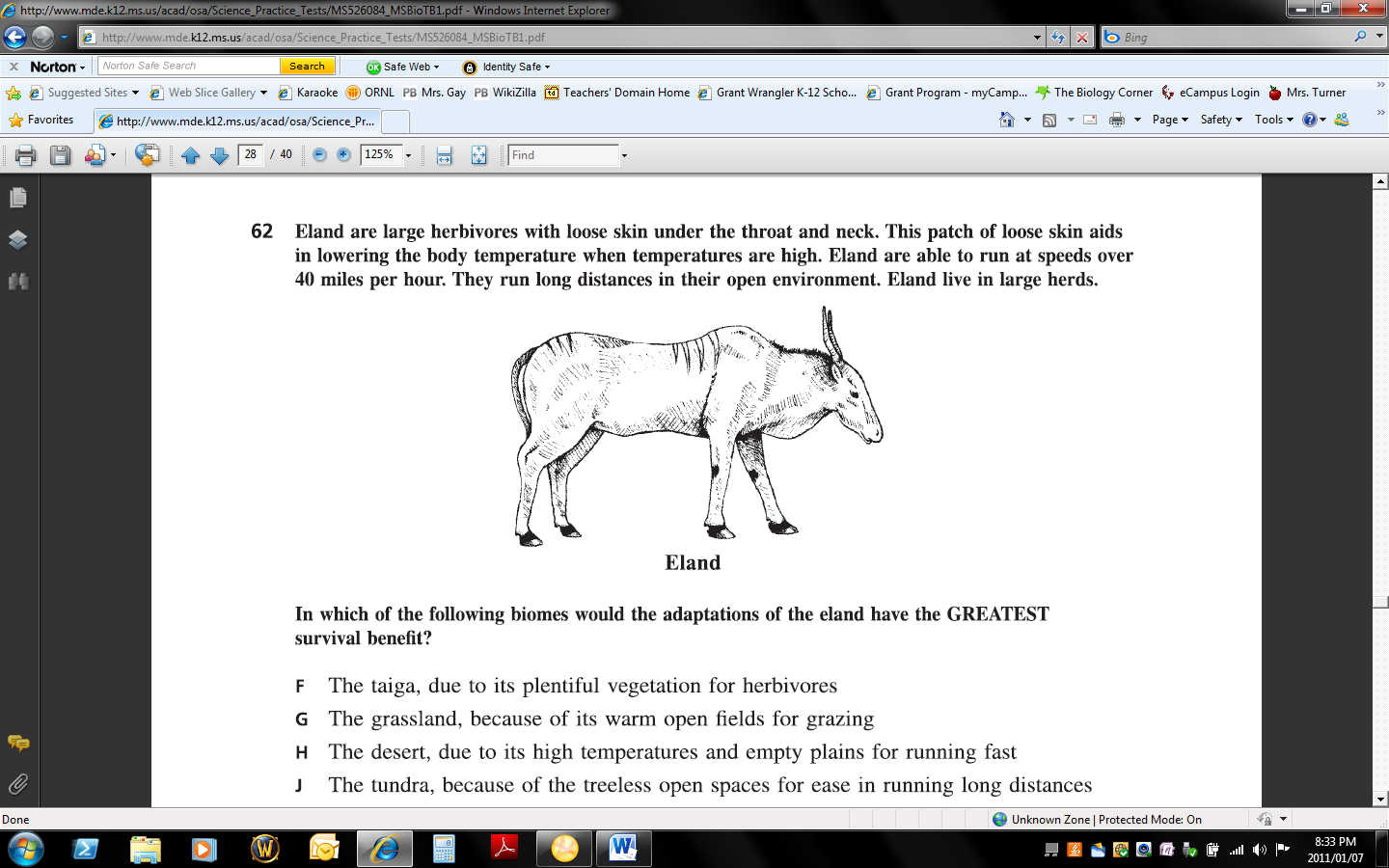 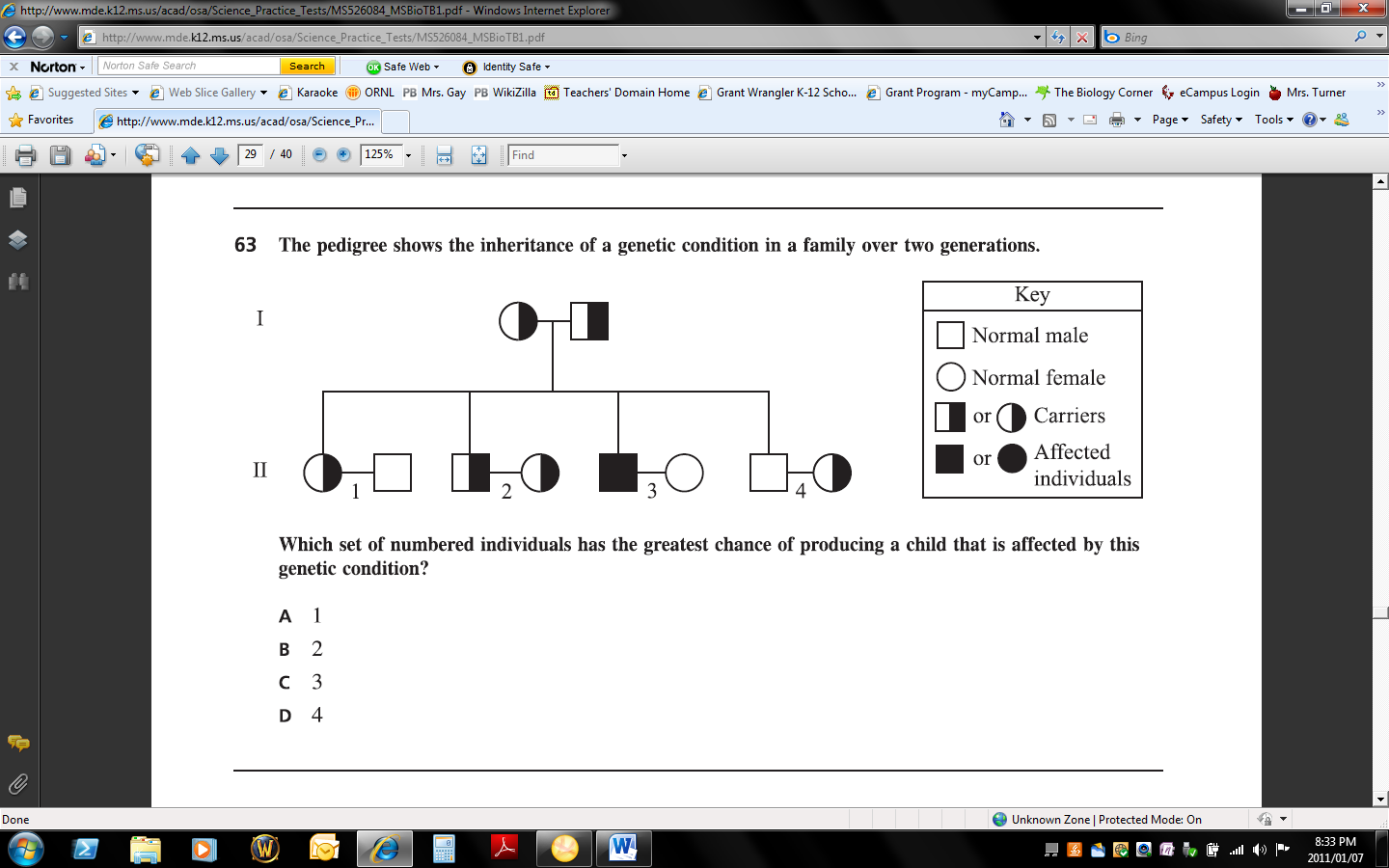 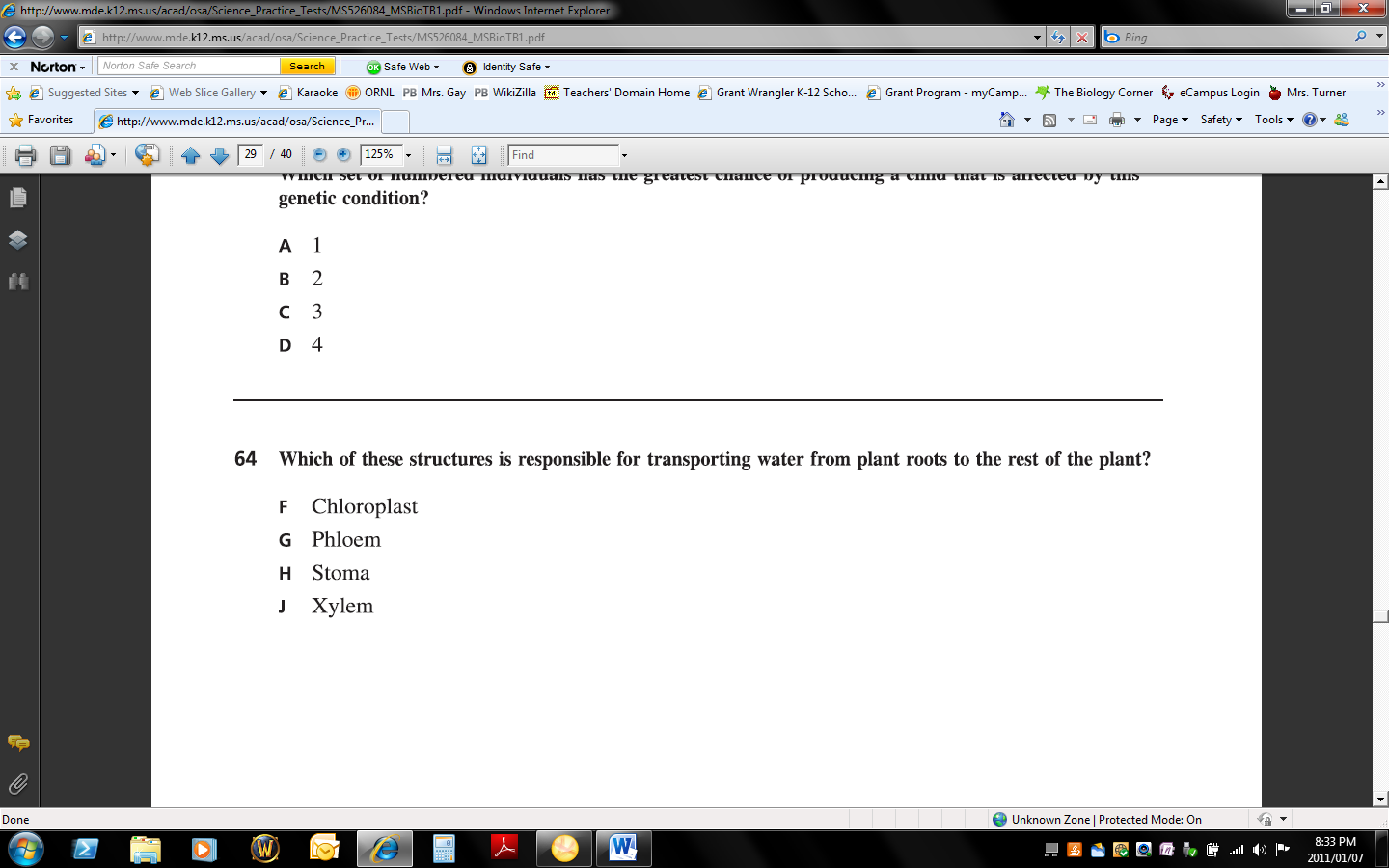 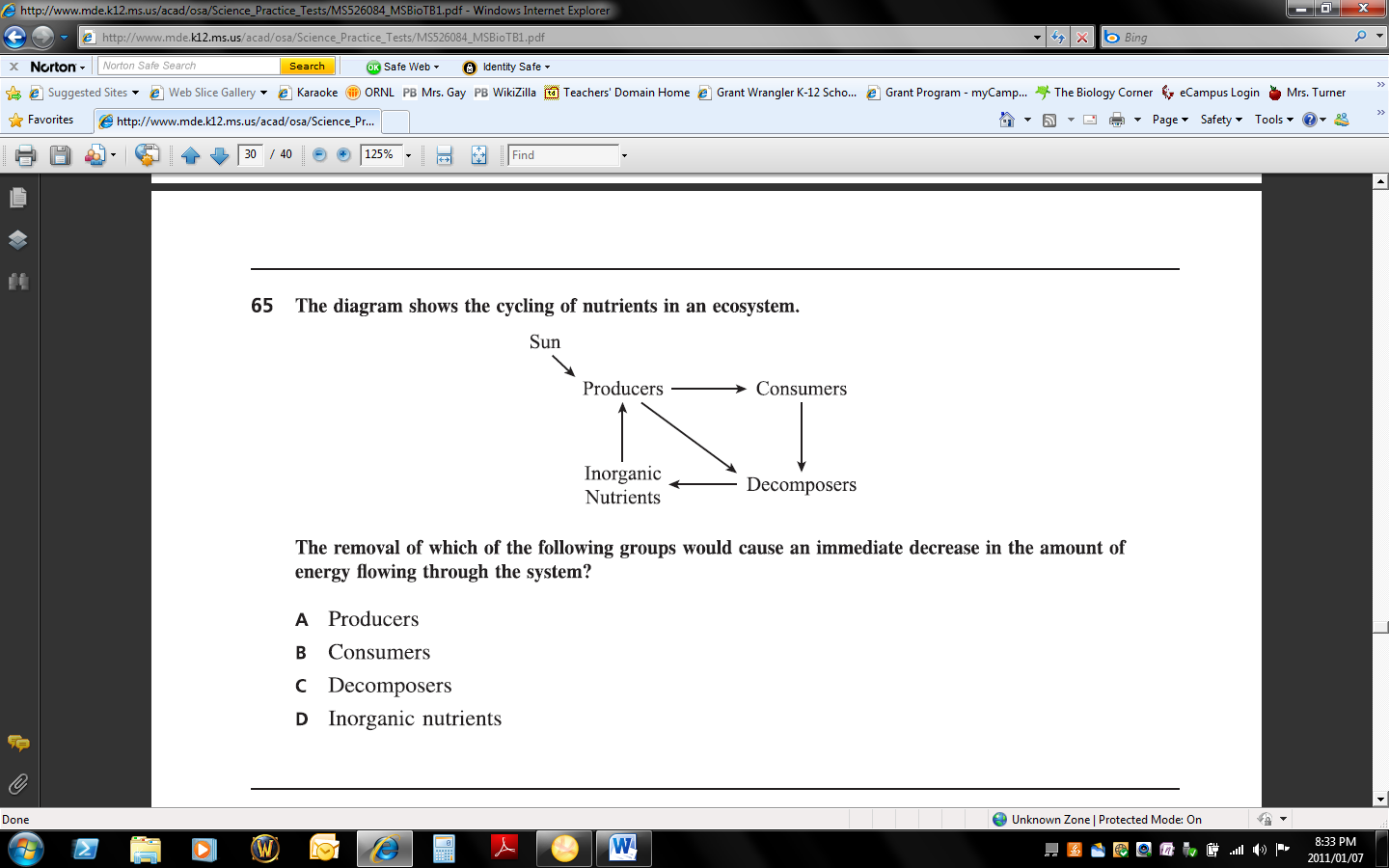 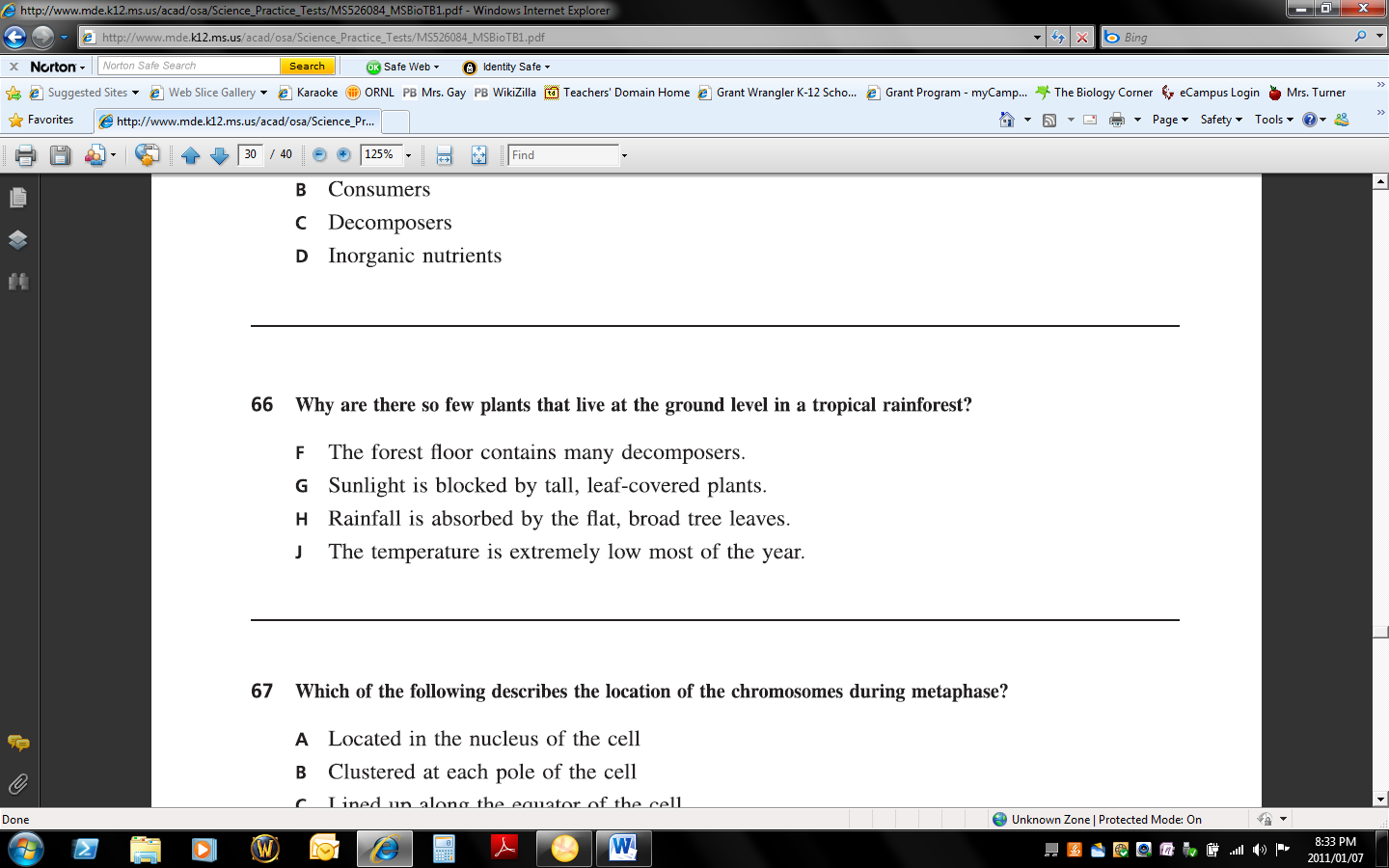 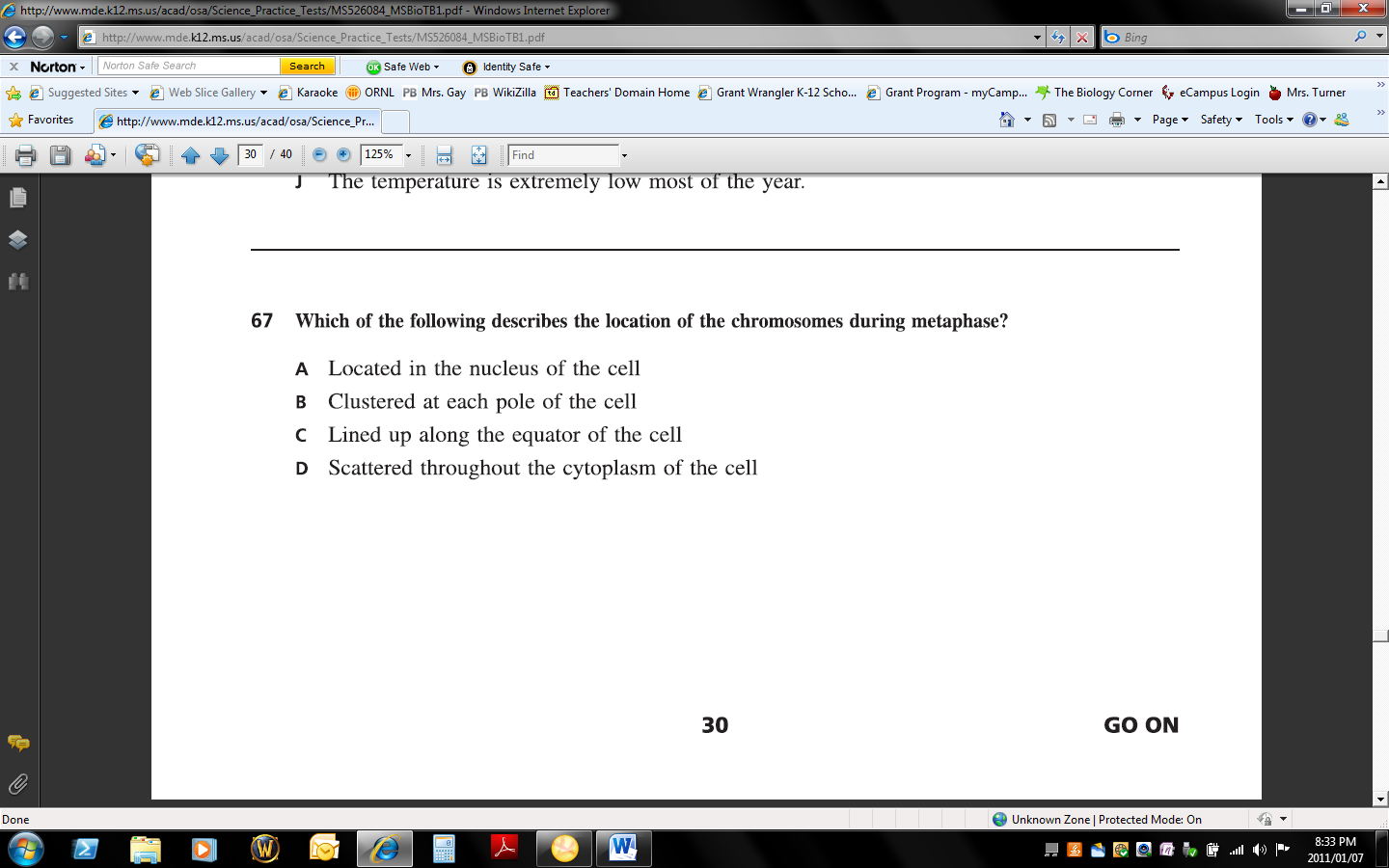 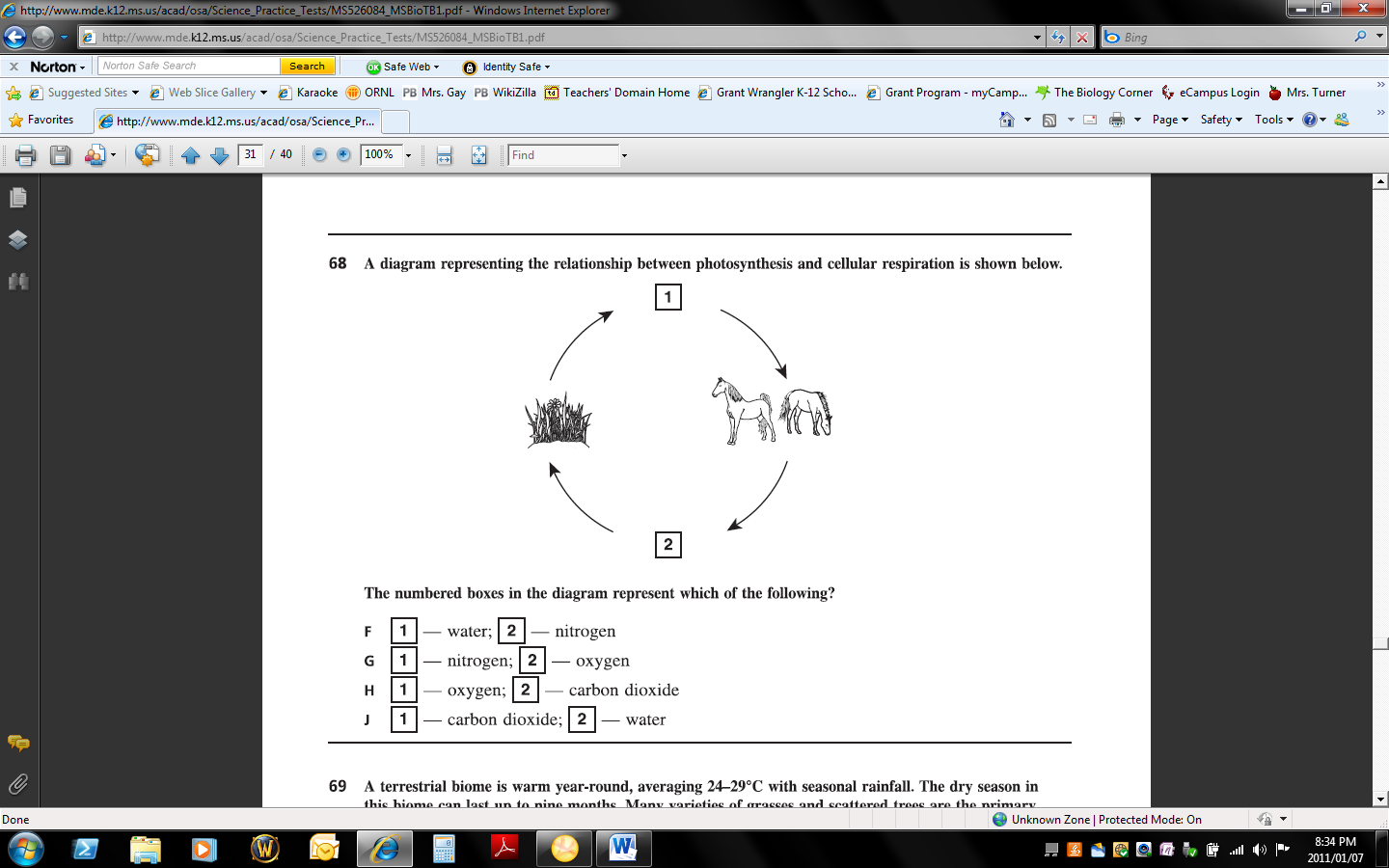 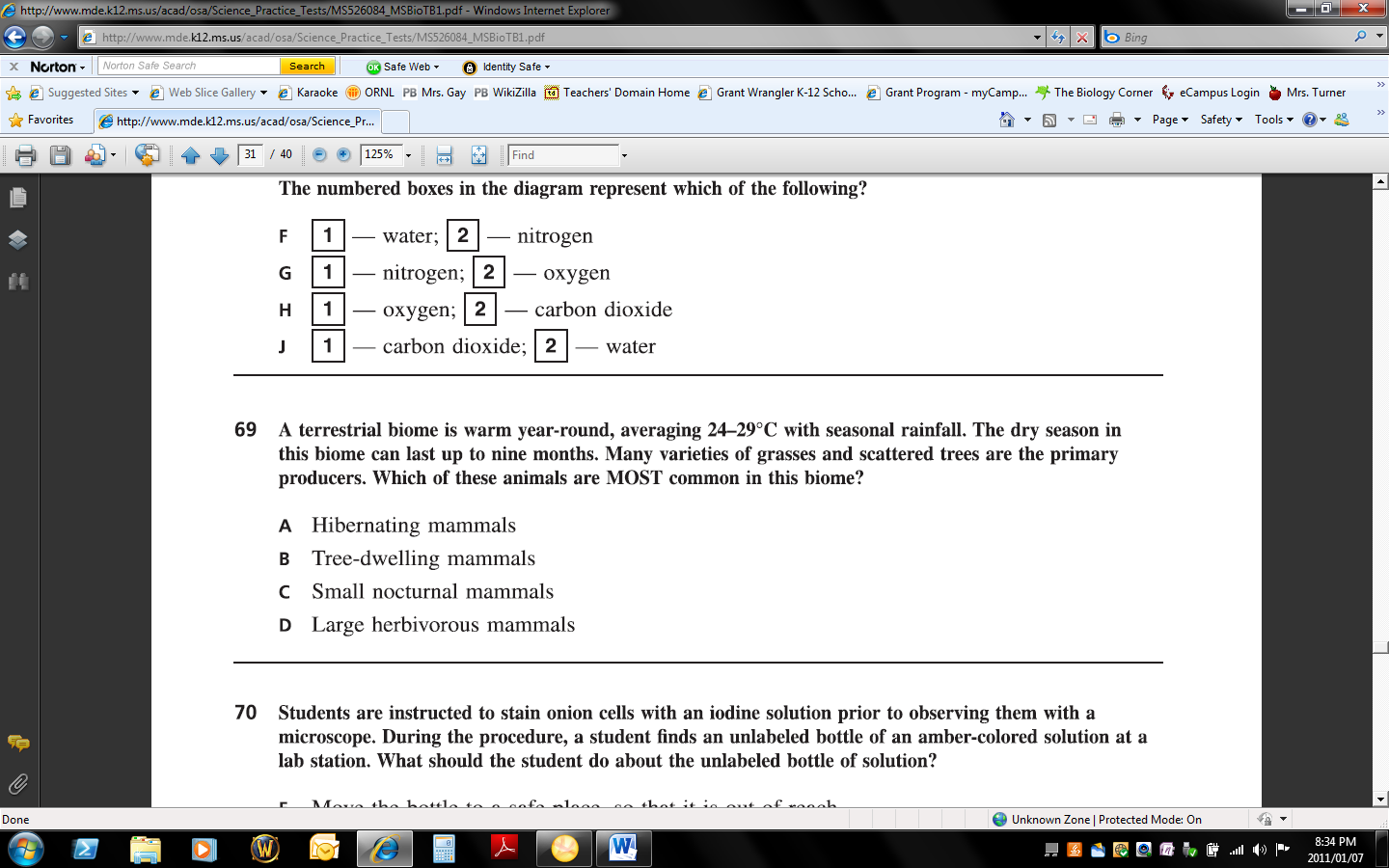 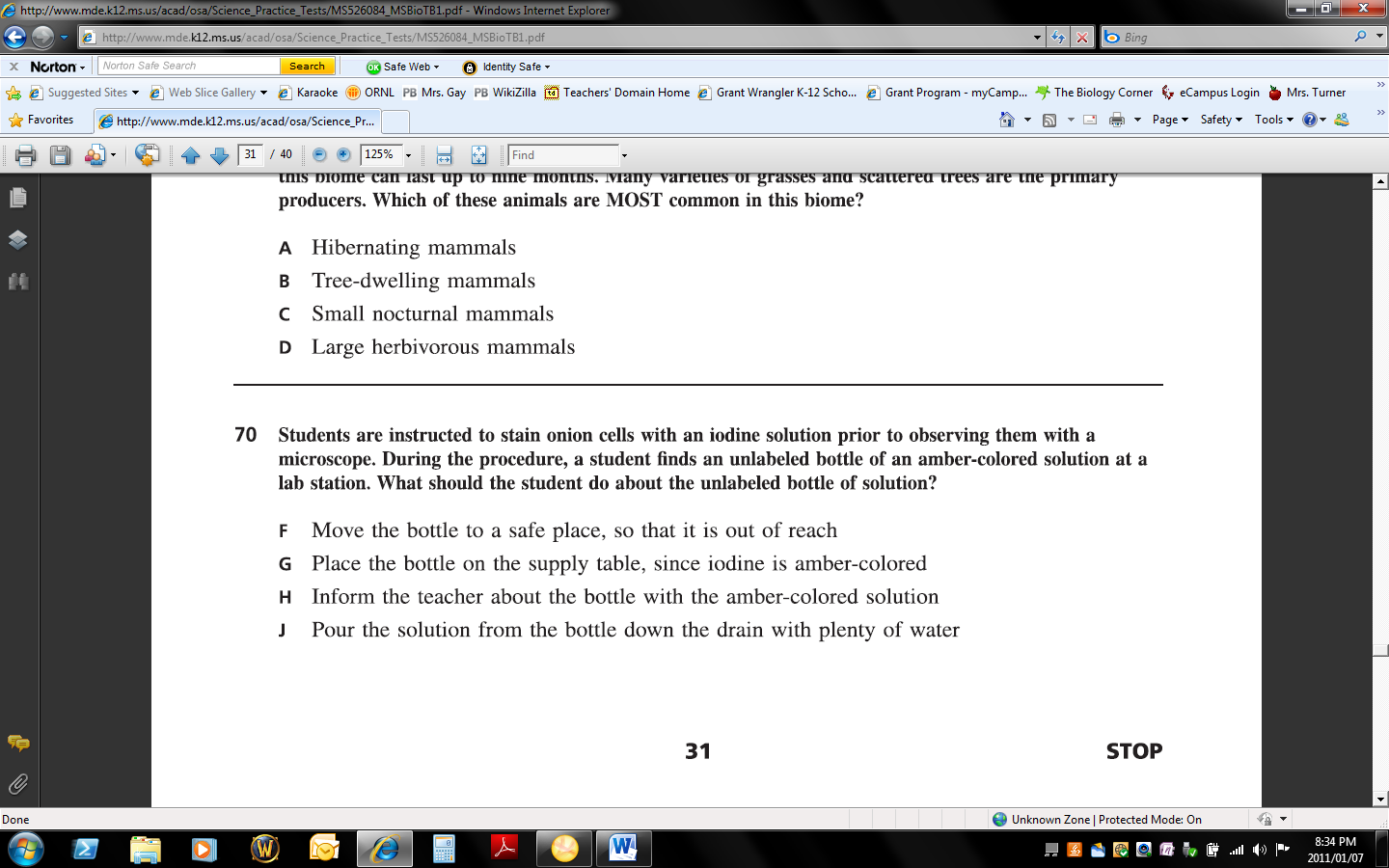 AnswersExplanationABCDCorrect AnswerObjective1aSkillDateAnswersExplanationFCorrect AnswerGHJObjective3bSkillProficient (DOK 2):  Provide examples that demonstrate the interdependence of organisms and their environment (biotic and abiotic). DateAnswersExplanationABCDCorrect AnswerObjective5aSkillProficient (DOK 3):  Analyze and explain the molecular basis of heredity and the inheritance of traits to DateAnswersExplanationFCorrect AnswerGHJObjective2eSkillProficient (DOK 2):  Explain the role enzymes play in regulating biochemical reactions. DateAnswersExplanationACorrect AnswerBCDObjective4aSkillBasic (DOK 1):  Identify the function of basic cell organelles. DateAnswersExplanationFGHCorrect AnswerJObjective3bSkillProficient (DOK 2):  Provide examples that demonstrate the interdependence of organisms and their environment (biotic and abiotic). DateAnswersExplanationABCorrect AnswerCDObjective4cSkillProficient (DOK 1):  Differentiate among the organizational levels of organisms. DateAnswersExplanationFGHCorrect AnswerJObjective5aSkillProficient (DOK 2):  Analyze and explain the molecular basis of heredity and the inheritance of traits to successive generations using the Central Dogma of Molecular Biology. DateAnswersExplanationABCCorrect AnswerDObjective6aSkillProficient (DOK 2):  Draw conclusions about how organisms are classified into hierarchy of groups and sub groups based on similarities that reflect their evolutionary relationships (including body plans and methods of reproduction). DateAnswersExplanationFGHJCorrect AnswerObjective4aSkillProficient (DOK 1):  Differentiate among types of cells and describe the functions and structures of major cell organelles including cell parts for mobility. DateAnswersExplanationACorrect AnswerBCDObjective1dSkillBasic (DOK 2):  Construct a graphDateAnswersExplanationFGCorrect AnswerHJObjective6bSkillProficient (DOK 2):  Critique data used by scientists (e.g. Redi, Needham, Spallanzani, and Pasteur) to explain evolutionary processes and patterns. DateAnswersExplanationABCCorrect AnswerDObjective2aSkillProficient (DOK 1):  Explain and compare the types of bonds between atoms based on the subatomic particles and their arrangement; connect the importance of ions to biological process. DateAnswersExplanationFGHJCorrect AnswerObjective3bSkillProficient (DOK 2):  Provide examples that demonstrate the interdependence of organisms and their environment (biotic and abiotic). DateAnswersExplanationABCCorrect AnswerDObjective4bSkillProficient (DOK 2):  Differentiate between the types of cellular reproduction and the results of each type. DateAnswersExplanationFGHCorrect AnswerJObjective5bSkillProficient (DOK 2):  Utilize Mendel’s laws and Punnett squares to evaluate results and predict percentage outcomes of monohybrid crosses involving complete dominance, incomplete dominance, codominance, sex-linked, and multiple alleles. DateAnswersExplanationABCDCorrect AnswerObjective3cSkillProficient (DOK 2):  Evaluate the significance of natural events and human activities on the biosphere. DateAnswersExplanationFGHJCorrect AnswerObjective4cSkillProficient (DOK 3):  Differentiate among the organizational levels of organisms. DateAnswersExplanationABCorrect AnswerCDObjective5cSkillAdvanced (DOK 3):  Analyze a pedigree to determine unknown traits and genotypes in past or future generations. DateAnswersExplanationFCorrect AnswerGHJObjective1cSkillDateAnswersExplanationABoth types of cells have a cell membraneBBoth types of cells have a vacuoleCBoth types of cells have a nucleusDCorrect Answer (Plant cells have cell walls and animal cells do not.Objective4aSkillProficient (DOK 3):  Differentiate among types of cells and describe the functions and structures of major cell organelles including cell parts for mobility.DateAnswersExplanationFADP has to do with energy productionGATP has to do with energy storageHDNA stores genetic information in the form of nucleic acidsJCorrect Answer (RNA has the instructions that are sent to ribosomes to produce proteins which made up of polypeptides which contain at least 50 amino acids.)Objective5aSkillBasic (DOK 3):  Label the structure of DNA and explain the differences between DNA and RNADateAnswersExplanationA50% are yellow and 50% are orangeBCorrect AnswerC50% are yellow and 50% are orangeD50% are yellow and 50% are orangeObjective5bSkillProficient (DOK 2):  Utilize Mendel’s laws and Punnett squares to evaluate results and predict percentage outcomes of monohybrid crosses involving complete dominance, incomplete dominance, codominance, sex-linked, and multiple alleles.DateAnswersExplanationFTail length trait is not affected by rainforest, night activity, or feeding on fruits and leaves.GBroad feet trait is not affected by rainforest, night activity, or feeding on fruits and leaves.HCorrect Answer (because they are active at night, they need larger eyes to see better in the dark)JSharp teeth trait is not affected by rainforest, night activity, or feeding on fruits and leaves.Objective6dSkillBasic (DOK 2):  Identify examples that demonstrate the role that natural selection, speciation, diversity, adaptation, and extinction play in evolution.DateAnswersExplanationALipids are carbohydratesBCorrect AnswerCNucleic acids are carbohydratesDCarbohydrates are classified into the three groups:  monosaccharides, disaccharides, and polysaccharidesObjective2dSkillProficient (DOK 2):  Compare and contrast the four major organic macromolecules in terms of structure, and function in living organisms.DateAnswersExplanationFMore trees along the shore would not allow sedimentation to moveGCorrect Answer (dirt and debris must be moved as houses are being built)HSunlight would have no effect on sedimentationJThe amount of fish in the lake would no effect on sedimentationObjective3cSkillProficient (DOK 2):  Evaluate the significance of natural events and human activities on the biosphere.DateAnswersExplanationAOnly one variable should be changed in an experiment in order to clearly identify the cause of the resultsBOnly one variable should be changed in an experiment in order to clearly identify the cause of the resultsCCorrect Answer (using more worms would give more reliable data on the results of the spray)DThe mass of either organism has no effect on the results of the spray.Objective1eSkillProficient (DOK 3):  Analyze procedures, data, and conclusions to determine the scientific validity of research.DateAnswersExplanationFCorrect AnswerGGrassland has water available to inhabitants so conservation of water or finding water through other means is not necessaryHDeciduous forest has water available to inhabitants so conservation of water or finding water through other means is not necessaryJTropical rainforest has water available to inhabitants so conservation of water or finding water through other means is not necessaryObjective3aSkillAdvanced (DOK 2):  Evaluate the relationship between the adaptations of organisms to the biome in which they live.DateAnswersExplanationABirds do not aid in mitosis (cellular reproduction)BBirds do not aid in photosynthesis (converting light energy into food energy)CCorrect Answer (birds aid in pollination by transferring pollen grains from the male part of the flower to the female part of the flower)DBirds do not aid in transpiration (the movement of water from the bottom of the plant to the top of the plant and out through the stoma)Objective4dSkillProficient (DOK 1):  Explain and describe how vascular and nonvascular plant structures and cellular functions are related to survival of plants.DateAnswersExplanationFCorrect Answer (both organisms look very similar and suggest that they may have been closely related somewhere on the evolutionary tree)GIt is undetermined by looking at the embryos that these animas belong to the same genus (they do not)HIt is undetermined by looking at the embryos that these animals are native to the same geographic areas.JIt is undetermined by looking at the embryos if these animals will grow into anatomically similar adults (they do not)Objective6bSkillProficient (DOK 2):  Critique data used by scientists (e.g. Redi, Needham, Spallanzani, and Pasteur) to explain evolutionary processes and patterns.DateAnswersExplanationAWith abundant food supply and no natural predators, they would not become extinctBWith abundant food supplies and no natural predators, they would not develop shorter life spans.CCorrect Answer (with abundant food and no natural predators, they would have food and the ability to reproduce without predation and the population would increase)DThere would be no reason for the animals to change over time to evolve into a different species.Objective3cSkillAdvanced (DOK 3):  Predict possible adaptations and impacts that will occur when an organism is introduced in a new environment.DateAnswersExplanationFPlant 2 is a clone of plant 1, so they are genetically identical meaning they have the same number of chromosomes in the cells of the leafGPlant 2 is a clone of plant 1, so they are genetically identical meaning they have the same number of chromosomes in the cells of the leafHCorrect Answer (Plant 2 is a clone of plant 1, so they are genetically identical meaning they have the same number of chromosomes in the cells of the leaf)JPlant 2 is a clone of plant 1, so they are genetically identical meaning they have the same number of chromosomes in the cells of the leafObjective4bSkillProficient (DOK 1):  Differentiate between the types of cellular reproduction and the results of each type.DateAnswersExplanationAWings red (25%), wings brown (25%), no wings red (25%), no wings brown (25%)BWings red (25%), wings brown (25%), no wings red (25%), no wings brown (25%)CWings red (25%), wings brown (25%), no wings red (25%), no wings brown (25%)DCorrect Answer (Wings red (25%), wings brown (25%), no wings red (25%), no wings brown (25%))Objective5bSkillAdvanced (DOK 2):  Predict the results of a given parental dihybrid cross.DateAnswersExplanationFCorrect Answer (this is the process of translating codons to anticodons in order to obtain the correct amino acids to produce proteins)GThis is the movement of organic substances in a plantHThis is the copying of the nucleic acidsJThis is the production of the complimentary strand of RNAObjective5aSkillProficient (DOK 1):  Analyze and explain the molecular basis of heredity and the inheritance of traits to successive generations using the Central Dogma of Molecular Biology.DateAnswersExplanationAThis represents variations in the populationBThis is the frequency with which a particular allele appears in a populationCThis answer has nothing to do with survival in an environmentDCorrect AnswerObjective6dSkillBasic (DOK 1):  Identify examples that demonstrate the role that natural selection, speciation, diversity, adaptation, and extinction plan in evolution.DateAnswersExplanationFCorrect Answer (water clings to the side of the vascular tissue cells and is then “pulled” up by cohesion in the process of transpiration)GSweat is released by sweat glands and has nothing to do with attraction to polar substancesHMovement of ions is not related to polar attraction of substancesJPumping blood through the circulatory system is done by the heart muscle, not adhesionObjective2bSkillProficient (DOK 2):  Utilize the properties of water to defend water as an essential component of living systems.DateAnswersExplanationADog #2’s DNA matches more closely than any of the other dogs to the puppy’s DNABCorrect Answer (Dog #2’s DNA matches more closely than any of the other dogs to the puppy’s DNA)CDog #2’s DNA matches more closely than any of the other dogs to the puppy’s DNADDog #2’s DNA matches more closely than any of the other dogs to the puppy’s DNAObjective5cSkillProficient (DOK 2):  Examine inheritance patterns using current technology.DateAnswersExplanationFThis was one of Darwin’s observationsGCorrect Answer (this was not one of Darwin’s observations)HThis was one of Darwin’s observationsJThis was one of Darwin’s observationsObjective6cSkillProficient (DOK 1):  Analyze research in relation to the contributions of scientists whose work led to the development of the theory of evolution.DateAnswersExplanationAProteins are not addressed in the chartBThey all contain salt, so there is no control group and this experiment would be flawedCCorrect Answer (the chart is very organized to show that there are different contents in the agar to study which is best for growing the bacteria)DThis chart does not address rates of growth of the bacteria.Objective1bSkillProficient (DOK 3):  Formulate questions that can be answered through research and experimental design.DateAnswersExplanationFThis allows the storage of energyGAMP does not existHCorrect Answer (as phosphate is removed from ATP, it creates energy that must be used immediately)JAdenine cannot be removed from ATPObjective2fSkillAdvanced (DOK 2):  Explain how energy from ATP is made available for specific processes in an organism, such as in the sodium-potassium pump.DateAnswersExplanationAOzone depletion does not affect the pH level in lakesBCorrect Answer (acid rain falling into the lakes would increase the acidity of the lakes bringing the pH lower)CAn increase in temperature does not affect the pH level in lakesDAn increase in carbon dioxide levels in the atmosphere would not affect pH levels in lakesObjective2cSkillProficient (DOK 2):  Classify solutions as acidic, basic or neutral and relate the significance of an organism’s pH to its survival.DateAnswersExplanationFBacterium do not have a nucleusGCorrect AnswerHParamecium does not have a cell wallJYeast does not have chloroplastsObjective4aSkillProficient (DOK 2):  Differentiate among the organizational levels of an organism.DateAnswersExplanationA1 out of 16 will be homozygous for eye and body colorB1 out of 16 will be homozygous for eye and body colorCCorrect Answer (1 out of 16 will be homozygous for eye and body color)D1 out of 16 will be homozygous for eye and body colorObjective5bSkillAdvanced (DOK 3):  Predict the results of a given parental dihybrid cross.DateAnswersExplanationFWater is neutral and will have minimal effect on an acidGCorrect Answer (when the calamine lotion-a base-is added to the bee venom-an acid-they work on each other to neutralize the pH and cause relieve of the pain)HIf it is an acid, the pH needs to be increased to neutralize itJThe lotion does not repair cellsObjective2cSkillProficient (DOK 2):  Classify solutions as acidic, basic or neutral and relate the significance of an organism’s pH to its survival.DateAnswersExplanationACorrect Answer (if each seed is different, the results could be different not because of the solution but because of the seeds)BThis will not make the experiment betterCThis will not make the experiment betterDThis will not make the experiment betterObjective1cSkillProficient (DOK 2):  Apply the components of scientific processes and methods in classroom and laboratory investigations.DateAnswersExplanationFCorrect AnswerGGroundwater does not convert nitrogenHThis does not happenJThis does not happenObjective3bSkillProficient (DOK 2):  Provide examples that demonstrate the interdependence of organisms and their environment (biotic and abiotic).DateAnswersExplanationApH is a test of whether a solution is an acid or baseBA pedigree is a family history of a genetic disorder CCorrect Answer (a karyotype is a picture representation of a complete set of an individual’s DNA and can indentify a person with XYY chrosomes)DGel electrophoresis is a method of evaluating DNA but does not identify specific chromosomesObjective5cSkillProficient (DOK 1):  Examine inheritance patterns using current technology.DateAnswersExplanationFCorrect Answer (the stoma allow exchange of gases for photosynthesis when the guard cells expand and contract to open and close the stoma)GMinerals are taken in by the rootsHSunlight is captured in the chloroplastsJSugars are made by the plant and travel through the phloemObjective4dSkillProficient (DOK 1):  Explain and describe how vascular and nonvascular plant structures and cellular functions are related to the survival of plants.DateAnswersExplanationAMore organisms do not cause changes in species over timeBCorrect Answer (greater genetic diversity allows animals to be able to adapt to changes in their environment and thus survive and reproduce)CChanging environments force species to adapt.DSpecies are not any more or less resistant to a changing environment if they have been in a stable environmentObjective6cSkillProficient (DOK 2):  Analyze research in relation to the contributions of scientists whose work led to the development of the theory of evolution.DateAnswersExplanationFFlowers do not absorb carbon dioxideGFlowers do not produce oxygenHFlowers to not carry out photosynthesis.  That happens in the leaves and stems where the green part of the plant contains chloroplasts.JCorrect Answer (flowers are the reproductive part of the plant that contains the gametes (egg and sperm))Objective4dSkillProficient (DOK 1):  Explain and describe how vascular and nonvascular plant structures and cellular functions are related to the survival of plants.DateAnswersExplanationAThe pulse rates were not the same as the resting ratesB6 oz of coffee caused a slight increase in the pulseCThe pulse rates did not decrease after 12 oz of coffeeDCorrect Answer (the chart clearly shows that after 18 oz of coffee, the pulse rates had the greatest increase)Objective1gSkillBasic (DOK 1):  Communicate conclusions based on experiments in oral, written, and graphic form using appropriate terminology.DateAnswersExplanationFCorrect AnswerGHJObjective2dSkillProficient (DOK 2):  Compare and contrast the four major organic macromolecules in terms of structure, and function in living organisms. DateAnswersExplanationABCorrect AnswerCDObjective6eSkillProficient (DOK 2):  Differentiate among chemical evolution, organic evolution, and the evolutionary steps along the way to aerobic heterotrophs and photosynthetic autotrophs. DateAnswersExplanationFGCorrect AnswerHJObjective4bSkillProficient (DOK 2):  Differentiate between the types of cellular reproduction and the results of each type. DateAnswersExplanationACorrect AnswerBCDObjective2gSkillProficient (DOK 2):  Analyze and connect the roles of reactants and products in the biochemical process of photosynthesis and cellular respiration. DateAnswersExplanationFGHCorrect AnswerJObjective5dSkillProficient (DOK 2):  Describe the characteristics and implications of both chromosomal and gene mutations. DateAnswersExplanationABCorrect AnswerCDObjective6aSkillBasic (DOK 2):  List the taxonomic levels from broadest to specific and place organisms into the correct kingdom based on characteristics. DateAnswersExplanationFGHCorrect AnswerJObjective4cSkillProficient (DOK 3):  Differentiate among the organizational levels of organisms. DateAnswersExplanationABCDCorrect AnswerObjective1fSkillDateAnswersExplanationFGCorrect AnswerHJObjective5dSkillProficient (DOK 2):  Describe the characteristics and implications of both chromosomal and gene mutations. DateAnswersExplanationABCCorrect AnswerDObjective5dSkillBasic (DOK 2):  Describe the characteristics and implications of both chromosomal and gene mutations. DateAnswersExplanationFGCorrect AnswerHJObjective3aSkillAdvanced (DOK 2):  Evaluate the relationship between the adaptations of organisms to the biome in which they live. DateAnswersExplanationABCorrect AnswerCDObjective5cSkillAdvanced (DOK 2):  Analyze a pedigree to determine unknown traits and genotypes in past or future generations. DateAnswersExplanationFGHJCorrect AnswerObjective4dSkillProficient (DOK 1):  Explain and describe how vascular and nonvascular plant structures and cellular functions are related to the survival of plants. DateAnswersExplanationACorrect AnswerBCDObjective3bSkillProficient (DOK 2):  Provide examples that demonstrate the interdependence of organisms and their environment (biotic and abiotic). DateAnswersExplanationFGCorrect AnswerHJObjective3aSkillBasic (DOK 2):  Identify the major biomes and their characteristics. DateAnswersExplanationABCCorrect AnswerDObjective4bSkillProficient (DOK 1):  Differentiate between the types of cellular reproduction and the results of each type. DateAnswersExplanationFGHCorrect AnswerJObjective2gSkillProficient (DOK 3):  Analyze and connect the roles of reactants and products in the biochemical process of photosynthesis and cellular respiration. DateAnswersExplanationABCDCorrect AnswerObjective3aSkillProficient (DOK 2):  Compare and contrast plant and animal species, climate, and adaptations of organisms found in the world's major biomes. DateAnswersExplanationFGHCorrect AnswerJObjective1aSkillDate